 BAB IPENDAHULUAN1.1. Latar Belakang             Pembangunan merupakan suatu proses peningkatan kualitas hidup masyarak baik material maupun spritual. Tujuan Pembangunan Ketahanan Pangan Kabupaten Gowa merupakan bagian yang terpenting dari pembangunan perekonomian masyarakat karena mayoritas masyarakat kabupaten Gowa.              Untuk melaksanakan Pembangunan Ketahanan Pangan diperlukan adanya sumber Daya Manusia ( SDM)  yang berkualitas, oleh karena itu pengembangan Ketahanan Pangan dan sumber daya manuasia mutlak perlu dilaksanakan dalam upaya meningkatkan gizi masyarakat dan SDM yang berkualitas.                  Ketahanan Pangan merupakan suatu sistem yang terdiri atas sub sistem Ketersediaan, Distribusi, Konsumsi dan Keamanan. Kinerja masing-masing subsistem tercermin dalam stabilitas pasokan pangan ,akses masyarakat terhadap pangan, serta pemanfaatan pangan (food utilization) termasuk pengaturan menu dan distribusi pangan dalam keluarga. aman untuk dikonsumsi.  Kinerja dari ke empat subsistem ketahanan pangan akan terlihat pada status gizi masyarakat, yang dapat dideteksi antara lain dari status gizi anak balita . Apabila salah satu atau lebih dari empat subsisten tidak berfungsi maka akan terjadi masalah kerawnanan pangan yang akan berdampak pada peningkatan status gizi kurang/gizi buruk. Jika terjadi hal demikian dapat dikatakan negara/daerah tersebut belum mampu mewujudkan ketahanan pangan.  Ditetapkan dari tidak berfungsi makan akan terjadi masalah kerawanan pangan menetapkan Rencana Pembangunan Jangka Menengah Daerah (RPJMD). Rencana Pembangunan Jangka Menengah Daerah (RPJMD) dan dokumen tersebut akan menjadi acuan untuk penyusunan Rencana Strategi Satuan Kerja Perangkat  Daerah (SKPD).  Komitmen kerjasama yang kuat antara pemerintah dan seluruh komponen   masyarakat.                           Renstra    Strategis   Dinas   Ketahanan    Pangan     Kabupaten      Gowa    adalah dokumen   perencanaan   teknis   operasional   SKPD  yang  merupakan penjabaran RPJMD    secara   sistimatis  untuk   periode   5 (lima)  tahun,  Dokumen Rencana Strategis   Dinas    Ketahanan   Pangan   Kabupaten    Gowa   memuat   tentang Visi,  Misi, Tujuan, sasaran, Strategi, kebijakan, Indikasi  program, dan kegiatan, target indikator kinerja dan pagu dana indikatif serta sumber-sumber pembiayaan selama kurun waktu 5 (lima) tahun,yang mengacu pada tugas pokok dan fungsi Dinas Ketahanan Pangan Kabupaten Gowa.                 Sehingga untuk mencapai misi tersebut ditetapkan beberapa program yang menjadi urusan wajib pangan. Sementara arah kebijakan umum kedaulatan pangan dalam RPJMD 2021-2026 Pemantapan ketahanan pangan menuju kemandirian dan Kedaulatan pangan dengan: (a) peningkatan produksi pangan pokok (b) stabilisasi harga bahan pangan (c) terjaminnya bahan pangan yang aman dan berkualitas dengan nilai gizi yang meningkat serta (d) meningkatnya kesejahteraan pelaku usaha pangan.                Berbagai peraturan dan perundangan yang ditetapkan, juga telah mengarah dan mendorong  pemantapan ketahanan pangan yaitu : Undang-Undang Nomor 18 Tahun 2012 tentang Pangan; Peraturan Pemerintah Nomor 69 Tahun 1999 tentang Label dan Iklan Pangan; Peraturan Pemerintah Nomor 68 Tahun 2002 tentang Ketahanan Pangan; Peraturan Pemerintah Nomor 28 Tahun 2004 tentang Keamanan, Mutu, dan Gizi Pangan; Peraturan Presiden Nomor 83 tahun 2006 tentang Dewan Ketahanan Pangan; Peraturan Pemerintah Nomor 3 Tahun 2007 pada Pasal 2 dan Pasal 3, menyatakan bahwa Pemerintah Daerah Provinsi Sulawesi Selatan wajib membuat laporan pertanggung jawaban urusan ketahanan pangan; Peraturan Pemerintah                 Dalam Penyusunan Perencanaan, urusan ketahanan pangan merupakan salah satu urusan wajib dalam bidang pemerintahan  yang mempunyai    peranan penting dalam menentukan stabilitas ekonomi, sosial dan politik di suatu wilayah. Oleh karena itu, Dinas Ketahanan Pangan dituntut  untuk bekerja lebih keras lagi dalam menghadapi berbagai tantangan dan permasalahan dalam rangka peningkatan ketahanan pangan masyarakat, karena sebagian besar penduduk Kabupaten Gowa tinggal di pedesaan dengan kondisi yang sangat beragam. Untuk menghadapi berbagai permasalahan dan tantangan tersebut, perlu disusun suatu perencanaan dan perumusan kebijakan yang lebih baik dengan memperhatikan berbagai aspek. Dengan demikian, program-program pembangunan     pertanian    dan     ketahanan     pangan     dapat      diarahkan         untuk mendorong terciptanya kondisi sosial-ekonomi yang kondusif, menuju ketahanan pangan yang mantap dan berkelanjutan   terutama menyangkut berbagai isu strategis yang terkait dengan Ketahanan Pangan.            Keterkaitan antara dokumen perencanaan dalam sistem perencanaan pembangunan dan sistem keuangan negara dapat dilihat dalam bagan sebagai berikut:                                                                      Gambar 1.1                                                          Bagan Alur Keterkaitan                                                           Dokumen Prencanaan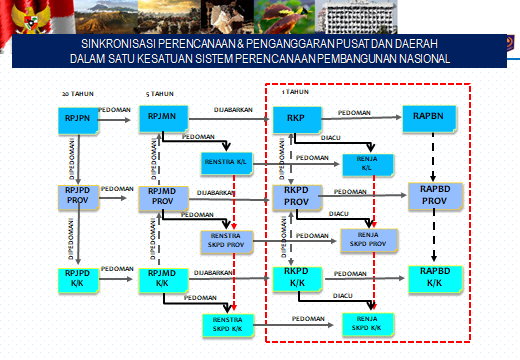                    Bagan di atas menunjukkan alur penyusunan Renstra Dinas Ketahanan Pangan Kabupaten Gowa yang berpedoman pada RPJMD Kabupaten Gowa dan kemudian menjadi   pedoman  penyusunan  Rencana  Kerja   (Renja)   Dinas   Ketahanan    Pangan Kabupaten Gowa. Dengan  demikian  Renstra  merupakan  penjabaran  RPJMD terkait dengan program dan kegiatan yang akan dilaksanakan pada Dinas Ketahanan Pangan Kabupaten Gowa dalam mendukung visi, misi, tujuan dan sasaran Bupati dan Wakil Bupati terpilih.     1.2 . Landasan Hukum      Penyusunan Rencana Strategis (RENSTRA) Dinas Ketahanan Pangan Kabupaten Gowa Tahun 2021-2026 dilandasi pada beberapa peraturan perundang-undangan, peraturan pemerintah, peraturan menteri dan peraturan daerah sebagai berikut:Undang-Undang Nomor 25 Tahun 2004 tentang, Sistem Perencanaan Pembangunan Nasional Lembaran Negara Republik Indonesia Tahun 2004 Nomor 104, Tambahan Lembaran Negara Republik Indonesia 4421);  Undang-Undang Republik Indonesia Nomor 17 Tahun 2007 tentang Rencana        Pembangunan Jangka Panjang Nasional Tahun 2005-2025; 3.    Undang-Undang Nomor 18 Tahun 2012 tentang Pangan; 4.    Peraturan Presiden Nomor 22 Tahun 2009 tentang Kebijakan            Percepatan   Penganekaragaman Konsumsi Pangan Berbasis Sumber Daya          Lokal; 5. Peraturan Presiden Nomor 18 Tahun 2020 tentang Rencana Pembangunan Jangka Menengah Nasional (RPJMN) Tahun 2020- 2024 (Lembaran Negara Republik Indonesia Tahun 2020 Nomor 10);Peraturan Pemerintah Nomor 18 Tahun 2016 tentang, Perangkat Daerah            (Lembaran Negara Republik Indonesia Tahun 2016 Nomor 114, Tambahan Lembaran Negara Republik Indonesia Nomor 5887);    Peraturan Menteri Dalam Negeri Nomor 86 Tahun 2017 tentang Tata Cara Perencanaan, Pengendalian Dan Evaluasi Pembangunan       Daerah, Tata Cara Evaluasi Rancangan Peraturan Daerah Tentang Rencana Pembangunan Jangka Panjang Daerah dan Rencana Pembangunan Jangka Menengah Daerah, Serta Tata Cara Perubahan Rencana Pembangunan Jangka Panjang Daerah, dan Rencana Kerja Pemerintah Daerah ( Lembaran Negara Republik Indonesia TahunPeraturan apemerintah Nomor 13 tahun 2019 tentang Laporan Penyelenggaraan Pemerintah Daerah (Lembaran Negara Republik Indonesia Nomor 6323);Peraturan Menteri Dalam Negeri Nomor 90 Tahun 2019 tentang Klasifikasi, Kodefikasi, dan Nomenklatur Perencanaan       Pembangunan dan Keuangan Daerah; Peraturan Daerah Provinsi Sulawesi Selatan Nomor 1 Tahun 2021 tentang Perubahan Atas Peraturan Daerah Nomor 1 Tahun 2019 tentang Rencana Pembangunan Jangka Menengah Daerah Provinsi Sulawesi Selatan Tahun 2018-2023Peraturan Daerah Kabupaten Gowa Nomor 3 Tahun 2004 tentang Transparansi Penyelenggaraan Pemerintahan Kabupaten Gowa;Peraturan Daerah Kabupaten Gowa Nomor 4 Tahun 2004 tentang Partisipasi Masyarakat dalam Penyelenggaraan Pemerintahan Kabupaten Gowa;Peraturan Daerah Kabupaten Gowa Nomor 4 Tahun 2005 tentang Rencana Pembangunan Jangka Panjang Kabupaten Gowa Tahun 2005–2025;Peraturan Daerah Kabupaten Gowa Nomor 15 Tahun 2012 tentang Rencana Tata Ruang Wilayah Kabupaten Gowa Tahun 2012-2032.Peraturan Daerah Nomor 11 Tahun 2016 tentang Pembentukan dan Susunan Perangkat Daerah. Undang-Undang Nomor 18 Tahun 2012 tentang Pangan; Peraturan Pemerintah Nomor 68 Tahun 2002 tentang Ketahanan Pangan; Peraturan Pemerintah Nomor 28 Tahun 2004 tentang Keamanan, Mutu, dan          Gizi Pangan;Peraturan Pemerintah Nomor 17 Tahun 2015 tentang Ketahanan  Pangan dan            Gizi;Peraturan Daerah Sulawesi Selatan Nomor 2 Tahun 2011 tentang Pengelolaan         Pangan;Peraturan Gubernur Sulawesi Selatan Nomor 42 Tahun 2016 tentang   Gerakan       Gerakan Percepatan Penganekaragaman Konsumsi Pangan Berbasis Sumber           Daya Lokal; Peraturan Gubernur Sulawesi Selatan Nomor 79 tahun 2016 tentang Kedudukan, Susunan organisasi, Tugas dan Fungsi, serta Tata Kerja Dinas Ketahanan Pangan, Tanaman Pangan dan Hortikultura Provinsi Sulawesi Selatan; Peraturan Daerah Kabupaten Gowa Nomor 4 Tahun 2005 tentang Rencana            Pembangunan Jangka Panjang Daerah Kabupaten Gowa Tahun 2005 – 2025; Peraturan Daerah Kabupaten Gowa Nomor 8 Tahun 2008 tentang Organisasi            dan Tata Kerja Perangkat Daerah Kabupaten Gowa; Peraturan Daerah Kabupaten Gowa Nomor 3 Tahun 2010 tentang Rencana             Pembangunan Jangka Menengah Daerah Kabupaten Gowa Tahun 2010-2015 Peraturan Daerah Kabupaten Gowa Nomor 11 Tahun 2016 tentang          Pembentukan Perangkat Daerah;Peraturan Bupati Gowa Nomor 52  Tahun 2016 tentang Kedudukan, Susunan           Organisasi, Tugas dan Fungsi,  Serta Tata Kerja Dinas Ketahanan Pangan;Peraturan Bupati Gowa Nomor 31 Tahun 2017 tentang Dewan Ketahanan             Pangan Kabupaten Gowa; 1.3. Maksud dan Tujuan                Maksud penyusunan Rencana Strategis (RENSTRA) Dinas Ketahanan Pangan  Kabupaten Gowa Tahun 2021 – 2026 adalah untuk menyediakan suatu dokumen perencanaan yang merupakan penjabaran Visi dan Misi Bupati Gowa Tahun 2021 – 2026  adalah : Menggambarkan kondisi saat ini dan masa mendatang selama 5 (lima) tahun ke  depanMensinkronisasikan dan mengkoordinasikan pelaksanaan pembangunan di bidang ketahanan pangan; Memberikan pedoman bagi penyusunan Rencana Kerja tahunan dari tahun 2021 -2026.             Tujuan penyusunan Rencana Strategis (RENSTRA) Dinas Ketahanan Pangan        Kabupaten Gowa Tahun 2021 – 2026, adalah sebagai berikut :Menjadi pedoman dalam penyusunan rencana program dan kegiatan tahun 2021 - 2026.Sebagai dokumen perencanaan teknis strategis dan sebagai alat koordinasi sinkronisasi  pelaksanaan pembangunan di bidang urusan pangan. Menjamin adanya konsistensi antara perencanaan, penganggaran,   pelaksanaan, pengawasan  dan evaluasi pembangunanSebagai  pedoman Kepala Daerah dalam mengevaluasi kinerja masing-masing Perangkat  Daerah setiap akhir tahun; Tersusunnya suatu dokumen perencanaan strategis tahun 2021 – 2026, yang menjabarkan kebijaksanaan, kewenangan, tugas pokok dan fungsi Dinas Ketahanan Pangan dalam rangka mengatasi berbagai permasalahan ketahanan pangan yang dihadapi secara terpadu, dan bertahap, dengan mengutamakan kepentingan daerah sesuai  situasi, kondisi, potensi dan kewenangan yang ada    1.4.    Sistematika Penulisan Sistematika penulisan Rencana Strategis (RENSTRA) Dinas Ketahanan Pangan Kabupaten Gowa Tahun 2021 - 2026, disusun berdasarkan tata urutan sebagai berikut :BAB     I             :	PENDAHULUANMemuat tentang latar belakang, landasan hukum, maksud dan tujuan serta sistematika penulisan RENSTRA.BAB    II             :	        GAMBARAN PELAYANAN SKPD   Menguraikan tentang tugas, fungsi dan struktur organisasi,     sumber daya perangkat daerah, kinerja pelayanan perangkat, serta tantangan dan peluang pengembangan pelayanan Dinas Ketahanan Pangan Kabupaten Gowa.BAB   III            :	PERMASALAHAN DAN ISU - ISU  STRATEGIS PERANGKAT    DAERAH ,menjelaskan  permasalahan berdasarkan  tugas      dan fungsi pelayanan Dinas Ketahanan Pangan, Telaahan, visi, misi dan  Program Kepala Daerah (KDH) dan Wakil Kepala Daerah  (KKD)  terpilih, Telaahan Renstra K/L, dan                                                                                                                                                             Rencana Strategis (Renstra), Telaahan Rencana Tata Ruang  Wilayah (RTRW), Telaahan Kajian Lingkungan Hidup Hidup Strategis   (KLHS), dan Penentu Isu-isu Strategis.                                 BAB  IV              :       	TUJUAN DAN SASARAN SKPDMenjelaskan Visi, Misi, Tujuan dan Sasaran  yang hendak       dicapai Indikator Kinerja tujuan serta target kinerja sasaran Dinas Ketahanan Pangan Kabupten Gowa.BAB  V               :	STRATEGI DAN ARAH KEBIJAKAN                               	Menguraikan strategi dan arah kebijakan yang akan            dijalankan dalam mencapai sasaran pelayanan perangkat daerah.BAB  VI              :	RENCANA PROGRAM DAN KEGIATAN SERTA PENDANAAN                                 Menguraikan rencana program dan kegiatan, indikator        kinerja, kelompok sasaran, dan pendanaan indikatif    perangkat daerah tahun 2021 - 2026BAB  VII             :	KINERJA PENYELENGGARAAN BIDANG URUSAN                                   Menguraikan indikator kinerja Dinas Ketahanan Pangan  yang  secara langsung menunjukkan kinerja yang akan dicapai Dinas Ketahanan Pangan dalam lima tahun mendatang sebagai komitmen untuk mendukung pencapaian tujuan dan sasaran  RPJMDBAB    VIII         :    	PENUTUPMenguraikan tentang kesimpulan atas penyusunan Renstra                                kaidah pelaksanaan Renstra, yaitu pelaksanaan, pengendalian                          dan  evaluasi.                                                 BAB II GAMBARAN PELAYANAN DINAS KETAHANAN PANGAN       2.1.	Tugas, Fungsi, dan Struktur Organisasi  Dinas Ketahanan Pangan                          Dasar Hukum dibentuk Dinas Ketahanan Pangan Kabupaten Gowa berdasarkan Peraturan Daerah Nomor 11Tahun 2016 tentang Pembentukan dan Susunan Perangkat Daerah Kabupaten Gowa.       Adapun Tugas, Fungsi dan Sruktur Orginasasi sebagaimana yang tertuang dalam Peraturan Bupati Gowa Nomor 54 Tahun 2016 tentang Organisasi dan Tata Kerja       Dinas Ketahanan Pangan Kabupaten  Gowa  adalah sebagai berikut :Kepala Dinas mempunyai tugas membantu Bupati dalam melaksanakan urusan pemerintahan bidang ketahanan pangan berdasarkan kewenangan dan tugas pembantuan yang sesuai ketentuan peraturan perundang-undangan.Kepala Dinas dalam melaksanakan tugas, sebagaimana dimaksud menyelenggarakan  fungsi:perumusan kebijakan urusan pemerintahan   bidang pangan;pelaksanaan kebijakan urusan pemerintahan  bidang pangan;pelaksanaan evaluasi dan pelaporan di bidang pangan;pelaksanaan administrasi Dinas di bidang pangan; danpelaksanaan fungsi lain yang diberikan oleh Bupati terkait dengan tugas dan  fungsinya.     Sedangkan tugas dari fungsi organisasi Dinas Ketahanan Pangan Kabupaten    Gowa adalah sebagai berikut :mengkoordinsi perumusan kebijakan daerah di bidang ketersediaan pangan, kerawanan pangan, distribusi pangan, cadangan pangan, penganekaragaman konsumsi dan keamanan pangan berdasarkan visi dan misi serta kebijakan daerah sebagai pedoman dalam penyusunan program dan kegiatan;                                                             memvalidasi  program dan kegiatan bidang ketersediaan pangan, kerawanan       pangan, distribusi pangan, cadangan pangan,penganekaragaman konsumsi dan keamanan pangan berdasarkan perencanaan strategis dinas sebagai pedoman dalam pelaksanaan tugas;pelaksanaan kebijakan daerah di bidang ketersediaan pangan, kerawanan pangan, distribusi pangan, cadangan pangan, penganekaragaman konsumsi dan keamanan pangan; peningkatan kualitas sumber daya manusia di bidang ketersediaan pangan, kerawanan pangan, distribusi pangan, cadangan pangan, penganekaragaman konsumsi dan keamanan pangan; pemantauan, pengawasan, evaluasi dan pelaporan penyelenggaraan di bidang ketersediaan pangan, kerawanan pangan, distribusi pangan, cadangan pangan, penganekaragaman konsumsi dan keamanan pangan;mengikuti rapat-rapat sesuai dengan bidang-bidang, sketersediaan pangan, kerawanan pangan, distribusi pangan, cadangan pangan, penganekaragaman konsumsi dan keamanan pangan;membina kedisiplinan dan peningkatan kualitas sumber daya aparatur dalam lingkup Dinas berdasarkan regulasi yang berlaku untuk kelancaran tugas;memimpin dan mengarahkan kepala sekretariat, kepala bidang  dan kelompok jabatan fungsional dalam melaksanakan tugas berdasrkan lingkup tugas yang  ada organisasi agar pelaksanaan kegiatan berkualitas; mendistribusikan dan memberi petunjuk terkait pelaksanaan tugasnya berdasarkan pedoman yang berlaku agar pelaksanaan tugas dapat berjalan dengan lancar;  menyelengarakan koordinasi dan konsultasi dengan kementrian, Lembaga pemerintah non kementrian, dan Lembaga lainnya berdasarkan lingkup koordinasi dalam rangka penyelenggaraan urusan ketahanan pangan;pelaksanaan administrasi Dinas Ketahanan Pangan; menyusun laporan hasil pelaksanaan tugas dan memberikan saran pertimbangan kepada atasan sebagai bahan perumusankebijakan; danmenyelenggarakan tugas kedinasan lain yang diperintahkan atasan sesuai dengan bidang tugasnya. Sekretaris                 Sekretariat dipimpin oleh seorang Sekretaris, mempunyai tugas pokok membantu Kepala Dinas dalam melaksanakan koordinasi kegiatan, memberikan pelayanan teknis dan administrasi penyusunan perencanaan dan pelaporan, keuangan  dan umum dan kepegawaian dalam lingkungan berdasarkan pedoman yang berlaku untuk kelancaran pelaksanaan tugas :Untuk melaksanakan tugas sebagaimana dimaksud, sekretaris mempunyai fungsi:      Pengoordinasian pelaksanaan tugas dalam lingkungan dinas;Pengoordinasian penyusunan program dan pelaporan.Pengoordinasian urusan umum dan kepegawaian, hukum;.Pengoordinasian pengelolaan administrasi keuangan dan Pelaksanaan tugas kedinasan lain sesuai bidang tugasnya.     Dalam menyelenggarakan tugas sebagaiman dimaksud sekretaris mempunyai  rincian, tugas dan fungsi sebagai berikut: perumusan rencana kerja dinas berdasarkan visi, misi dan kebijakan dinas sebagai pedoman dalam penyusunan program dan kegiatan;memverifikasi penyusunan rencana program dan anggaran Sekretariat, Bidang dan unit pelaksana teknis berdasarkan rencana kerja tahunan untuk kelancaran pelaksanan tugas;  membina kedisiplinan dan peningkatan kualitas sumber daya aparatur dalam Sekretaris Dinas berdasarkan regulasi yang berlaku untuk kelancaran tugas;memimpin dan mengarahkan fungsional umum/tertentu sub bagian berdasarkan linkup tugas yang ada organisasinya agar pelaksanaan kegiatan berkualitas;mendistribusikan dan memberi petunjuk terkait pelaksanaan tugas lingkup Sekretaris berdasarkan pedoman yang yang berlaku agar pelaksanaan tugas dapat berjalan lancar;menyelia pelaksanaan tugas pokok organisasi dalam lingkup sekretariat berdasarkan Susunan Organisasi, Kedudukan, Tugas dan Fungsi, Serta Tata Kerja Dinas agar berjalan dengan lancar; mengoordinasikan pelaksanaan kegiatan sekretariat, Bidang dan Unit Pelaksana Teknis (UPT) berdasarkan rencana kegiatan dan anggaran agar terwujud koordinasi, sinkronisasi dan integrasi pelaksanaan kegiatan;mengoordinasi pelaksanaan urusan ketatausahaan rumah tangga, kepegawaian, hukum dan organisasi dan Tatalaksana serta hubungan masyarakat berdasarkan standar  dan  prosedur  untuk  kelancaran  pelaksanaan   pelayanan   administrasimengoordinasi penyelenggaraan urusan keungan, perbendaharaan, akuntabilitas, verifikasi, ganti rugi, tindak lanjut laporan hasil pemeriksaan dan pengelolaan sarana berdasarkan standar dan prosedur untuk kelancaran pelaksanaan pelayanan administrasi; melaksanakann dan mengoordinasikan administrasi pengadaan, pemeliharaan dan penghapusan barang berdasarkan standar dan prosedur agar tertib administrasi perkantoran; mengoordin menginventarisir permasalahan-permasalahan pelaksanaan program kegiatan berdasarkan pelaksanaan kegitan untuk bhan evaluasi pogram/kegiatan; menginventarisir permasalahan-permasalahan yang berhubungan dengan kesekretariatan dan menyiapkan bahan petunjuk pemecahan masalah;menilai prestasi kerja bawahan berdasarkan sasaran kinerja pegawai dalam rangka pembinaan dan pengembangan karier;  menyusun laporan hasil pelaksanaan tugas dan memberikan sarana pertimbangan kepada atasan sebagai bahan perumusan kebijakan; danMenyelenggarakan tugas kedinasan lain yang diperintahkan atasan sesuai dengan bidang tugasnya.Sekretaris Dinas membahawahi 3 Sub Bagian, yaitu meliputi :Sub Bagian Perencanaan dan Pelaporan        Sub Bagian Perencanaan dan Pelaporan dipimpin oleh Kepala Sub bagian yang mempunyai tugas membantu Sekretaris dalam mengumpulkan bahan dan melakukan penyusunan program, penyajian data dan informasi, serta penyusunan laporan. Bagian Perencanaan dan Evaluasi mempunyai tugas Untuk melaksanakan tugas sebagaimana dimaksud kepala sub bagian perencanaan dan pelaporan mempunyai tugas sebagai berikut;menyusun rencana kegiatan sub bagian perencanaan dan pelaporan berdasarkan  rencana strategis dinas sebagai pedoman dalam pelaksanaan tugas;mengumpulkan bahan penyusunan rencana program dan anggaran Sekretariat, Bidang dan Unit Pelaksana teknis berdasarkan rencana kerja tahunan untuk kelancaran penyusunan perencana dinas;membagi tugas kepada bawahan berdasarkan uraian tugas pokok dan fungsi agartercipta distribusi tugas yang merata;memantau, mengawasi dan mengevaluasi pelaksanaan tugas dalam lingkungan subbagian perencanaan dan pelaporan berdasrkan hasil pelaksanaan tugas ubtuk mengetahui perkembangan pelaksanaan tugas;memimpin dan mengarahkan fungsional umum/ tertentu  sub bagian berdasarkan  lingkup tugas yang ada organisasi agar pelaksanaan kegiatan  berkualitas;menyusun rancangan, mengoreksi, memaraf dan/atau menandatangani naskah dinas berdasarkan lingkup tugas sub bagian guna tertib administrasi perkantoran mengikuti rapat sesuai bidang tugas untuk kelancaran pelaksanaan tugas;mengkoordinasikan, menyiapkan bahan dan melakukan penyusunan penyusunan rencana strategi dinas, rencana kerja, dinas, penyusunan rencana program, kegiatan dan anggaran;mengkoordinasikan, menyiapkan bahan dan melakukan penyusunan perjanjian kinerja, rencana aksi pelaksanaan kegiatan, pelaporan kinerja dinas berdasarkan ketentuan yang berlaku guna meningkatkan akuntabilitas kinerja;menghimpun, menyajikan dan melaporkan data dan informasi dinas berdasarkan hasil pemantauan untuk evaluasi kinerja dinas;menginventarisir permasalahan-permasalahan pelaksanaan program kegiatan berdasarkan pelaksanaan kegiatan untuk bahan evaluasi program/kegiatan;melakukan pengumpulan, pengolahan data realisasi capaian kinerja bulanan dan pengolahan data laporan capaian kinerja triwulan, semesteranmenilai prestasi kerja bawahan berdasarkan sasaran kerja pegawai dalam rangka pembinaan dan pengembangan karir;menyusun laporan hasil pelaksanaan tugas dan memberikan saran pertimbangan kepada atasan sebagai bahan perumusan kebijakan; danmenyelenggarakan tugas kedinasan lain yang diperintahkan atasan sesuai dengan bidang tugasnya. 2.   Sub Bagian Umum dan Kepegawaian              	Sub Bagian Umum dan Kepegawaian dipimpin oleh Kepala Sub bagian yang mempunyai tugas membantu Sekretaris dalam mengumpulkan bahan dan melakukan urusan ketatausahaan, administrasi pengadaan, pemeliharaan dan penghapusan barang, urusan rumah tangga serta mengelola administrasi kepegawaian dan hukum.      Untuk melaksanakan tugas sebagaimana dimaksud, Kepala Sub Bagian umum  dan kepegawaian mempunyai tugas sebagai berikut; berdasarkan rencana strategis dinas sebagai pedoman dalam pelaksanaan tugas;menyiapkan bahan perumusan kebijakan pembinaan, pengembangan aparatur sipil negara, disiplin dan kesejahteraan pegawai negeri sipil berdasarkan pedoman penataan dan pemetaan (ASN) untuk pengembangan karir;mendistribusikan dan memberi petunjuk pelaksanaan tugas sehingga berjalan lancar berdasarkan uraian tugas pokok dan fungsi agar tercipta distribusi tugas yang merata;memantau, mengawasi dan mengevaluasi pelaksanaan tugas dalam lingkungan sub bagian umum dan kepegawaian untuk mengetahui perkembangan pelaksanaan tugas;memimpin dan mengarahkan fungsional umum/ tertentu  sub bagian berdasarkan  lingkup tugas yang ada organisasi agar pelaksanaan kegiatan  berkualitas;mengoordinasikan, menyiapkan bahan dan melakukan penyusunan penataan dan pemetaan kebutuhan aparatur sipil negara, organisasi dan ketatalaksanaan berdasarkan regulasi yang berlaku sesuai kebutuhan ;mengoordinasikan, menyiapkan bahan dan melakukan penilaian sasaran kerja Aparatur Sipil Negara (ASN), pengembangan sumber daya aparatur berdasarkan ketentuan yang berlaku sesuai kebutuhan ;menyiapkan bahan dan menyusun rencana kebutuhan, pemeliharaan dan penghapusan aset, administrasi pengadaan, pendistribusian, pemeliharaan, inventarisasi dan penghapusan barang lingkup dinas sesuai kebutuhan untuk menunjang pelaksanaan tugas;melakukan, menyiapkan, dan mengkoordinasikan pengelolaan urusan rumah tangga dinas, pelaksaanaan rapat dinas, upacara bendera, kehumasan,  dan keprotokolan berdasarkan ketentuan yang berlaku untuk menunjang pelaksanaan tugasmenyiapkan bahan, mengoordinasikan dan memfasilitasi kegiatan pelayanan informasi, hukum dan perundang-undangan, administrasi surat tugas, perjalanan dinas pegawai, tata upacara berdasarkan ketentuan  yang berlaku untuk menunjang pelaksanaan tugas;menyiapkan bahan, menghimpun dan mengelola sistem informasi kepegawaian, administrasi kepegawaian, penyusunan produk hukum di lingkungan dinas;mengumpulkan bahan, mengoordinasikan dan menindalanjuti laporan hasil pemeriksaan;menilai prestasi kerja bawahan dalam rangka pembinaan dan pengembangan karier, serta membuat laporan hasil pelaksanaan tugas;Menyusun laporan hasil pelaksanaan tugas Sub Bagian Umum dan kepegawaian serta memberikan saran pertimbangan kepada atasan sebagai bahan perumusan kebijakan; danMelakukan tugas kedinasan lain yang diperintahkan oleh atasan sesuai dengan bidang tugasnya.Sub Bagian Keuangan  	Sub Bagian Keuangan dipimpin oleh kepala Sub bagian yang mempunyai tugas  membantu Sekretaris dalam mengumpulkan bahan dan melakukan pengelolaan administrasi dan pelaporan keuangan.          Untuk melaksanakan tugas sebagaimana dimaksud, Kepala Sub Bagian Keuangan        mempunyai tugas sebagai berikut;menyusun rencana kegiatan Sub bagian Umum dan Kepegawaian berdasarkan rencana strategis dinas sebagai pedoman dalam pelaksanaan tugasmengumpulkan bahan, mengoordinasikan, dan menyusun rencana kebutuhan barang unit, rencana kebutuhan gaji pegawai, dan rencana proyeksi pendapatan sebagai bahan penyusunan anggaran Dinas berdasarkan rencana kerja tahunan untuk kelancaran penyusunan dinas;memantau, mengawasi dan mengevaluasi pelaksanaan tugas dalam lingkungan Sub Bagian Keuangan berdasarkan hasil pelaksanaan tugas untuk mengetahui perkembangan pelaksanaan tugas;memantau, mengawasi dan mengevaluasi pelaksanaan tugas dalam lingkungan Sub bagian keuangan berdasrkan hasil pelaksanaan tugas untuk mengetahui perkembangan pelaksanaan tugas;memimpin dan mengarahkan fungsional umum/ tertentu  sub bagian berdasarkan  lingkup tugas yang ada organisasi agar pelaksanaan kegiatan  berkualitas;menyusun rancangan, mengoreksi, memaraf dan/atau menandatangani naskah dinas berdasarkan lingkup tugas sub bagian guna tertib administrasi perkantoran;mengumpulkan bahan, menyusun, dan mengelola administrasi keuangan dinas sesuai ketentuan yang berlaku agar tertib administrasi keuangan;melakukan verifikasi kelengkapan administrasi penatausahaan keuangan Dinas sesuai ketentuan yang berlaku agar tertib administrasi keuangan; mengoodinasikan pelaksanaan akuntabilitas pengeluaran dan penerimaan keauang sesuai ketentuan yang berlaku agar tertib administrasi keuangan;menyiapkan bahan dan menyusun laporan keuangan sesuai ketentuan yang berlaku agar tertib administrasi keuangan;menyusun realisasi perhitungan anggaran sesuai lketentuan yang berlaku agar tertib administrasi keuangan; mengevaluasi dan mengawasi pelaksanaan tugas bendaharawan berdasarkan ketentuan yang berlaku untuk kelancaran pelaksanaan tugas;mengumpulkan bahan, mengoordinasikan dan menindaklanjuti laporan hasil pemeriksaan keuangan; menyusun laporan hasil pelaksanaan tugas Sub Bagian Keuangan dan memberikan saran pertimbangan kepada atasan sebagai bahan perumusan kebijakan; dan  melakukan tugas kedinasan lain yang diperintahkan oleh atasan sesuai dengan   bidang tugasnya.Kepala Bidang Ketersediaan dan Kerawanan Pangan                                      Bidang Ketersediaan dan Kerawanan Pangan dipimpin oleh seorang Kepala Bidang, mempunyai tugas membantu Kepala Dinas dalam penyusunan dan pelaksanaan kebijakan, pemberian pendampingan serta pemantauan dan evaluasi di bidang ketersediaan dan kerawanan pangan;  Untuk melaksanakan tugas sebagaimana dimaksud, kepala bidang ketersediaan dan kerawanan pangan mempunyai fungsi:     Perumusan kebijakan teknis bidang ketersediaan dan kerawanan pangan.Pelaksanaan kebijakan teknis bidang ketersediaan dan kerawanan pangan.Pelaksanaan evaluasi dan pelaporan  bidang ketersediaan dan kerawanan pangan.Pelaksanaan administrasi bidang  ketersediaan dan kerawanan pangan.Pelaksanaan tugas kedinasan lain sesuai bidang tugasnya.           Dalam menyelenggarakan tugas sebagaiman dimaksud kepala bidang ketersediaan dan kerawanan pangan mempunyai rincian, tugas dan fungsi sebagai berikut:penyiapan pelaksanaan koordinasi di bidang ketersediaan dan kerawanan pangan, menyiapkan infrastruktur pangan dan sumber daya pendukung ketahanan pangan lainnya serta penanganan kerawanan pangan;penyiapan penyusunan bahan rumusan kebijakan daerah di bidang ketersediaan pangan, menyiapkan infrastruktur pangan dan sumber daya pendukung ketahanan pangan lainnya serta penanganan kerawanan pangan;penyiapan pelaksanaan  kebijakan di bidang ketersediaan pangan, menyiapkan infrastruktur pangan dan sumber daya pendukung ketahanan pangan lainnya serta penanganan kerawanan pangan;pemberian pendampingan pelaksanaan kegiatan di bidang ketersediaan pangan, menyiapkan infrastruktur pangan dan sumber daya pendukung ketahanan pangan lainnya serta penanganan kerawanan pangan;penyiapan  pemantapan program di bidang ketersediaan pangan, menyiapkan infrastruktur pangan dan sumber daya pendukung ketahanan pangan lainnya serta penanganan kerawanan pangan;pelaksanaan pemantauan, evaluasi dan pelaporan kegiatan di bidang ketersediaan pangan, menyiapkan infrastruktur pangan dan sumber daya pendukung ketahanan pangan lainnya serta penanganan kerawanan pangan;membina kedisiplinan dan peningkatan kualitas sumber daya aparatur  dalam lingkup bidang berdasarkan regulasi yang berlaku untuk kelancaran tugas;memimpin dan mengarahkan kepala seksi dalam melaksanakan tugasnya berdasarkan  lingkup tugas yang ada organisasi agar pelaksanaan kegiatan  berkualitas;mendistribusikan dan memberi petunjuk terkait pelaksanaan tugas berdasarkan pedoman yang berlaku agar pelaksanaan tugas dapat berjalan lancar;menyusun laporan hasil pelaksanaan tugas dan memberi sarana pertimbangan kepada atasan sebagai bahan perumusan kebijakan; dan menyelenggarakan tugas kedinasan lain yang  perintahkan atasan sesuai dengan bidang tugasnya;      Kepala Bidang Ketersediaan dan Kerawanan Pangan membawahi 2 seksi, meliputi :Seksi Ketersediaan dan Sumber Daya Pangan  	Seksi Ketersediaan dan Sumber Daya Pangan dipimpin oleh Kepala Seksi yang mempunyai tugas membantu Kepala Bidang Ketersediaan dan Kerawanan Pangan dalam melakukan penyiapan koordinasi, pengkajian, penyusunan, dan pelaksanaan kebijakan, pemantapan, serta pemberian pendampingan, pemantauan dan evaluasi di bidang peningkatan ketersediaan dan penyediaan infrastruktur dan sumber daya pangan. Untuk melaksanakan tugas sebagaimana dimaksud, Kepala Seksi Distribusi dan Harga  Pangan mempunyai tugas sebagai berikut;melakukan koordinasi Ketersediaan pangan dalam rangka menhadapi Hari Besar Keagmaan Nasional (HBKN);melakukan bahan analisis di seksi ketersediaan dan sumberdaya pendukung ketahanan pangan lainnya;melakukan bahan penyusunan rencana dan pelaksanaan kegiatan de seksi ketersediaan dan sumber daya pendukung ketahanan pangan lainnya;melakukan penyiapan data dan informasi untuk penyusunan Neraca Bahan makanan (NBM);melakukan penyiapan data dan informasi untuk perhitungan Pola Pangan Harapan (PPH) ketersediaan pangan;melakukan penyiapan bahan pengembangan jaringan informasi ketersediaan pangan;melakukan penyiapan bahan pengdampingan di seksiketersediaan dan sumber daya pendukung ketahanan pangan  lainnya;melakukan penyiapan bahan pemantauan, evaluasi, supervise dan pelaporan kegiatan di seksi ketersediaan dan sumber daya pendukung ketahanan pangan lainnya;melakukan tugas lain yang diberikan oleh atasan sesuai bidang tugasnya;Seksi Kerawanan PanganSeksi Kerawanan Pangan dipimpin oleh Kepala Seksi yang  mempunyai  ttugas membantu  Kepala  Bidang  Ketersediaan  dan  Kerawanan  Pangan  dalam  melakukan penyiapan koordinasi, penyusunan dan pelaksanaan kebijakan, pemantapan, serta pemberian pendampingan, pemantauan dan evaluasi di bidang penaganan kerawanan panagn; Untuk melaksanakan tugas sebagaimana dimaksud, Kepala Seksi Distribusi dan Harga  Pangan mempunyai tugas sebagai berikut;a.  melakukan koordinasi  penanganan kerawanan pangan; b. melakukan analisis penanganan kerawanan pangan; c.	melakukan penyiapan bahan penyusunan rencana dan pelaksanaan kegiatan penanganan kerawanan  pangan; d.	melakukan penyiapan bahan intervensi daerah rawan pangan; e.	melakukan penyiapan bahan penyusunan dan analisis system kewaspadaan pangan dan gizi;f.	melakukan penyiapan data dan informasi kerentanan dan ketahanan pangan; g.	melakukan penyiapan bahan pengdampingan di bidang kerawanan pangan; h.	melakukan penyiapan bahan pemantauan, evaluasi, dan pelaporan kegiatan di bidang kerawanan pangan;i.	melakukan tugas kedinasan lain yang perintahkan oleh atasan sesuai bidang tugasnya;4.  Kepala Bidang Distribusi dan Cadangan  Pangan Bidang Distribusi dan Cadangan Pangan dipimpin oleh Kepala Bidang,   mempunyai tugas membantu Kepala Dinas dalam Melaksanakan penyusunan dan Pelaksanaan kebijakan, pemberian pendampingan serta pemantauan dan evaluasi di bidang distribusi dan cadangan pangan.Untuk melaksanakan tugas sebagaimana dimaksud, kepala bidang distribusi dan   cadangan pangan mempunyai fungsi:     a.	perumusan kebijakan teknis bidang distribusi dan cadangan pangan;b.	pelaksanaan kebijakan teknis bidang distribusi pangan, harga pangan dan cadangan pangan;c. pelaksanaan evaluasi dan pelaporan  bidang distribusi pangan, harga pangan dan cadangan pangan;d. pelaksanaan administrasi bidang  distribusi pangan, harga pangan dan cadangan pangan;     e.   pelaksanaan tugas kedinasan lain sesuai bidang tugasnya.Dalam menyelenggarakan tugas sebagaiman dimaksud kepala bidang  distribusi dan cadangan pangan mempunyai rincian, tugas dan fungsi sebagai berikut: a. penyiapan pelaksanaan koordinasi di bidang distribusi dan cadangan   pangan, harga pangan, dan cadangan pangan; b.	penyiapan penyusunan bahan rumusan kebijakan daerah di bidang distribusi dan cadangan pangan, harga pangan dan cadangan pangan;c.	penyiapan pelaksanaan  kebijakan di bidang distribusi pangan, harga pangan dan cadangan pangan;d.	pemberian pendampingan pelaksanaan kegiatan di bidang distribusi pangan, harga pangan, dan cadangan pangan;e.	penyiapan  pemantapan program di bidang distribus pangan, pemantapan program, harga pangan, dan icadangan pangan; f.	pelaksanaan pemantauan, evaluasi dan pelaporan kegiatan di bidang distribusi pangan, harga pangan, dan cadangan pangan;  g.	membina kedisiplinan dan peningkatan kualitas sumber daya aparatur  dalam lingkup bidang berdasarkan regulasi yang berlaku untuk kelancaran tugas;h. memimpin dan mengarahkan kepala seksi dalam melaksanakan tugasnya berdasarkan  lingkup tugas pelaksanaan kegiatan  berkualitas;i.	mendistribusikan dan memberi petunjuk terkait pelaksanaan tugas berdasarkan pedoman yang berlaku agar pelaksanaan tugas dapat berjalan lancar;j.	menyusun laporan hasil pelaksanaan tugas dan memberi sarana pertimbangan kepada atasan sebagai bahan perumusan kebijakan; dan k.	menyelenggarakan tugas kedinasan lain yang  perintahkan atasan sesuai dengan bidang tugasnya;  Kepala Bidang Distribusi dan Cadangan Pangan membawahi 2  seksi,   meliputi :Seksi Distribusi dan Harga Pangan  Seksi Distribusi dan Harga Pangan dipimpin oleh Kepala Seksi yang mempunyai tugas membantu Kepala Bidang Distribusi dan Cadangan Pangan dalam melakukan penyiapan koordinasi, pengkajian, penyusunan dan pelaksanaan kebijakan, pemantapan, serta pemberian pendampingan, pemantauan, dan  evaluasi di bidang distribusi pangan dan harga pangan; Untuk melaksanakan tugas sebagaimana dimaksud, kepala seksi distribusi dan harga pangan mempunyai tugas sebagai berikut;a.	melakukan koordinasi  di bidang distribusin dan cadangan pangan;  b.	melakukan penyiapan bahan analisis di bidang distribusi pangan, pasokan pangan, dan harga pangan;c.	melakukan penyiapan bahan penyusunan rencana   dan pelaksanaan kegiatan di  bidang distribusi pangan, pasokan pangan, dan harga pangan;d.	melakukan penyiapan data dan informasi rantai pasokan dan jaringan distribusi pangan;e. melakukan penyiapan pengumpulan data harga pangan di tingkat produsen dan konsumen untuk pabel harga;   f.	melakukan penyiapan bahan pendampingan di bidang distribusi pangan, pasokan pangan dan cadangan pangan; g.	melakukan penyiapan bahan pendampingan di bidang distribusi dan cadangan pangan;  h.	melakukan penyiapan bahan pemantauan, evaluasi dan pelaporan kegiatan di bidang distribusi dan distribusi pangan, pasokan pangan dan harga pangan;cadangan pangan; h.	menyusun laporan hasil pelaksanaan tugas seksi cadangan pangan dan memberikan saran pertimbangan kepada atasan sebagai bahan perumusan kebijakan; dani.	melakukan tugas kedinasan lain yang perintahkan oleh atasan sesuai bidang tugasnya;Seksi Cadangan Pangan     Seksi Cadangan Pangan dipimpin oleh Kepala Seksi yang mempunyai tugas membantu Kepala Bidang Distribusi dan Cadangan Pangan dalam melakukan penyiapan koordinasi, pengkajian, penyusunan dan pelaksanaan kebijakan, pemantapan, serta pemberian pendampingan, pemantauan, dan evaluasi di bidang cadangan pangan;     Untuk melaksanakan tugas sebagaimana dimaksud, Kepala Seksi cadangan  Pangan mempunyai tugas sebagai berikut:a.	melakukan penyiapan bahan koordinasi  di bidang  cadangan pangan; b.	melakukan penyiapan bahan analisis  di bidang cadang pangan; c.	melakukan penyiapan bahan penyusunan rencana dan pelaksanaan   kebijakan di bidang cadangan pangan; d.	melakukan penyiapan pengadaan, pengelolaan, dan penyaluran cadangan pangan pemerintah kabupaten;e.	melakukan penyiapan pemanfaatan cadangan pangan pemerintah kabupaten; f.	Melakukan penyiapan bahan pendampingan di bidang cadangan pangan; g.	Melakukan penyiapan bahan pemantauan, evaluasi dan pelaporan kegiatan di bidang cadangan pangan; h.	menyusun laporan hasil pelaksanaan tugas seksi cadangan pangan dan memberikan sarana pertimbangan kepada atasan sebagai bahan perumusan kebijakan; dani.	melakukan tugas kedinasan lain yang perintahkan oleh atasan sesuai bidang tugasnya; 5.   Kepala Bidang Konsumsi dan Penganekaragaman Pangan	Bidang Konsumsi dan Penganekaragaman Pangan dipimpin oleh seorang Kepala Bidang, yang mempunyai tugas mambantu Kepala Dinas dalam melaksanakan penyusunan dan pelaksanan kebijakan, pemberian pendampingan serta pemantauan dan evaluasi di bidang konsumsi dan penganekaragaman pangan.    Untuk melaksanakan tugas sebagaimana dimaksud, kepala bidang konsumsi dan penganekaragaman pangan mempunyai Fungsi :Perumusan kebijakan teknis bidang konsumsi dan penganekaragaman pangan;Pelaksanaan kebijakan teknis bidang konsumsi dan penganekaragaman pangan;Pelaksanaan evaluasi dan pelaporan bidang konsumsi dan penganekaragaman pangan;Pelaksanaan administrasi bidang konsumsi dan penganekaragaman pangan;Pelaksanaan tugas kedinasan lain sesuai bidang tugasnya;Dalam menyelenggarakan tugas sebagaiman dimaksud, kepala bidang  konsumsi dan penganekaragaman pangan mempunyai rincian, tugas dan fungsi sebagai berikut:a.	penyiapan pelaksanaan koordinasi di bidang konsumsi pangan, promosi penganekaragaman konsumsi pangan,dan pengembangan pangan lokal;b.	penyiapan penyusunan bahan rumusan kebijakan daerah di bidang konsumsi pangan, promosi penganekaragaman konsumsi pangan,dan pengembangan pangan lokal;c.	penyiapan pelaksanaan  kebijakan di bidang konsumsi pangan, promosi penganekaragaman konsumsi pangan,dan pengembangan pangan lokal;d.	pemberian pendampingan pelaksanaan kegiatan di bidang konsumsi pangan, promosi penganekaragaman konsumsi pangan,dan pengembangan pangan lokal;e.	penyiapan  pemantapan program di bidang konsumsi pangan, promosi penganekaragaman konsumsi pangan, dan pengembangan pangan lokal;f.	membina kedisiplinan dan peningkatan kualitas sumber daya aparatur  dalam lingkup bidang berdasarkan regulasi yang berlaku untuk kelancaran tugas;g.	memimpin dan mengarahkan kepala seksi dalam melaksanakan tugasnya berdasarkan  lingkup tugas pelaksanaan kegiatan  berkualitas;h.	mendistribusikan dan memberi petunjuk terkait pelaksanaan tugas brdasarkan pedoman yang berlaku agar pelaksanaan tugas dapat berjalan lancar;i.i. menyusun laporan hasil pelaksanaan tugas dan memberi sarana pertimbangan kepada atasan sebagai bahan perumusan kebijakan; danj.	menyelenggarakan tugas kedinasan lain yang  perintahkan atasan sesuai dengan bidang tugasnya; Kepala Bidang Konsumsi dan Penganekaragaman Pangan membawahi 2 seksi,meliputi : 1.  Seksi Konsumsi dan Penganekaragaman Konsumsi Pangan              Seksi Konsumsi dan Penganekaragaman Konsumsi Pangan dipimpin oleh  Kepala Seksi yang mempunyai tugas membantu Kepala Bidang konsumsi dan penganekaragaman pangan dalam melakukan penyiapan koordinasi, pengkajian, penyusunan, dan pelaksanaan kebijakan, pemantapan, serta pemberian pendampingan, pemantauan, dan evaluasi di bidang konsumsi dan penganekaragaman pangan;        Untuk melaksanakan tugas sebagaimana dimaksud, Seksi Konsumsi dan penganekaragaman konsumsi pangan mempunyai tugas sebagai berikut:melakukan penyiapan bahan koordinasi  di bidang  konsumsi dan penganekaragaman pangan;melakukan penyiapan bahan analisis di bidang bidang konsumsi dan          penganekaragaman pangan;melakukan penyiapan bahan penyusunan rencana dan pelaksanaan          kebijakan di bidang Bidang Konsumsi dan   Penganekaragaman Pangan;melakukan penyiapan perhitungan angka konsumsi pangan perkapita per tahun dan tingkat konsumsi energi dan protein masyarakat perkapita pertahun;melakukan penyiapan bahan penyusunan peta pola konsumsi pangan;Melakukan penyiapan bahan pendampingan di bidang konsumsi panga;Melakukan penyiapan bahan kerja sama antar Lembaga pemerintah, swasta, dan masyarakat dalam prcepatan penganekaragaman konsumsi pangan berbasis sumber daya lolal;melakukan penyiapan bahan pemantauan, evaluasi dan penganekaragaman pangan; melakukan tugas kedinasan lain yang perintahkan oleh atasan sesuai bidang tugasnya;2.  Seksi Pengembangan dan Promosi Pangan Lokal           Seksi Pengembangan dan Promosi Pangan Lokal dipimpin oleh Kepala Seksi yang mempunyai tugas membantu Kepala Bidang Konsumsi dan Penganekaragaman Pangan dalam melakukan penyiapan koordinasi, pengkajian, penyusunan, dan pelaksanaan kebijakan, pemantapan, serta pemberian pendampingan, pemantauan, dan evaluasi di bidang promosi dan pengembangan pangan lokal;           Untuk melaksanakan tugas sebagaimana dimaksud, Seksi pengembangan dan promosi pangan lokal mempunyai tugas sebagai berikut: a. melakukan penyiapan bahan koordinasi dalam rangka promosi dan pengembangan pangan lokal;b. melakukan penyiapan bahan analisis dalam rangka promosi dan pengembangan pangan lokal;c.  melakukan penyiapan bahan penyusunan rencana dan pelaksanaan   kegiatan dalam rangka promosi dan pengembangan pangan lokal;d.	melakukan penyiapan bahan promosi konsumsi pangan yang Beragam, Bergizi, Seimbang dan Aman (B2SA)e.	melakukan penyiapan bahan pelaksanaan gerakan konsumsi; pangan non beras dan non terigu;f.	melakukan penyiapan bahan kerja sama antar Lembaga pemerintah, swasta, dan masyarakat dalam pengembangan pangan lokal; g.	melakukan penyiapan bahan pendampingan dalam rangka promosi dan pengembangan pangan lokal;h.	melakukan penyiapan bahan pemantauan, evaluasi dan pelaporan kegiatan dalam rangka promosi dan pengembangan pangan lokal; dani.	melakukan tugas kedinasan lain yang perintahkan oleh atasan sesuai bidang tugasnya;Kepala Bidang  Keamanan dan Kelembagaan Pangan     	Bidang Keamanan dan kelembagaa Pangan dipimpin oleh seorang Kepala Bidang, mempunyai tugas membantu Kepala Dinas dalam dalam melaksanakan penyusunan dan pelaksanaan kebijakan, pemberi pendampingan serta pemantauan dan evaluasi bidang keamanan dan kelembagaan pangan;     Untuk melaksanakan tugas sebagaimana dimaksud, kepala bidang konsumsi dan penganekaragaman mempunyai Fungsi :Perumusan kebijakan teknis bidang keamanan dan kelembagaan pangan;   Pelaksanaan kebijakan teknis bidang keamanan dan kelembagaan pangan;Pelaksanaan evaluasi dan pelaporan bidang keamanan dan kelembagaan pangan;Pelaksanaan administrasi bidang keamanan dan kelembagaan pangan;Pelaksanaan tugas kedinasan lain sesuai bidang tugasnyaDalam menyelenggarakan tugas sebagaiman dimaksud, kepala bidang  keamanan dan kelembagaan pangan, mempunyai rincian, tugas dan fungsi sebagai berikut:.a. penyiapan pelaksanaan koordinasi di bidang keamanan dan kelembagaan pangan, pengawasan keamanan pangan, kerja sama dan informasi keamanan pangan; b.	penyiapan penyusunan bahan rumusan kebijakan daerah di bidang keamanan dan kelembagaan pangan, pengawasan keamanan pangan kerja sama dan informasi keamanan pangan;c.	penyiapan pelaksanaan  kebijakan di bidang keamanan dan kelembagaan pangan kerja sama dan informasi keamanan pangan; d.	pemberian pendampingan pelaksanaan kegiatan di bidang keamanan dan kelembagaan pangan, pengawasan keamanan pangan, kerja sama dan informasi keamanan pangan ; e.	penyiapan  pemantapan program di bidang keamanan dan kelembagaan pangan, pengawasan keamanan pangan, kerja sama dan informasi keamanan pangan;f.  pelaksanaan pemantauan, evaluasi dan pelaporan kegiatan di bidang bidang keamanan dan kelembagaan pangan, pengawasan keamanan pangan, kerja sama dan informasi keamanan pangan;g.	membina kedisiplinan dan peningkatan kualitas sumber daya aparatur  dalam lingkup bidang berdasarkan regulasi yang berlaku untuk kelancaran tugas;h.	memimpin dan mengarahkan kepala seksi dalam melaksanakan tugasnya berdasarkan  lingkup tugas pelaksanaan kegiatan  berkualitas;i.	mendistribusikan dan memberi petunjuk terkait pelaksanaan tugas berdasarkan pedoman yang berlaku agar pelaksanaan tugas dapat berjalan lancar;j.	menyusun laporan hasil pelaksanaan tugas dan memberi sarana pertimbangan kepada atasan sebagai bahan perumusan kebijakan; dank.	melaksanakan tugas kedinasan lain yang  perintahkan atasan sesuai dengan bidang tugasnya;Kepala Bidang Keamanan  dan Kelembagaan Pangan membawahi 2 seksi, meliputi :Kepala Seksi Kelembagaan dan Pengawasan Keamanan Pangan                Seksi Kelembagaan dan Pengawasan Keamanan Pangan dipimpin oleh   Kepala Seksi yang mempunyai tugas membantu Kepala Bidang Kelembagaan dan Keamanan Pangan dalam melakukan penyiapan koordinasi, pengkajian, penyusunan dan pelaksanaan kebijakan, pemantapan, serta pemberian pendampingan, pemantauan, dan evaluasi di bidang keamanan dan kelembagaan pengawasan keamanan pangan; Untuk melaksanakan tugas sebagaimana dimaksud, seksi kelembagaan dan pengawasan keamanan pangan mempunyai tugas sebagai berikut : melakukan penyiapan bahan koordinasi di bidang kelembagaan dan pengawasan keamanan panganmelakukan penyiapan bahan analisis di bidang kelembagaan dan    pengawasan keamanan panganmelakukan penyiapan bahan penyusunan rencana dan pelaksanaan   kegiatan di bidang kelembagaan dan pengawasan keamanan panganmelakukan penyiapan bahan untuk sertifikasi jaminan keamanan pangan segar;melakukan penyiapan bahan pelaksanaan pengawasn pangan segar yang  beredar;melakukan penyiapan bahan pelaksanaan pengujian laboratorium pangan segar;melakukan penyiapan bahan pendampingan di bidang kelembagaan dan  pengawasan keamanan pangan;melakukan penyiapan bahan pemantauan, evaluasi dan pelaporan kegiatan di bidang kelembagaan dan pengawasan keamanan pangan; danmelakukan tugas kedinasan lain yang perintahkan oleh atasan sesuai bidang tugasnya;2.   Seksi Kerjasama dan Informasi Keamanan PanganSeksi Kerja Sama dan Informasi Keamanan Pangan dipimpin oleh Kepala Seksi yang mempunyai tugas membantu Kepala Bidang Keamanan dan Kelembagaan Pangan  dalam melakukan penyiapan koordinasi, pengkajian, penyusunan dan pelaksanaan kebijakan, pemantapan, serta pemberian pendampingan, pemantauan, dan evaluasi di bidang kerja sama dan informasi keamanan pangan.      Untuk melaksanakan tugas sebagaimana dimaksud, Seksi kerja sama dan informasi keamanan pangan mempunyai tugas sebagai berikut :melakukan penyiapan bahan koordinasi di bidang kerja sama dan informasi keamanan pangan; melakukan penyiapan bahan analisis di bidang kerja sama dan Informasi Keamanan Pangan; melakukan penyiapan bahan penyusunan rencana dan pelaksanaan kegiatan di bidang kerja sama dan informasi keamanan pangan;melakukan penyiapan bahan Jejaring Keamanan Pangan Daerah (JKPD);melakukan penyiapan bahan komunikasi, informasi dan edukasi keamanan pangan; melakukan penyiapan bahan pendampingan di bidang kerja sama dan informasi keamanan pangan; melakukan penyiapan bahan pemantauan, evaluasi dan pelaporan kegiatan di bidang kerja sama dan informasi keamanan pangan; danmelakukan tugas lain yang diberikan oleh kepala bidang dengan tugasnya; STRUKTUR ORGANISASI  Dalam melaksanakan  tugas tersebut diatas, Dinas Ketahanan Pangan kabupaten Gowa mempunyai Struktur  Organisasi sebagai berikut :Kepala Dinas Ketahanan PanganSekretariat, membawahi :         a.   Sub Bagian Umum dan Kepegawaian          b.   Sub Bagian Perencanaan dan Pelaporan          c. .  Sub Bagian KeuanganBidang Ketersediaan dan Kerawanan PanganSeksi Ketersediaan dan Sumber daya PanganSeksi Kerawanan PanganBidang Distribusi dan Cadangan PanganSeksi Distribusi dan Harga PanganSeksi Cadangan PanganBidang Konsumsi dan Penganekaragaman PanganSeksi Konsumsi  dan Penganekaragaman  Konsumsi  PanganSeksi Pengembangan dan Promosi Pangan LokalBidang Keamanan dan Kelembagaan PanganSeksi  Kelembagaan dan Pengawasan  Keamanan PanganSeksi Kerjasama dan Informasi Keamanan Pangan.STRUKTUR ORGANISASI  DINAS KETAHANAN PANGAN KABUPATEN GOWA2.2. Sumber Daya Dinas Ketahanan Pangan Kabupaten Gowa          Jumlah Aparatur Sipil Negara (ASN) Dinas Ketahanan Pangan Kabupaten Gowa menurut Kelompok Umur berdasarkan data dari sub bagian Umum dan Kepegawaian sampai bulan Desenmber tahun 2021 berjumlah 28 orang menurut kelompok umur:                                                                                         Tabel.  2..1                                            Jumlah Pegawai Menurut Kelompok Umur Dinas                                                     Ketahanan Pangan Kabupaten gowaGarfik : 2.1                                           Jumlah Pegawai Menurut Kelompok Umur Dinas                                                     Ketahanan Pangan Kabupaten gowa               Jumlah Pegawai Dinas Ketahanan Pangan Kab. Gowa berdasarkan data dari Sub Bagian Umum dan Kepegawaian sampai Bulan Oktober Tahun 2021 berjumlah 28 orang. Menurt Kelompok umur  Dinas Ketahanan Pangan Kabupaten Gowa dapat dilihat pada tabel diatas bahwa  berdasarkan data yang ditampilkan Tabel . 2.2.1, dengan jenjang usia 46 - 50 keatas yang jumlah 18 orang atau 64 %  dibanding dengan usia 45 tahun kebawah dengan jumlah 10 orang atau 36 % .Tabel. 2.2Jumlah Pegawai  Menurut Golangan Jabatan Dinas Ketahanan Pangan       Kabupaten Gowa            Sumber : Sub bagian Umum dan Kepegawaian Dinas Ketahanan Pangan                                                                          Grafik :  2.2         Jumlah Pegawai  Menurut Golangan Jabatan Dinas Ketahanan Pangan  Kabupaten GowaSekretariat memiliki jumlah pegawai yang lebih banyak dari pada bidang yang lain, mengingat beban kerja di sekretariat yang cukup tinggi. Yang menjadi catatan dalam struktur Dinas Ketahanan Pangan. Susunan Kepagawaian Dinas Ketahanan Pangan Kabupaten Gowa pada Bulan Oktober Tahun 2021 berjumlah 28 orang terdiri dari laki-laki 11 orang dan perempuan 17 orang. Kondisi kepegawaian Dinas Ketahanan Pangan  Kabupaten Gowa berdasarkan tingkat pendidikan dapat dilihat pada Tabel. 2 dibawah ini :                                                         Tabel. 2.3Jumlah Pegawai Berdasarkan Pendidikan Dinas Ketahanan Pangan                                               Kabupaten Gowa               Sumber : Sub bagian Umum dan Kepegawaian Dinas Ketahanan Pangan Kabupaten Gowa                                                                            Grafik : 2.3              Jumlah Pegawai Berdasarkan Pendidikan Dinas Ketahanan Pangan                                                               Kabupaten Gowa               Berdasarkan data yang ditampilkan pada Tabel 2.2.3, tingkat pendidikan Pegawai Dinas Ketahanan Pangan Kabupaten Gowa yang paling banyak adalah pendidikan S1 sebanyak 16 orang 57,14%. Tingkat pendidikan bagian terbesar dari Pegawai Dinas Ketahanan Pangan Kabupaten Gowa ini merupakan modal dasar yang penting dalam peningkatan kinerja Dinas Ketahanan Pangan  Kabupaten Gowa secara umum.Jumlah Pegawai Dinas Ketahanan Pangan Kabupaten Gowa  yang menamatkan pendidikan S2 tercatat ada 12 orang, S1 tercatat sebanyak 16 orang   persentase, jumlah tersebut mencapai 42,86 % dari seluruh Pegawai Dinas Ketahanan Pangan Kabupaten Gowa, hal ini tentu menjadi modal dasar yang besar dalam menjalankan tugas pokok dan fungsi Dinas Ketahanan Pangan Kabupaten Gowa. Namun demikian, kendala dalam ketersediaan SDM yang menjadi isu strategis di Dinas Ketahanan Pangan Kab Gowa adalah kurangnya petugas perencana, analisis kebijakan, dan analisis mutu gizi pangan dan mengenai kualitas dan kuantitas pejabat fungsional. Sekalipun kebijakan internal Pemerintah Daerah telah memperlihatkan keberpihakan terhadap pejabat fungsional, tetapi belum menarik minat pegawai lainnya untuk mengambil jalur karir sebagai pejabat fungsional.                                              Tabel . 2.4     Jumlah Pegawai Menurut Peta Jabatan Dinas Ketahanan panganKabupaten Gowa     Sumber : Sub bagian Umum dan Kepegawaian Dinas Ketahanan Pangan  Kabupaten Gowa                                                         Grafik :  2.4     Jumlah Pegawai Menurut Peta Jabatan Dinas Ketahanan pangan                                                     Kabupaten Gowa              Berdasarkan table di atas dapat dilihat bahwa jumlah pegawai menurut peta jabatan dinas ketahanan pangan sebanyak 28 orang yang paling tinggi menduduki jabatan eselon IV 11 (sebelas) orang, dan yang mendudukj abatan fungsional pelaksana 11 (sebelas) orang,               Pangan Kabupaten Gowa, tantangan yang dihadapi adalah kurangnya petugas perencana, analis kebijakan, petugas fungsional penyuluh ketahanan pangan, analis kesehatan masyarakat, analis mutu gizi pangan, petugas statistik dan instruktur pelatihan keamanan pangan. 	Sarana prasarana yang dimiliki Kantor Ketahanan Pangan sebagai berikut:                                                                     Tabel. 2.5    Susunan Kepegawaian yang telah mengikuti Diklat                Sesuai dengan tugas dan fungsi Dinas Ketahanan Pangan Kabupaten Gowa    memerlukan pegawai dengan kompetensi tertentu, yaitu : perencana, analis kebijakan, analis kesehatan masyarakat dan analis mutu gizi pangan dan statistik.   Berdasarkan susunan kepegawaian yang dimiliki Dinas Ketahanan sebagai berikut:                                                                                 Tabel. 2.6              Jumlah Pegawai Menurut Jenis kelamin dan Jabatan  Dinas Ketahanan Pangan Kabupaten Gowa              Sumber : Sub bagian Umum dan Kepegawaian Dinas Ketahanan Pangan  Kabupaten Gowa                                                                                         Grafik : 2.6              Jumlah Pegawai Menurut Jenis kelamin dan Jabatan  Dinas   Ketahanan  Pangan Kabupaten Gowa                          Jumlah pegawai menurut jenis kelamin dan jabatan Dinas Ketahanan         Pangan sekretariat memiliki jumlah pegawai yang lebih banyak dari pada bidang yang lain, mengingat beban kerja di sekretariat yang cukup tinggi. Yang menjadi catatan dalam struktur Dinas Ketahanan Pangan. Susunan Kepagawaian Dinas Ketahanan Pangan Kabupaten Gowa pada Bulan Oktober Tahun 2021 berjumlah 28 orang terdiri dari laki-laki 11 orang dan perempuan 17 orang. Kondisi kepegawaian Dinas Ketahanan Pangan  Kabupaten Gowa berdasarkan tingkat pendidikan dapat dilihat pada Tabel. 2 dibawah ini  :Tabel . 2.7Jumlah Sarana dan Prasarana Dinas Ketahanan Pangan Kabupaten Gowa           Sumber data dari sub bagian umum dan Kepegawaian (bendahara asset) Dinas Ketahanan Pangan       Grafif : 2.7Jumlah Sarana dan Prasarana Dinas Ketahanan Pangan Kabupaten Gowa              Dari jumlah sarana dan prasarana  (aset) Dinas Ketahanan Pangan kabupaten Gowa yang dimiliki dari Jenis aset dan status aset total 769 yang terdiri dari jenis aset Peralatan Mesin yang baik sejumlah 146, sedang 5 dan rusak berat 611 sedangkan jenis aset gedung bangunan yang baik 7, persentase jenis aset yang dimiliki Dinas Ketahanan Pangan masuk kategori baik yaitu 19,90 %, sedang  0,70 dan yang masuk rusak berat 79,45%.2.3.  Kinerja Pelayanan Dinas Ketahanan Pangan                      Dinas Ketahanan Pangan Kabupaten Gowa merupakan salah satu dinas yang mulai berdiri pada Tahun 2016 berdasarkan Peraturan Daerah Kabupaten Gowa Nomor 52 tahun 2016 tentang Pembentukan dan Penyusunan Perangkat Daerah; sebelumnya Kantor Ketahanan Pangan Kabupaten Kabupatenn Gowa, sehingga tingkat capaian kinerja Perangkat Daerah berdasarkan sasaran/target Renstra Perangkat Daerah target pencapaian kinerja pelayanan perangkat daerah dapat dilihat dari tahun sebelumnya dan setelah berdirinya dinas ketahanan pangan sebagai berikut: Hasil pencapaian kinerja pelayanan Dinas Ketahanan Pangan Kabupaten Gowa menunjukkan keberhasilan pencapaian. Ada dua indikator yang  telah ditetapkan dalam RPJMD Indikator Kinerja Utama (IKU) sebagai berikut : Ketersedian Pangan Utama (beras) dan Mutu Konsumsi Pangan sesuai Pola Pangan Harapan (PPH), IKU ini ada beberapa pendukung indikator kinerja yaitu : 1.Distribusi Pangan Secara Merata, 2.Stabilnya Harga Pangan (beras) tingkat konsumen, 3.Stabilnya Harga Pangan (gabah) tingkat produsen, 4.Cadangan Pangan Pemerintah Daerah, 5. Informasi Ketahanan Pangan yang Up to date, 6.Konsumsi Beras Perkapita Pertahun, 7.Ketersediaan Pangan Alternatif, 8.Menurunnya Daerah Rawan Pangan, 9. Pengawasan dan Pembinaan Keamanan Pangan Segar, 10.Pengujian Keamanan Pangan Segar dari Cemaran Biologis, Kimia dan Fisika                Pada indikator kinerja prosentase Lumbung pangan masyarakat dangan Cadangan pangan pemerintah pencapaian mengalami penurunan dari target yang ditetapkan. Cadangan pangan disini yang diukur hanya cadangan pangan yang dimiliki oleh pemerintah daerah dari stok cadangan pangan di gudang lumbung pangan kabupaten Gowa. Realisasi sampai dengan tahun 2020 masih lebih tinggi. Hal ini disebabkan stok cadangan pangan yang tersedia di Gudang  Cadangan Pangan Pemerintah dengan stok 9.010 kg dan Lumbung Pangan  Masyarakat Kabupaten stok di Gudang  2 ton tidak memenuhi standar yang ditetapkan yaitu minimal 100 ton karena keterbatasan kemampuan anggaran dan ada pengurangan stok cadangan pangan pemerintah setiap tahunnya yang digunakan untuk bantuan kepada daerah yang terkena bencana alam, puso, rawan pangan serta masalah lainnya. Untuk mendukung keberhasilan pencapaian indikator tersebut pemerintah daerah perlu menambah stok cadangan pangan pemerintah Kabupaten Gowa.               Indkator Ketersediaan Pangan Utama realisasi yang diperoleh sudah melebihi target, prosentase Mutu Konsumsi Pangan sesuai Pola Pangan Harapan (PPH) telah sesuai target yang ditetapkan seperti tahun-tahun sebelumya. Distribusi pangan berfungsi mewujudkan sistem distribusi yang efektif dan efisien, sebagai prasyarat untuk menjamin agar seluruh rumah tangga dapat memperoleh pangan dalam jumlah dan kualitas yang cukup sepanjang waktu dengan harga yang terjangkau. Hal ini yang perlu terus dilakukan adalah dengan memantau dan meningkatkan stabilisasi harga dan pasokan pangan.                         Indikator kinerja Skor Pola Pangan Harapan (PPH), realisasi kinerja setiap      tahun telah melebihi target dan mengalami peningkatan target, yang ideal Hal ini disebabkan pola konsumsi masyarakat ideal yang ditunjukkan oleh konsumsi denga ada kegiatan P2L untuk kelompok pangan sayur dan buah serta umbi-umbian kacang-kacangan, lemak/minyak, gula dan kelebihan konsumsi untuk kelompok pangan padi-padian . Antar daerah agroekologi mempunyai kesamaan pola keragaman konsumsi kelompok pangan. Kelompok pangan penyumbang energi terbesar untuk Kabupaten Gowa ada semua tipe agroekologi adalah padi-padian. Pola sumbangan energi dari kelompok pangan untuk Kabupaten Gowa dan semua agroekologi adalah padi-padian > minyak dan lemak > kacangkacangan > pangan hewani > sayuran dan buah > gula > kelompok pangan lainnya = buah dan biji berlemak > umbi-umbian. Skor PPH untuk Kabupaten Gowa tahun 2016 adalah (target realisasi 99,99%), tahun 2017 (target  realisasi 100.09),  tahun 2018  ( target   realisasi 100,22),  tahun 2019       ( target   100,29)  dan tahun 2020 ( target   100,40) jika dibandingkan dengan skor PPH ideal yaitu sebesar 100% maka skor PPH Kabupaten Gowa mencapai skor PPH yang ideal.                Secara umum, konsumsi kelompok pangan yang berlebih untuk seluruh daerah groekologi adalah padi-padian . Kelompok pangan hewani mempunyai tingkat konsumsi yang hampir ideal. Kelompok pangan yang masih kurang dikonsumsi adalah umbi- umbian, lemak dan minyak, buah/biji berminyak, sayur dan buah, kacang-kacangan, dan gula. Pola konsumsi kelompok pangan antar tipe agroekologi di Kabupaten Gowa hampir sama. Dengan demikian pengembangan pangan wilayah antar daerah agroekologi di Kabupaten Gowa dapat diseragamkan. Hal yang perlu dilakukan adalah dengan memberikan penyuluhan, sosialisasi serta optimalisasi pemanfaatan lahan pekarangan melalui kawasan rumah pangan lestari (KRPL) atau Pekarangan Pangan Lestari (P2L) kepada masyarakat tentang sumber pangan alternatif yang berbasis sumber pangan lokal sehingga pola pangan masyarakat lebih beragam dan tidak tergantung pada beras.               Indikator Kinerja Pegawasan dan Pembinaan Keamanan Pangan capaian kinerja setiap tahunnya mencapai 100% berdasarkan target Renstra sampai dengan Tahun 2020 sudah melebih target  untuk pengambilan sampel dari 2016 sebanyak 5  jenis sampel persentase panga naman (60%), tahun 2017 sebayak 5 jenis sampel persentase pangan aman (60 %), tahun 2018 senanyak 20 jenis sampel persentase panga naman (100 %), tahun 2019  sebanyak 8 jenis sampel persentase panga naman(88 %) dan 2020 sebanyak 8 jenis sampel persentase panga naman (100%) dan sudah dilaksanakan uji laboratorium yang aman dikonsumsi, sehingga rasio realisasi capaian kinerja sebesar 81,6% Rentra Perangakat Daerah. Indikator Kinerja Penangan Daerah Rawan Pangan, capaian kinerja setiap tahunnya adalah 100%  dari target Renstra                 Dinas Ketahanan Pangan Kabupaten Gowa sesuai dengan Peraturan Bupati Gowa  No. 54 tahun 2016 tentang Kedudukan, Susunan Organisasi, Tugas dan Fungsi serta Tata Kerja Dinas Ketahanan Pangan Kabupaten Gawa. dengan terkait bidang ketahanan panganterdiri dari  4 (empat) bidang yaitu 1. Bidang Ketersedian dan Kerawanan Pangan 2. Bidang Distribusi dan Cadangan Pangan 3. Bidang Penganekaragaman Konsumsi Pangan dan 4. Keamanan dan Kelembagaan Pangan, guna adanya pembagian tugas yang menjadi tanggungjawab capain kinerja dari masing-masing bidang maka perlu penambahan/perubahan program yaitu semula 2 (dua) Program yaitu : Program  Peningkatan Ketahanan Pangan dan Program Peningkatan Diversifikasi (permendagri 13 tahun 2012   ) untuk permendagri 90 tahun 2019  ada 4 Program yaitu : 1. Program Pengelolaan Sumber daya Ekonomi Untuk Kedaulatan Dan Kemandarian Pangan 2. Program Peningkatan Diversifikasi dan Ketahanan pangan Masyarakat, 3. Program Penanganan Kerawanan pangan dan 4. Program Pengawasan Keamanan Pangan.                 Maka untuk itu, Dinas Ketahanan Pangan Kabupaten Gowa perlu melakukan upaya-upaya peningkatan ketahanan pangan melalui beberapa kegiatan strategis baik dalam bentuk pemberdayaan masyarakat (bersentuhan dengan masyarakat) dalam rangka pemenuhan kebutuhan pangan dan peningkatan pendapatan masyarakat serta analisis-analisis dalam rangka menghasilkan rumusan-rumusan dan kebijakan peningkatan ketahanan pangan baik dalam bentuk himbauan, edaran, keputusan dan peraturan.	  	   Kinerja Dinas Ketahanan Pangan diarahkan dan difokuskan pada pemantapan Ketahanan pangan dengan melaksanakan fungsi koordinasi dalam upaya meningkatkan ketahanan pangan masyarakat Dinas Ketahanan Pangan Kabupaten Gowa mengemban tugas Tugas Pokok dan Fungsi menyelenggarakan kewenangan Pemerintah Daerah dalam bidang ketahanan pangan.    Ketersediaan Pangan	               Ketersediaan pangan  berfungsi menjamin pasokan pangan untuk memenuhi kebutuhan seluruh penduduk, dari segi kuantitas, kualitas, keragaman dan keamanannya. Ketersediaan pangan dapat dipenuhi dari 3 sumber yaitu : produksi dalam negeri, pemasokan pangan, pengelolaan cadangan pangan.               Kerawanan pangan adalah kondisi ketidak cukupan pangan yang dialami daerah, masyarakat atau rumahtangga pada waktu tertentu untuk memenuhi standar kebutuhan fisiologi bagi pertumbuhan dan kesehatan masyarakat. Kerawanan pangan dapat terjadi secara berulang-ulang pada waktu-waktu tertentu (kronis), dan dapat pula terjadi akibat keadaan darurat seperti bencana alam maupun bencana social (transien). Masalah rawan pangan akan terjadi sepanjang kehidupan manusia, maka perlu dilakukan penanganan yang efektif dan efisien sesuai situasi dan kondisi yang ada, salah satunya dengan konsep Sistem Kewaspadaan Pangan dan Gizi (SKPG) yaitu rangkaian kegiatan pengamatan situasi pangan dan gizi melalui penyediaan data/informasi, pengolahan data dan analisis serta rencana intervensi untuk penanganan masalah gangguan pangan dan gizi.  Kegiatan yang dilaksanakan adalah sebagai berikut :              1.  Penyusunan dan Analisa Neraca Bahan Makanan   (NBM)           2.  Peguatan Cadangan Pangan Masyarakat      3. Penyusunan peta kerawanan pangan Food Security and Vulnerability Atlas   (FSVA)                                                               Tabel : 2.8                  Data Ketersediaan Energi Per Kapita Per Hari Tahun 2016 s.d 2020        Sumber data : Neraca Bahan Makanan  (NBM) Tahun 2016 s.d 2020  Dinas Ketahanan Pangan Grafik : 2.8Data Ketersediaan Energi Per Kapita Per Hari Tahun 2016 s.d 2020 Penguatan Cadangan Pangan                                                     Sesuai dengan Undang-Undang Nomor 18 Tahun 2012 tentang Pangan, pada pasal 23 menyatakan bahwa dalam mewujudkan kedaulatan pangan, kemandirian pangan dan ketahanan pangan, pemerintah menetapkan cadangan pangan nasional. Cadangan pangan nasional terdiri dari atas cadangan pangan pemerintah, cadangan pangan pemerintah daerah dan cadangan pangan masyarakat. Penguatan cadangan pangan di Kabupaten Gowa pada tahun 2016 tidak dilakukan penghitungan oleh SKPD yang bersangkutan, sedangkan penguatan cadangan pangan padaempat tahun terakhir adalah sebesar 2 ton. penguatan cadangan pangan Kabupaten Gowa dapat dilihat pada tabel berikut:                                                                                                  Tabel :   2.9                                                                   Penguatan Cadangan Pangan Kabupaten Gowa Tahun 2016 – 2020                                                               	Sumber : Dinas Ketahanan Pangan Kab. Gowa, Tahun 2021             Penanganan Daerah Rawan Pangan                              Penanganan daerah rawan pangan merupakan upaya untuk menangani suatu kondisi ketidakcukupan pangan dan gizi yang dialami oleh rumah tangga. Hasil Analisis Sistem kewaspadaan pangan dan gizi yang menghasilkan peta situasi pangan dan gizi di tingkat wilayah kecamatan digunakan sebagai bahan rekomendasi bagi pengambilan keputusan dalam penanganan daerah rawan pangan. Penanganan daerah rawan pangan di Kabupaten Gowa dapat dilihat pada tabel berikut:                                                                                 Tabel   :  2.10                                                                                               Penanganan Daerah Rawan Pangan Kabupaten Gowa Tahun 2016 – 2020Sumber : Ketahanan Pangan Kab. Gowa, Tahun 2021      	Distribusi Pangan                Distribusi pangan berfungsi mewujudkan system distribusi yang efektif dan efisien, sebagai prasyarat untuk menjamin agar seluruh rumah tangga dapat memperoleh pangan dalam jumlah dan kualitas yang cukup sepanjang waktu dengan harga yang terjangkau. Untuk menjamin agar seluruh rumah tangga dapat memperoleh pangan yang cukup dalam jumlapun kualitas secara berkelanjutan, sangat sulit diwujudkan, mengingat masih ada sebagian masyarakat yang tidak mampu mengakses pangan yang cukup, penyebab utamanya adalah kemiskinan. Pencapaian standar pelayanan minimal distribusi pangan dan akses pangan, dioperasionalkan melalui indikator ketersediaan informasi pasokan, harga dan akses pangan, dan indikator stabilisasi harga dan pasokan pangan. Kegiatan yang dilaksanakan sebagai berikut : 1. Pemantauan stok, pasokan dan harga pangan dan Informasi Harga Pangan  2. Cadangan Pangan Pemerintah 3. Pengembangan Kelembagaan Usaha Pangan Masyarakat (PUPM) dan Toko tani            Indonesia  (TTI)Tabel : 2.11          Data Rata-Rata  Harga GKP Tk Petani GKP Tk. Penggilingan, GKG Beras Madium  dan Beras Premium Tahun 2020Grafik : 2.11Data Rata2 Harga GKP Tk Petani GKP Tk. Penggilingan, GKG Beras Madium            dan Beras Premium Tahun 2020 Konsumsi Pangan               Pola Konsumsi Pangan berfungsi untuk mengarahkan agar pola pemanfaatan pangan Kabupaten Gowa, keanekaragaman, kandungan gizi, keamanan dan kehalalan. Juga mengarahkan agar pemanfaaatan pangan pada tubuh (foot utility) dapat optimal dengan peningkatan kesadaran atas pentingnya pola konsumsi beragam dengan gizi seimbang mencakup energy, protein, vitamin dan mineral serta aman. Kegiatan yang akan dialaksanakan :1.  Analisis dan Penyusunan Pola Konsumsi dan Suplay Pangan           2.  Pemanfaatan Pekarangan untuk Pengembangan PanganLomba Cipta Menu Berbasis Sumber Daya Lokal4.  Sosialisasi Pangan Beragam, Bergizi, Seimbang dan Aman (B2SA) Berbasis          Sumberdaya  Lokal                                                      Tabel : 2.12        Perkembangan Pola Konsumsi Pangan Penduduk Kabupaten     Gowa         Tahun    2016-22020                               Pembangunan keamanan pangan merupakan bagian intergral pembangunan ketahanan pangan yang tidak dapat dipisahkan dan penting dilaksanakan secara terencana dan berkesinambungan.  Kebijakan penanganan keamanan pangan diarahkan dapat menjamin tersedianya pangan aman, termasuk pangan segar dan makanan siap saji untuk dikonsumsi masyarakat sehingga masyarakat terhindar dari  pangan yang terkontaminasi oleh cemaran biologis, kimia, maupun cemaran fisik.  Untuk itu keamanan pangan merupakan tanggung jawab bersama antara pemerintah, produsen pangan dan masyarakat.                        Pangan yang terkontaminasi oleh cemaran biologis, kimia maupun cemaran fisik untuk itu keamanan pangan merupakan tanggung jawab bersama.                                                                                 Tabel :  2.14                          Hasil Pengujian Sampel Pangan Berdasarkan Uji Laboratorium Keamanan Pangan Tahun 2016 - 2020       *Pangan Aman =A'/B  x 100 %=  3/(5  )  x 100% 			    A = Jumlah Sampel yang aman                                                 B = Jumlah Total yang diuji								Tabel 2.15                        Capaian Target  Indikator SDGs/TPB Dinas Ketahanan Pangan kabupaten GowaTabel : 2.16Pencapaian Indikator Kinerja Pelayanan Dinas Ketahanan Pangan Kabupaten GowaTabel. 2.17 Anggaran dan Realisasi Pendanaan Pelayanan Dinas Ketahanan Pangan Kabupaten Gowa Tahun 2021-2026Tabel. 2.18Pencapaian Kinerja Pelayanan Dinas Ketahanan Pangan Kabupaten GowaTabel : 2.19Pencapaian Kinerja Anggaran Dinas Ketahanan Pangan Kabupaten Gowa       2.4. Tantangan dan Peluang Pengembangan Pelayanan Dinas Ketahanan Pangan            Tantangan dan peluang pengembangan pelayanan dalam rangka pengembangan ketahanan pangan di kabupaten Gowa Perlu dilakukan kajian atas situasi berdasarkan lingkungan eksternal dan internal yang dilakukan untuk merumuskan kebijakan ketahanan pangan berdasarkan isu strategis dalam rangka menghadapi dan mengantisipasi perubahan-perubahan ke depan sehingga ketahanan pangan masyarakat dapat terwujud di masa mendatang.     Tantangan yang dihadapi dalam rangka pengembangan ketahanan pangan di   kabupaten Gowa antara lain :Pola konsumsi masyarakat masih tergantung pada salah satu komoditi yaitu beras, sementara umbi-umbian dan sumber karbohidrat yang lain hanya dijadikan sebagai makanan tambahan.Masih terbatasnya kemampuan dan keterampilan masyarakat/kelompok wanita dalam mengangkat citra pangan lokal untuk memiliki potensi tawaran (nilai jual).Tidak adanya Regulasi di tingkat daerah/kabupaten yang mendukung terlaksananya program dan kegiatan ketahanan pangan khusus pemanfaatan pekarangan sebagai sumber gizi keluarga secara menyuluruh dan kentinyu di Tk. Desa/Kelurahan.Tidak adanya regulasi di Tk. Kabupaten yang memberi kewenangan kepada Dinas Ketahanan Pangan beserta SKPD terkait, dalam melakukan tindakan/sanksi terhadap pelaku usaha yang melakukan pelanggaran terhadap pemakaian bahan tambahan makanan yang berlebihan/tdk direkomendit.5. 	Masih terdapatnya sejumlah rumah tangga yang terindikasi rawan pangan pada desa/kelurahan tertentu yang harus mendapat penanganan daerah rawan pangan.6.	Adanya kecenderungan masyarakat makan makanan cepat saji.7.	Tidak adanya penyuluh/pendamping khusus ketahanan pangan dalam menjalankan setiap program untuk melakukan pembinaan kepada masyarakat.   8.	Masih adanya peredaran pangan yang tidak aman untuk dikonsumsi masyarakat.Sedangkan peluang yang ada dalam rangka pengembangan ketahanan pangan kabupaten Gowa adalah :Kabupaten Gowa wilayah yang terdekat dengan makassar / ibu kota provensi Sulawesi Selatan, sehingga bisa menjadi daerah penyanggah kebutuhan pangan bagi kota makassar.Iklim sangat mendukung dilakukannya penanaman Indeks Pertanaman (IP) tiga kali (3x)Terjadi sinergitas program lintas sektor memberi peluang yang luas untuk dilaksanakan kegiatan secara terpadu4.  Kerja sama antara pemerintah dan masyarakat dalam memanfaatkan potensi wilayah di bidang pertanian untuk meningkatkan ketersdiaan pangan.	5.	Peran pemerintah yang konsisten berpartisipasi dalam mengelola proses produksi, pengolahan pemasaran dan konsumsi pangan Beragam, Bergizi Seimbang dan Aman (B2SA).Hasil Analisis Terhadap Renstra K/L dan Renstra Perangkat Daerah Kabupaten /Kota (Provinsi)                   Analisis terdapat renstra badan ketahanan pangan kementerian pertanian (2020– 2024) dan Dinas Ketahana Pangan provinsi Sulawesi Selatan (2018 – 2023) ditunjukan untuk mewujudkan sinkronisasi dan sinergitas pencapaian sasaran pelaksanaan renstra dinas ketahana pangan kabupaten Gowa.                  Hasil reviw ini akan menjadi masukan dalam perumusan isu-isu strategis pelayanan dinas ketahanan pangan yang akan ditangani pada renstra dinas ketahanan pangan kabupaten Gowa. Adapun hasill analisis tersebut dapat dilihat pada tabel berikut ini :Tabel :   2.20Komparasi Capaian sasaran Renstra Dinas Ketahanan Pangan Kabupaten Gowa teradapa Sasaran Renstra K/L Badan Ketahanan Pangan Kementrian dan Dinas Ketahanan Pangan Propinsi Sulawesi SelatanNB =  l.  Capaian sasaran renstra       -  2016  = 151,12                          2. Capaian sasaran renstra    -  2016  =  89,512017  = 162,45                                                                                 -  2017  =  89,602018  = 197,97                                                                                 -  2018  =  89,97 2019 = 149,49                                                                                 -  2019  =  89,82020  = 115,5                                                                                    -  2020  =  89,9   Rata-rata   = 155.306 ton/tahun                                                      rata-rata  =  89,71 kkal/kapita/hari    2.4.2 Hasil Telaahan Rencana Tata Ruang Wilayah  (RTRW)        Salah satu misi Bupati dan Wakil Bupati Gowa selama kurung waktu 2021-2026 adalah mewujudkan pengelolaan sumber daya alam yang berwawasan lingkungan dan berkelanjutan. Perwujudan pengelolaan sumber daya alam yang berwawasan lingkungan dan berkelanjutan ditandai dengan semakin meningkatnya pengelolaan sumber daya alam yang memperhatikan prinsip-prinsip pelestarian lingkungan dalam rangka pembangunan berkelanjutan.       	Wujud lain pembangunan berwawasan lingkungan dan berkelanjutan ditandai dengan semakin terjaganya ruang-ruang publik sesuai dengan fungsi dan peruntukannya; semakin tersedianya infrastruktur desa, semakin tertatanya infrastruktur kota yang berkarakter daerah (regional branded); semakin terkendalinya pemanfaatan ruang sesuai dengan Perda Rencana Tata Ruang Wilayah (RTRW) semakin meningkatnya pola pengendalian terhadap pencemaran dan perusakan lingkungan; semakin optimalnya program-program pengelolaan Ruang Terbuka Hijau (RTH) semakin optimalnya program pengembangan sistem informasi dan sistem pendaftaran tanah; dan semakin menurunnya kasus-kasus sengketa atau konflik-konflik masalah pertanahan.        Analisis terhadap Rencana Tata Ruang Wilayah (RTRW) kabupaten Gowa bertujuan untuk mengidentifikasi implikasi rencana struktur dan pola ruang terghadap kebutuhan pelayanan Dinas Ketahanan Pangan,.Hasil analisis yang diperoleh dapat dipergunakan sebagai dasar pertimbangan dalam menentukan arah dalam pengembangan pelayanan, perkiraan kebutuhan pelayanan dan prioritas wilayah pelayanan Dinas Ketahanan Pangan dalam kurun waktu lima tahun mendatang, Adapun hasil analisis terhadap RTRW dapat dilihat pada tabel berikut ini:                                                                                  Tabel  :  2.21 	Hasil Telaahan Struktur Ruang Tata Ruang Wilayah Kabupaten Gowa2.4.3	Hasil Analisis Terhadap Kajian Lingkungan Hidup Strategis (KLHS)              Analisis terhadap Kajian Lingkungan Hidup Strategis (KLHS) Dinas Ketahanan Pangan Gowa. Dari hasil analisis yang diperoleh,    sedangkan yang menjadi faktor pendorong dalam kaitannya dengan pelayanan Dinas Ketahanan Pangan adalah adanya kepastian tata ruang memudahkan SKPD dalam mengalokasikan kegiataMetoda yang dipergunakan dalam penentuan isu-isu strategis yang   diperkirakan akan dihadapi 5 (lima) tahun ke depan adalah metoda manajemen strategis (Analisis SWOT) yang mencakup aspek-aspek kekuatan (Strength), kelemahan (Weakness), peluang (Oportunity) dan ancaman/tantangan (Threats). Uraian selengkapnya mengenai kekuatan, kelemahan, peluang dan jika ternyata ada program dan kegiatan pelayanan Dinas Ketahanan Pangan yang berimplikasi negative terhadap lingkungan hidup, maka program dan  kegiatan tersebut akan dilakukan revisi agar sesuai dengan rekomendasi KLHS, Adapun hasil analisis KHLS dapat dilihat pada tabel berikut ini:                                                                                                         Tabel :  2.22Hasil Analisis Terhadap Dokumen Kajian Lingkungan Hidup Strategi   (KLHS) Kabupaten Gowa2.5.  Tantangan dan Peluang Pengembangan Pelayanan Lingkungan Analisis Internal2.5.l. Kekuatan (Strength) Luas wilayah Kabupaten Gowa ± 1.883,33 km2, terdiri dari 18  Kecamatan  dan   167 Desa/Kelurahan, meliputi 72,26 % b. Dataran rendah dan hanya sekitar 27,74 % dataran rendah. Suhu berkisar antara 22 °C - 28 °C untuk dataran rendah, sedangkan dataran tinggi mempunyai suhu rata-rata 18 °C – 21 °C. Beberapa kekuatan sektor ketahanan pangan sebagai berikut:Ketersediaan pangan di Kabupaten Gowa mengalami surplus utamanya  komoditas padi, jagung.2.	Adanya peraturan perundang-undangan.3.	Bidang Ketahanan Pangan merupakan urusan wajib pemerintahan         berdasarkan Undang-undang nomor 18 tahun 20124.	Adanya standart penilaian kinerja. 5.	Adanya dukungan program. 6.	Adanya penggerak sebagai motivator.7.    Adanya dukungan pemerintah dan OPD terkait8.    Terbebtuknya kelembagaan kelompok pelaku usaha dan pelaku utama9.    Cukup tersedianya pangan dan keanekaragaman sumberdaya pangan lokal.2.5.2. Kelemahan (Weakness) Kurang optimalnya profesionalisme aparat. Kerjasama dan koordinasi lintas sektor belum berjalan dengan baik. Ketimpangan antara jumlah personil dibandingkan dengan beban tugas yang harus dilaksanakan.Sarana dan prasarana yang tersedia belum memadai.	 Ketimpangan antara jumlah personil dibandingkan dengan beban tugas yang harus dilaksanakan.Sarana dan prasarana yang tersedia belum memadai.Masih terbatasnya pengetahuan masyarakat tantangan pentingnya pangan dan gizi yang seimbang beragam dan aman untuk dikomsumsi.Masih terdapatnya masyarakat miskin di perdesaan sebagai akibat dari redahnya pendapatan dan daya beli masyarakat. 2.5.3.  Tantangan dan Peluang Pengembangan Pelayanan Analisis Lingkungan                         Eksternal     Peluang (Oportunity)      Beberapa peluang sektor ketahanan pangan sebagai berikut : 1.	Tingginya komitmen pemerintah terhadap ketahanan pangan; 2.	Potensi sumber daya alam sebagai sumber bahan pangan yang besar menjamin ketersediaan pangan yang beragam di wilayah kabupaten Gowa dan sepanjang waktu; 3.	Tersedianya komoditas pangan lokal yang bisa dimanfaatkan sebagai pengganti makanan pokok beras seperti jagung, ketelai, dan umbi-mbian lainnya;4.	Cukup banyak aneka produk pangan olahan non beras yang bisa dikembangkan; 5. Pengembangan kelembagaan distribusi pangan masyarakat serta peningkatan  akses pangan.6. Makin berkembangnya teknologi pertanian dan pengolahan pangan.7. Meningkatnya pemerintahan terhadap produk pangan8. Adanya perubahan kecenderungan perilaku konsumen terhadap produk pangan olahan, aman untuk dikomsumsi9. Budaya pangan organik                                2.5.4  Ancaman/Tantangan (Threats)      	 Beberapa ancaman/tantangan sektor ketahanan pangan sebagai berikut : Tingkat Pengetahuan Sikap dan Keterampilan (PSK) masyarakat dalam         mewujudkan ketahanan pangan masih rendah; Minat generasi muda umumnya dan keluarga muda khususnya terhadap         bidang ketahanan pangan rendah;Adanya alih fungsi lahan pertanian ke non pertanian; 4.	Adanya persaingan kebutuhan/penggunaan air untuk sektor pertanian dan         non pertanian (industri, pemukiman, dll);  5.   Pemanfaatan lahan pekarangan yang belum optimal, mengingat wilayah                Kabupaten Gowa sebagian besar merupakan lahan kering;  6.  Penerapan teknologi pengolah pangan belum maksimal;  7. Kuantitas, kualitas dan kontinuitas produk-produk pangan belum dapat     memenuhi permintaan pasar;  8.    Kelembagaan perekonomian desa belum berfungsi optimal.  9.   Masuknya produk pangan impor yang kompetitif10.  Fluktuasi harga bahan panganBAB IIIPERMASALAHAN DAN ISU-ISU STATEGIS3.1. 	Identifikasi Permasalahan Berdasarkan Tugas dan Fungsi  PelayananDinas Ketahanan Pangan Kabupaten Gowa            Pelaksanaan tugas dan fungsi Pelayanan Dinas Ketahanan Pangan Kabupaten Gowa sangat dipengaruhi oleh kondisi faktor internal dan faktor eksternal. Kondisi sumber daya manusia, dukungan anggaran, sarana dan prasarana serta kelembagaan dan tata laksana penyelenggaraan tugas, mempunyai peran besar terhadap kerberhasilan pelaksanaan tugas dan fungsi dalam menghadapi dinamika pembangunan dan perubahan lingkungan strategis di Kabupaten Gowa. Sumber daya yang ada dan tersedia tersebut harus dapat dimanfaatkan secara optimal guna terwujudnya pencapaian tujuan organisasi sesuai visi, misi, tujuan dan sasaran yang telah ditetapkan. Beberapa permasalahan yang dihadapi perlu segera dicarikan solusi penyelesaiannya agar potensi yang ada dapat dimanfaatkan secara optimal.           Permasalahan bidang pangan adalah menurunnya ketersediaan pangan dari masih perlunya mengoptimalkan bahan pangan lokal yang memenuhi kebutuhan gizi penduduk setempat dengan mempertimbangkan keseimbangan gizi (nutritional balance) didukung oleh cita rasa (palatability), daya cerna (digestability), daya terima masyarakat (acceptability), kualitas dan kemampuan daya beli (affordability). Beberapa permasalahan yang berkaitan dengan tugas pokok dan fungsi Dinas Ketahanan Pangan Kabupaten Gowa adalah sebagai berikut :a.	Penyelenggaraan urusan pemerintahan dan pelayanan umum di bidang ketahanan pangan:-	Masih kurangnya sarana prasarana penunjang pelayanan di bidang ketahanan pangan;-	Belum optimalnya penggunaan teknologi informasi di bidang ketahanan pangan;-	Masih terbatasnya jumlah sumber daya manusia dibandingkan dengan beban tugas yang harus dilaksanakannya;-	Masih kurangnya kompetensi sumber daya manusia yang menangani bidang ketersediaan dan kerawanan panagan, distribus harg pangan, konsumsi dan penganekaragaman pangan dan keamanan dan kelembagaan pangan-	Masih kurangnya inovasi dalam pelaksanaan tugas.b.	Pembinaan, fasilitasi dan pelaksanaan tugas di bidang ketersediaan dan kerawanan pangan, distribusi dan cadangan pangan, konsumsi dan penganekaragaman pangan, dan keamanan pangan lingkup kabupaten:-	Ketersediaan pangan antar waktu dan antar wilayah tidak merata;-	Adanya kondisi iklim yang tidak menentu-	Belum	memadainya	sarana  dan	prasarana	distribusi harga pangan:                                                             Tabel : 3.1Identifikasi Permasalahan Berdasarkan Tugas dan Fungsi Pelayanan      Perangkat Daerah                         Berdasarkan dari aspek kajian terbagi atas ketersediaan pangan, distribusi harga pangan, dan konsumsi dan keamanan pangan. Dimana dalam undang-undang ditegaskan bahwa negara berkewajiban mewujudkan ketersediaan, keterjangkauan, dan pemenuhan konsumsi pangan yang cukup, aman bermutu dan bergizi, seimbang baik pada tingkat nasional maupun daerah perseorangan secara merata di seluruh wilayan Negara Kesatuan Republik Indonesia, sepanjang waktu dengan memanfaatkan sumberdaya, kelembagaan dan budaya lokal.                       Berdasarkan table tersebut terdapat empat aspek yang menjadi dasar penentu permasalahan yaitu aspek arahan RPJMD, pelayanan perangkat daerah, arahan RTRW dan arahan KLHS. Selanjutnya analisis permasalahan yang berhubungan atau mempengaruhi pelayanan Dinas Ketahanan Pangan Provinsi Sulawesi Selatan sesuai dengan bidang urusan seperti pada table berikut ini:Tabel:  3.2 Identifikasi Permasalahan Berdasarkan Tugas dan Fungsi PelayananPerangkat Daerah (PD)                               Masalah utama yang dihadapi adalah beberapa komoditas utama pangan belum mencukupi untuk menjamin ketersediaan pangan misalnya sebgaian besar masih didatangkan dari luar provinsi sulawesi selatan. Sedangkan untuk cadangan pangan dapat dipergunakan apabila terjadi kerawanan pngan misalnya karena bencana alam maupun untuk operasi pasar bila terjadi gejolak harga. Pengadaan cadangan pangan pemerintah masih terbatas sehingga apabila telah disalurkan kepada masyarakat yang mengalami rawan pangan maka cadangan pangan tersebut akan berkurang.                              Produksi dan produktivitas tanaman pangan belum optimal disebabkan oleh faktor masih kurangnya prasarana dan sarana pertanian, kurangnya peningkatan kapasitas SDM petani, masih terbatasnya penerapan inovasi teknologi. Selain itu faktor iklim berupa banjir dan kekeringan serta seragan organisme pengganggu tanaman juga mempengaruhi produksi tanaman pangan.                                Masih rendahnya produktivitas dan daya saing komoditas tanaman pangan strategis, hal ini disebabkan rendahnya harga sehingga perlu peningkatan nilai tambah produk tanaman pangan melalui hilirsasi pertaninTabel:  3.3 Identifikasi Permasalahan Untuk Penentuan Program Prioritas                                                                       Tabel:  3.4 Identifikasi Permasalahan Berdasarkan Tupoksi Pelayanan Dinas Ketahanan PanganTelaahan VISI dan MISI dan Program Kepala Daerah dan Wakil Kepala              Daerah Terpilih               Visi merupakan pandangan jauh ke depan, kemana dan bagaimana suatu organisasi harus dibawa berkarya agar tetap konsisten dan dapat eksis, antisipatif, inovatif dan produktif. Visi dapat membantu organisasi untuk mendefinisikan kemana organisasi akan dibawa dan membantu mendefinisikan bagaimana pelayanan harus dilaksanakan.Sedangkan menurut UU Nomor 25 Tahun 2004 tentang Sistem Perencanaan Pembangunan Nasional (SPPN), Visi adalah rumusan umum mengenai keadaan yang diinginkan pada akhir periode perencanaan.     			Dengan mempertimbangkan arah dan tahapan pembangunan jangka panjang daerah, hasil-hasil yang sudah dicapai pada tahap sebelumnya dan permasalahan yang dihadapi serta isu-isu strategis yang berkembang, maka pernyataan Visi Pemerintah Kabupaten Gowa Tahun 2021 – 2026 adalah “ Terwujudnya Masyarakat Yang Unggul Dan Tangguh Dengan Tata Kelola   Pemerintahan Terbaik “.  Dengan pengertian sebagai berikut:     •	Masyarakat yang Unggul, diartikan Kondisi masyarakat dengan kualitas   hidup yang lebih baik, yaitu : lebih cerdas, sehat, produktif, religius, berkarakter  gotong royong, inklusif dan partisipatif.     •  Masyarakat yang Tangguh diartikan Kondisi daerah dan masyarakat dengan berbasis ekonomi yang lebih kuat, mandiri, berdaya saing, merata, tahan terhadap krisis, melalui pengembangan sektor unggulan daerah. Kondisi ini diperkuat dengan infrastruktur yang terintegrasi serta lingkungan hidup yang berkualitas.     •	Tata Kelola Pemerintah Terbaik diartikan Kondisi pemerintah yang bersih      dan akuntabel, berkinerja sangat tinggi dengan pelayanan publik yang berkualitas.                     Misi didefinisikan sebagai rumusan umum mengenai upaya-upaya yang akan dilaksanakan untuk mewujudkan visi, dengan cara memperhatikan kondisi umum daerah dan arah pembangunan. Misi mencerminkan upaya-upaya menjalankan fungsi dan peran daerah.                     Misi adalah langkah-langkah yang akan diambil untuk mencapai visi yang ditetapkan. Dalam kaitan ini misi pun akan terbagi dalam misi yang terkait dengan penataan wilayah, penanganan penduduk dan tata kelola pemerintahan.     Adapun misi Kabupaten Gowa ada 4 (empat) yang akan ditempuh untuk mencapai visi tersebut yaitu :Meningkatkan kualitas hidup masyarakat yang unggul dan inklusif Memperkokoh  kemandirian ekonomi daerah berbasis sumber daya   lokal  dan teknologi; Meningkatkan infrastruktur yang berkualitas, terintegrasi dan  berwawasan lingkungan; 4. Mengembangkan tata kelola pemerintahan inovatif melalui reformasi birokrasi dan pelayanan publik bekualitas;                     Untuk mendukung pencapaian visi dan misi Pemerintah Kabupaten Gowa   dimaksud, Dinas Ketahanan Pangan sesuai tugas pokoknya yaitu membantu Bupati dalam melaksanakan penyusunan dan pelaksanaan kebijakan daerah di bidang ketahanan pangan memposisikan kontribusinya dengan fungsi yang menyertainya, sebagai berikut :1.	Perumusan kebijakan teknis di bidang pangan;2.	Pelaksanaan kebijakan di bidang pangan ;3.	Pelaksanaan evaluasi dan pelaopran bidang pangan4.	Pelaksanaan Administrasi di bidang pangan5.	Pelaksanaan koordinasi, konsultasi dan kerja sama di bidang pangan.6.	Pelaksanaan penglolaan UPTD7.	Pelaksanaan tugas lain yang diberikan oleh Bupati sesuai dengan tugas dan fungsinya.                    Ditinjau dari sisi tugas pembinaan ketahanan pangan, secara umum tugas Dinas Ketahanan Pangan terkait dengan pencapaian visi dan seluruh misi Kepala Daerah dan Wakil Kepala Daerah, namun secara khusus tugas dan fungsi yang menyertainya berkontribusi langsung dalam mendukung pencapaian misi ke –2 (dua) yaitu “    Memperkokoh Kemandirian Ekonomi Daerah Berbasis Sumber Daya Lokal dan Teknologi” Misi ini diarahkan untuk mewujudkan kebijakan yang sistematis dalam rangka meningkatkan perekonomian berbasis kerakyatan dalam rangka meningkatkan kesejahteraan masyarakat, dengan kebijakan pengalokasian anggaran yang proporsional dan pembangunan yang berkeadilan.                Merujuk pada misi tersebut, tujuan pembangunan ketahanan pangan sangat berkaitan dengan pencapaian tujuan Pangan di Daerah dengan sasaran  Meningkatnya Ketahanan Pangan di Daerah melalui ketersediaan pangan (produksi dan cadangan pangan), keterjangkauan, konsumsi pangan dan gizi serta keamanan pangan berbasis bahan baku, sumber daya dan kearifan lokal, tentunya dalam pencapaian misi kepala daerah terdapat permasalahan yang merupakan penghambat dan pendorong dalam pencapaian misi terbut. Adapun faktor penghambat dan faktor pendororong pelayanan perangkat daerah yang tersebut dapat dilihat pada tabel berikut ini:                                                                                                         Tabel :   3.5Faktor Penghambat dan Pendorong Pelayanan Perangkat DaerahDalam Pencapaian Visi, Misi dan Program Kepala Daerah dan wakil Kepala DaerahTelaahan Renstra K/L dan Renstra terkait dengan tugas fungsi pelayanan Satuan Kerja Perangkat Daerah (SKPD);Telaahan Rentstra Kementerian Pertanian Badan Ketahanan Pangan            Aanalisis terhadap renstra K/L dan renstra Dinas Kabupaten / Kota dilaksanakan dengan tujuan untuk menilai keserasaian, keterpaduan, sinkronisasi,  dan sinergitas pencapaian sasaran pelaksanaan pada renstra Dinas Ketahanan Pangan, propinsi Sulawesi Selatan. Sasaran strategis yang termuat dalam Renstra   K/L dan Renstra Kabupaten/Kota telah sinergi dengan Renstra Dinas Ketahanan Pangan,  Provinsi Sulawesi Selatan.               Visi Kementrian Pertanian tahun 2020-2024 adalah: ” Pertanian yang Maju,  Mandiri dan Moderen untuk Terwujud Indonesia Maju yang Berdaulat, Mandiri dan Berkepribadian   Berdasarkan Gotong Royong”                 Dengan Misi : 1. Mewujudkan Ketahanan Pangan; 2. Meningkatkan nilai tambah dan daya saing komoditas pertanian; serta 3. Meningkatkan kualitas sumber daya manusia dan prasarana Kementrian Pertanian. Berdasarkan visi dan misi tersebut maka tujuan pembangunan pertanian yang ingin dicapai antara lain yaitu: 1. Terwujudnya swasembada padi, jagung, kedelai; 2. Terpenuhinya akses masyarakat terhadap pangan; 3. Bergesernya budaya konsumsi pangan; 4.Meningkatnya stabilitas poduksi dalam rangka stabilitas harga; 5 Berkembangnya komoditas pertanian ekonomi;  Sasaran strategis Kementrian Pertanian adalah: 1. Meningkatnya produksi padi, jagung, dan kedelai; 2. Terjaminnya distribusi pangan; 3. Meningkatnya akses dan pemanfaatan pangan dan gizi; 4. Meningkatnya konsumsi pangan lokal;                  Hasil telaahan Renstra Kementerian Pertanian dalam hubungannya dengan tugas pokok dan fungsi Pelayanan Dinas Ketahanan Pangan Provinsi Sulawesi Selatan dapat  dilihat pada tabel berikut ini:Tabel  :  3.6 Permasalahan Pelayanan Dinas Ketahanan Pangan Kabupaten Gowa berdasarkan Sasaran Renstra K/L beserta Faktor Penghambat   dan  Pendorong Keberhasilan PenanganannyaTelaahan Renstra Provinsi Sulawesi Selatan                   Visi, misi dan program pemerintah provinsi Sulawesi Selatan dibuat untuk memahami arah pembangunan yang akan dilaksanakan 5 (lima) tahun ke depan dan untuk mengidentifikasi faktor-faktor penghambat dan mendorong pelayanan Dinas Ketahanan Pangan dan visi dan misi Kepala Daerah dan Wakil Kepala Daerah Provinsi Sulawesi Selatan Visi “Sulawesi Selatan yang Inovatif, Produktif, Insklutif, Kompetitif dan Berkarakter” yang dilaksanakan melalui 5 (lima) misi, dimana tujuan dan sasaran Dinas Ketahanan Pangan Provinsi Sulawesi Selatan masuk dalam misi 5 (lima) yaitu: ”Meningkatnya Produktivitas dan Daya Saing Produk Sumber Daya Alam yang Berkelanjutan” dengan memperhatikan visi dan misi tersebut serta adanya perubahan paradigma dan kondisi yang akan dihadapi pada masa yang akan dating, maka Dinas Ketahanan Pangan Kabupaten Gowa harus dapat mengidentifikasi faktor-faktor penghambat dan pendorong yang mempengaruhi setiap aspek kajian, dari sisi permasalahan berdasarkan pelayanan perangkat daerah, arahan RPJM, arahan RTRW dan arahan KLHS. Telaahan terhadap visi, misi dan program pemerintah daerah Sulawesi Selatan dalam hubungan dengan tugas pokok dan fungsi pelayanan Dinas Ketahanan Pangan Kabupaten Gowa dapat dilihat pada tabel berikut ini:Tabel  :  3.7Permasalahan Pelayanan Dinas Ketahanan Pangan Kabupaten Gowa berdasarkan Sasaran Renstra K/L beserta FaktorPenghambat   dan  Pendorong Keberhasilan PenanganannyaTelaahan Rencana Tata Ruang Wilayah (RTRW) dan Kajian Lingkungan Hidup Strtegis (KLHS)Faktor-faktor penghambat dan pendorong dari pelayanan Perangkat Daerah Dinas Ketahanan Pangan Kabupaten Gowa yang mempengaruhi permasalahan pelayanan Perangkat Daerah Dinas Ketahanan Pangan ditinjau dari implikasi Rencana Tata Ruang Wilayah (RTRW) dan Kajian Lingkungan Hidup Strategis (KLHS) dapat dilihat pada tabel  berikut ini :                                                                                                              Tabel :    3.8Permasalahan Pelayanan Satuan Kerja Perangakt daerah (SKPD) Berdasarkan Telaahan Rencana Tata Ruang Wilayah beserta FaktorPenghambat dan Pendorong Keberhasilan PenanganannyaDari hasil identifikasi faktor-faktor penghambat dan pendorong dari pelayanan Perangakat Derah Dinas Ketahanan Pangan Kabupaten Gowa yang mempengaruhi permasalahan pelayanan perangkat daerah Dinas KetahananPangan ditinjau dari implikasi RTRW yang terdiri dari : 1) Peningkatan alih fungsi lahan pertanian pangan produktif ke non pertanian dan Ketersediaan sumber daya air untuk mendukung produksi pangan semakin berkurang; 2) Kondisi Iklim yang tidak stabil (anomali iklim) dan banyaknya daerah Rawan Bencana Alam; 3) belum optimalnya kawasan strategis; 4) Pertumbuhan Penduduk dan peningkatan produksi pangan tidak seimbang; dan 5) Keterbatasan infrastruktur wilayah.Peningkatan alih fungsi lahan pertanian panga produktif ke non pertanian dan ketersediaan sumber daya air untuk mendukung produksi pangan semakin berkurang secara tidak langsung akan berpengaruh pada rendahnya produksi pangan pokok berbasis sumberdaya lokal. Pertumbuhan penduduk juga akan berpengaruh secara tidak langsung terhadap rendahnya pola konsumsi pangan masyarakat yang beragam, bergizi seimbang dan aman karena pertumbuhan penduduk lebih cepat dibandingkan produksi pangan.Implikasi RTRW tentang kondisi iklim yang tidak stabil (anomali iklim) dan banyaknya daerah rawan bencana alam, memberikan ancaman terkait belum optimalnya kawasan strategis dan keterbatasan infrastruktur wilayah yang secara tidak langsung juga berhubungan dengan permasalahan pelayanan Perangkat Daerah Dinas Ketahanan Pangan yaitu : harga bahan pangan masih berfluktuatif, kurangnya promosi dan edukasi kepada masyarakat untuk memanfaatkan pangan B2SA berbasis sumberdaya lokal dan keamanan pangan yang masih memerlukan penanganan serius.Dalam hal yang sama pula selanjutnya dilakukan hasil telaahan terhadap Kajian Lingkungan Hidup Strategis (KLHS) diperoleh hasil sebagai berikut :Tabel :    3.9Permasalahan Pelayanan Perangkat Daerah Berdasarkan Kajian Lingkungan Hidup Strategis beserta Faktor                                                      Penghambat dan    Pendorong Keberhasilanan PenangananPenentuan Isu-Isu Strategis pelaksana tugas dan fungsi pelayanan SKPD	Ketahanan pangan merupakan isu pokok dalam pemenuhan kesejahteraan masyarakat karena akan menentukan kestabilan ekonomi, sosial, dan politik dalam suatu negara. Pemenuhan kebutuhan pangan menjadi tantangan tersendiri bagi Indonesia yang merupakan Negara kepulauan. Luas wilayah Indonesia secara geografis menjadi penyebab adanya perbedaan kondisi tanah dan kecocokan terhadap jenis-jenis tanaman termasuk tanaman pangan. Perbedaan budaya bercocok tanam dan makanan pokok antar daerah juga memengaruhi pilihan masyarakat dalam memilih komoditas pertani. Konsumsi  pangan. Kelompok padi-padian sangat penting untuk diperhatikan karena tingginya konsumsi masyarakat terhadap bahan makanan tersebut. Dalam konteks ketahanan pangan, makin besar konsumsi masyarakat terhadap suatu bahan makanan, kerentanan masyarakat pada tingkat ketersediaan bahan makanan dimaksud menjadi sangat tinggi. Makin tingginya tingkat konsumsi masyarakat menjadi indikasi makin tingginya ketergantungan terhadap bahan makanan tersebut.Konsumsi pangan belum beranekaragaman, adapun faktor penyebab belum berkembangannya adalah : belum berkembangnya teknologi tepat guna dan terjangkau mengenai pengolahan pangan berbasis tepung umbi-umbian lokal dan pengembangan aneka pangan lokal lainnya,belum berkembangnya bisnis pangan untuk peningkatan nilai tambah ekonomi  melalui penguatan kerjasama pemerintah-masyarakat-dan swasta, belum optimalnya usaha perubahan perilaku diversifikasi konsumsi pangan dan gizi sejak usia dini melalui jalur pendidikan formal dan non formal,rendahnya citra pangan lokal, belum optimalnya pengembangan program perbaikan gizi yang cost effective. Selain itu dari segi keamanan pangan juga membutuhkan perhatian, saat ini masih   cukup banyak digunakan bahan tambahan pangan (penyedap, pewarna pemanis, pengawet dll )  yang beracun atau berbahaya bagi kesehatan. Masih kurangnya pengetahuan dan kepedulian masyarakat konsumen maupun produsen (khususnya industri kecil dan menengah) terhadap keamanan pangan, yang ditandai merebaknya kasus keracunan pangan baik produk pangan segar maupun olahan.Ketersediaan pangan. Ketersediaan pangan berfungsi menjamin pasokan pangan untuk memenuhi kebutuhan penduduk dari segi kuantitas dan kualitas keragaman dan keamanannya. Ketersediaan pangan  dapat  diamati  pada  berbagai  tingkatan  mencakup rumah tangga,  regional  dan  nasional.  Namun  demikian,  penyediaan yang                   sesuai dengan kebutuhan gizi penduduk baik jumlah maupun mutunya merupakan masalah terbesar sepanjang sejarah kehidupan. Situasi ketersediaan pangan wilayah antara lain tercermin dari jumlah ketersediaan pangan, yang digambarkan dari ketersediaan pangan maupun mutu keanekaragaman ketersediaan pangan.Cadangan pangan. Adanya kondisi iklim yang tidak menentu sehingga sering terjadi pergeseran penanaman, masa pemanenan yang tidak merata sepanjang tahun memerlukan sistem pencadanganpangan yang baik. Saat ini belum optimalnya: sistem cadangan pangan daerah untuk mengantisipasi kondisi darurat bencana alam minimal 3 (tiga) bulan ,        cadangan pangan hidup (pekarangan, lahan desa, lahan tidur, tanaman bawah tegakan perkebunan),kelembagaan lumbung pangan masyarakat dan lembaga cadangan pangan komunitas lainnya, sistem cadangan pangan melalui Lembaga Usaha Ekonomi Pedesaan ataupun lembaga usaha lainnya.                 Ketidak stabilan harga pangan disebabkan oleh sifat komoditas pangan yang musiman dan sangat terpengaruh oleh kondisi alam seperti tanah, perubahan musim, dan juga letak geografis daerah. Faktor-faktor ini akan memengaruhi ketersediaan stok  . Pada musim panen supply meningkat, sehingga harga relatif rendah. Namun, pada saat musim paceklik atau di luar musim panen stok menjadi terbatas. Selain itu, permasalahan distribusi juga menjadi hambatan tersendiri pada masalah transportasi   barang   antar daerah.   Panjangnya   rantai  pemasaran komoditas    pangan    juga    menyebabkan    ketidak efisienan dalam pemasaran barang dan menyebabkan tingginya harga barang komoditas pangan. Isu stabilitas harga pangan penting karena : (1) masa panen yang tidak merata sepanjang musim, sehingga harga tinggi pada masa panen dan rendah pada waktu musim panen, (b) harga pangan semakin tidak menentu, dan  sangat rentang terhadap pengaruh pasar dunia. Disamping itu dengan adanya stabilitas harga pangan akan menguatkan posisi tawar petani dan menjamin akses pangan masyarakat.              Berdasarkan permasalahan yang telah diuraikan sebelumnya, maka dapat                  disimpulkan isu-isu strategis di bidang ketahanan pangan yaitu sebagai berikut:   Belum optimalnya fungsi kelembagan lumbung pangan masyarakat untuk         mengatasi kerawanan pangan dan sebagai penyangga perekonomian masyarakat desa.2.	Belum optimalnya peran kelembagaan pemasaran hasil pangan sebagai penyangga kestabilan distribusi dan harga pangan3.	Masih belum beragamnya pola konsumsi pangan masyarakat sesuai dengan pinsip B2SA (Beragam, Bergizi, Seimbang dan Aman)Dari hasil review terhadap faktor-faktor dari pelayanan SKPD Dinas Pangan  Kabupaten Gowa yang mempengruhi permasalahan pelayanan SKPD ditinjau dari :Gambaran pelayanan SKPD;Sasaran jangka menengah pada Renstra K/LSasaran jangka menengah dari Renstra SKPD Provensi/Kabupaten/KotaImlikasi RTRW bagi pelaksana SKPD danImplikasi KLHAS bagi pelayanan SKPDTabel :    3.10Perumusan Isu Strategis Pada
Perangkat DaerahBAB. IV TUJUAN DAN SASARAN    4.1.	Tujuan dan Sasaran Jangka Menengah Dinas Ketahanan Pangan                  Tujuan merupakan target-target yang bersifat kuantitatif dari suatu organisasi, dimana pencapaian target-target tersebut merupakan ukuran dari keberhasilan kinerja faktor-faktor penentu keberhasilan suatu organisasi. Oleh karena itu, tujuan merupakan bagian integral dari proses manajemen strategi yang didalamnya mengandung usaha untuk melaksanakan keinginan. Sasaran organisasi merupakan bagian integral dalam proses perencanaan strategis organisasi sehingga harus disusun secara konsisten dengan perumusan visi, misi dan tujuan organisasi. Fokus utama penentuan sasaran adalah tindakan dan alokasi sumber daya organisasi dalam kaitannya dengan pencapaian kinerja yang diinginkan. Sasaran merupakan hasil yang akan dicapai dalam rumusan yang spesifik, terukur, dalam kurun waktu tertentu secara berkesinambungan sejalan dengan tujuan yang ditetapkan. Dimana tujuan dan sasaran perangkat daerah harus berpedoman pada RPJMD Kabupaten Gowa Tahun 2021-206.                  Tujuan dan sasaran adalah tahap perumusan sasaran strategis yang menunjukkan tingkat prioritas tertinggi dalam perencanaan pembangunan jangka menengah daerah yang selanjutnya akan menjadi dasar penyusunan arsitektur kinerja Perangkat Daerah selama lima tahun. Sesuai Kedudukan Susunan Organisasi, Tugas dan Fungsi serta Tata Kerja Dinas Ketahanan Pangan mempunyai kewajiban mewujudkan Misi ke-2. Mempekokoh Kemandirian Ekonomi Daerah Berbasis Sumber Daya Lokal dan Teknologi                            Visi merupakan pandangan jauh ke depan, kemana dan bagaimana suatu organisasi harus dibawa berkarya agar tetap konsisten dan dapat eksis, antisipatif, inovatif dan produktif. Visi dapat membantu organisasi untuk mendefinisikan kemana organisasi akan dibawa dan membantu mendefinisikan bagaimana pelayanan harus dilaksanakan.                                                Visi juga dapat diartikan sebagai arah pembangunan atau kondisi masa depan daerah yang ingin dicapai dalam 5 (lima) tahun mendatang yang menjawab permasalahan pembangunan daerah dan/atau isu strategis yang harus diselesaikan dalam jangka menengah. Dengan mempertimbangkan arah pembangunan jangka panjang daerah, kondisi, permasalahan, dan tantangan pembangunan yang dihadapi serta isu-isu strategis maka visi Kabupaten Gowa tahun 2021-2026, yaitu :                            Satuan Kerja Perangkat Daerah (SKPD) mengacu pada Visi Kabupaten Gowa yaitu “ Terwujudnya Masyarakat yang Unggul dan Tangguh dengan Tata Kelola Pemerintah Terbaik ”    Dari visi tersebut dijabarkan ke dalam visi Dinas Ketahanan Pangan Kabupaten Gowa sebagai berikut :“Mewujudkan Kemandirian Pangan dan Kedaulatan Pangan  Masyarakat yang  Unggul dan Tangguh dengan Tata Kelola Pemerintahan Terbaik“.  Kata Kuncinya Sebagai Berikut :Masyarakat yang Unggul:  Kondisi masyarakat dengan kualitas hidup yang lebih baik, yaitu lebih cerdas, sehat, produktif, religious, berkarakter gotong royong, inklusif dan partisipatif;     Marsyarakat yang Tangguh: Kondisi daerah dan masyarakat dengan basis ekonomi yang lebih kuat, mandiri, berdaya saing, merata, tahan terhadap krisis, melalui pengembangan sektor unggulan daerah. Kondisi ini diperkuat dengan infrastruktur yang terintegrasi serta lingkungan hidup yang berkualitas;                                                      Tata Kelolah Pemerintahan Terbaik : Kondisi Pemerintahan yang dan akuntabel, berkinerja sangat tinggi dengan pelayanan public yang berkulitas;Mandiri Pangan : Kondisi terpenuhinya pangan bagi rumah tangga yang tercermin tersedianya pangan yang cukup,  baik jumlah maupun mutunya, aman, beragam, bergizi, merata dan terjangkau.Kedaulatan Pangan : Pemenuhan hak atas pangan yang berkualitas gizi baik dan sesuai secara budaya, diproduksi dengan sistem pertanian yang berkelanjutan dan ramah lingkungan.	Misi merupakan rumusan umum mengenai upaya-upaya yang akan dilaksanakan untuk mewujudkan visi. Rencana Pembangunan Jangka Menengah Daerah (RPJMD) Kabupaten Gowa tahun 2021 - 2026 berorientasi pada pembangunan dan peningkatan kompetensi segenap sumber daya yang terdapat di Kabupaten Gowa dalam segala bidang, guna menyiapkan kesejahteraan melalui peningkatan perekonomian Kabupaten Gowa.                Dalam rangka mewujudkan Visi Kepala Daerah Kabupaten Gowa yang telah ditetapkan di atas, maka berikut merupakan Misi Kepala Daerah Kabupaten Gowa Tahun 2021 - 2026 :1.	Meningkatkan kualitas hidup masyarakat yang unggul dan inklusif.2.	Memperkokoh kemandirian ekonomi daerah berbasis sumber daya          lokal dan teknologi. 3.	Meningkatkan infrastruktur yang berkualitas, terintegrasi dan          berwawasan lingkungan.4. Mengembangkan tata kelola pemerintahan inovatif melalui reformasi     birokrasi dan pelayanan publik berkualitas.               Untuk mendukung terwujudnya visi tersebut diatas, maka Pemerintah Kabupaten Gowa menetapkan 4 (empat) Misi yang dua di antaranya berkaitan dengan Dinas Ketahanan Pangan Kabupaten Gowa yaitu :                    Misi 2.   Memperkokoh Kemandirian Ekonomi Daerah Berbasis Sumber Daya                                       Lokal dan Teknologi                        Misi ini diarahkan meningkatkan kualitas hidup masyarakat yang unggul dan inklusif merupakan upaya umum Pemerintah Kabupaten Gowa dalam meningkatkan pemenuhan hak-hak dasar masyarakat yang inklusif, kesetaraan gender, perlindungan dan pemenuhan hak anak, serta kualitas sumber daya manusia yang religius dan berbudaya.              Untuk mewujudkan visi Kepala Daerah periode 2021–2026 melalui pelaksanaan misi yang telah ditetapkan tersebut diatas, maka dirumuskan tujuan dan sasaran yang akan dicapai pada setiap misi. Tujuan dan sasaran merupakan perumusan sasaran strategis yang menunjukkan tingkat prioritas tertinggi dalam perencanaan pembangunan ketahanan pangan jangka menengah Kabupaten Gowa, yang selanjutnya akan menjadi dasar penyusunan arsitektur kinerja pembangunan ketahanan pangan Kabupaten Gowa secara keseluruhan. Tujuan Meningkatkan daya saing ekonomi daerah berbasis sumberdaya lokal dan sektor unggulan daerah pada misi  yaitu Memperkokoh Kemandirian Ekonomi Daerah Berbasis Sumber Daya Lokal dan Teknologi. Adapun tujuan dan sasaran jangka menengah Dinas Ketahanan Pangan Kabupaten Gowa beserta indikator kinerja dilihat pada tabel sebagai berikut ini :                         Tabel :   4.1                                                       Tujuan dan sasaran Jangka Menengah Dinas Ketahanan Pangan kabupaten GowaTujuan dan Sasaran pada hakekatnya merupakan arah bagi pelaksanaan setiap misi untuk mewujudkan Visi Dinas Ketahanan Pangan selama kurun waktu 2016 – 2021 Tujuan dan sasaran pada masing-masing misi diuaraikan sebagai berikut :Tujuannya   :   Meningkatkan daya saing ekonomi daerah berbasis sumber daya lokal dan sektor unggulan daerah melalui peningkatan ketersediaan pangan yang terjangkau dan aman untuk pemenuhan kebutuhan masyarakat, sehingga dapat memperkokoh kemandiriaan pangan masyarakatSasarannya : 	Meningkatnya Produktivitas Dan Pertumbuhan Ekonomi Dengan Pemanfaatan Teknologi Dalam Pengolahan Pangan Untuk Memperkokoh Kemandiriaan Pangan                                                                                                 Rumus    Indikator   Kinerja  Utama = Ketersediaan Pangan Utama Beras Yaitu : Jumlah Cadangan Pangan  x 100 Jumlah Kebutuhan Pangan Ketersediaan Pangan Utama Jagung yaitu : Jumlah Cadangan Pangan x 100 Jumlah Kebutuhan Pangan         Mutu Konsumsi Pangan Sesuai Pola Pangan Harapan (PPH)                                                                                           Tabel : 4.2                Matriks Target  Indikator SDGs/TPB Tahun 2021- 2026 Dinas Ketahanan Pangan kabupaten Gowa                                                                                                                                             TABEL : 4.3              VISI : TERWUJUDNYA MASYARAKAT YANG UNGGUL DAN TANGGUH DENGAN TATA KELOLA PEMERINTAHAN TERBAIK                                                                                                        TABEL :   4.4        POHON KINERJA DINAS KETAHANAN    PANGAN KABUPATEN GOWA                                                                    BAB  VSTRTEGI DAN ARAH KEBIJAKAN                     Strategi dan arah kebijakan merupakan rumusan perencanaan komprehensif tenatng bagaimana pemerintah Kabupaten Gowa mencapai tujuan dan sasaran RPJMD tahun 2022 -2026 dengan efesien dan efektif.                      Strategi merupakan suatu proses dalam manajemen yang sistematis dan difinisikan sebagai proses dalam pengambilan keputusan atas program-program yang akan dilaksanakan oleh organisasi diperkirakan sumber daya yang akan dialokasikan dalam setiap program selama beberapa tahun yang akan datang. Strategi juga menunjukkan keinginan yang kuat untuk menciptakan nilai tambah bagi stakeholder layanan. Kebijakan merupakan  suatu arah tindakan yang diambil oleh pemerintah dalam suatu lingkungan tertentu dan digunakan untuk mencapai suatu tujuan, atau merealisasikan suatu sasaran atau maksud tertentu. Strategi dan arah kebijakan disusun dari serangkaian proses perencanaan strategik, yang dirumuskan dengan mempertimbangkan isu-isu strategis organisasi perangkat daerah yang harus dihadapi selama 5 tahun kedepan. Strategi disusun dengan memperhatikan faktor- faktor internal dan eksternal yang berada didalam lingkup ekologi (lingkungan) organisasi perangkat daerah. Pendekatan yang digunakan dalam merumuskan strategi adalah analisis SWOT, sehingga rumusan strategi berikut ini merupakan hubungan yang saling berpengaruh antara Kekuatan, Kelemahan dan Peluang dan Ancaman. Adapun isu-isu strategis yang berpengaruh terhadap pembangunan daerah saat ini dan dimasa dating adalah pandemic covid-19, revolusi industry 4.0, Sustainable Development  Goals (SDGs) yang meliputi tanpa kemiskinan, tanpa kelaparan, kehidupan sehat dan sejahtera, Pendidikan berkualitas, kesetaraan gender, air bersih dan sanitasi yang layak, energi bersih dan terjangkau, pekerjaan layak dan pertumbuhan ekonomi, industry inovasi dan infrastruktur, berkurangnya kesenjangan, kota dan pemukiman yang berkelanjutan, komsumsi dn prosuksi yang bertanggung jawab, penanganan perubahan iklim, ekosistem lautan, ekosisten daratan, perdamaian keadilan dan kelembagaan yang tanggung, dan kemitraan untuk mencapai tujuan, serta stunting, krisis pangan, perdagangan bebas, gender dan hak anak, disabilitas dan PMKS, serta layanan insklusif. Adapun strategi pembangunan daerah yang tertuang dari misi 2 sebagai berikut:Meningkatkan perekonomian daerah melalui peningkatan produksi dan produktivitas komoditas unggulan daerah yaitu sector pertanian, pariwisata, dan UMKM, pengembangan inovasi daerah melalui pemanfaatan teknologi informasi dan komunikasi dalam peningkatan kontribusi terhadap Pendapatan Domestik Ragional Bruto (PDRB). Meningkatkan kesempatan kerja dan perluasan kesempatan kerja bagi masyarakat termasuk penyediaan informasi bursa kerja dan pengembangan pusat Pendidikan dan pelatihan ketenagakerjaan.Mengembangkan kegiatan ekonomi masyarakat marginal dan meningkatkan program atau kegiatan perlindungan social terhadap pemenuhan kebutuhan dasar. Mendorong lebih banyak dan lebih baik kualitas pekerjaan, pendapatan yang lebih tinggi dan kesempatan ekonomi bagi semua lapisan masyarakat dan menjalin kemitraan antara pihak pengusaha dengan UMKM dan masyarakat berpenghasilan rendah.                       Arah Kebijakan Dinas Ketahanan Pangan Kabupaten Gowa,  yaitu :                         Pengembangan teknologi pengolahan pangan lokal non beras serta meningkatkan kesadaran masyarakat tentang diversifikasi pangan melalui penerapan sistem pengolahan pangan (olah pangan).       Potensi (kekuatan) yaitu:1.   Adanyan dukungangan pemerintah dan OPD terkait Terbentunya kelembagaan kelompok pelaku usaha dan pelaku utamaCukup tersedianya pangan dan keanekaragaman sumberdaya       pangan   lokal           Sedangkan kelemahan (kendala) yang ada yaitu:Masih terbatasnya pengetahuan masyarakat tentang pentingnya pangan dan gizi yang seimbang, beragam, seimbang dan amanMasih terdapatnya masyarakat miskin di pedesaan sebagai akibat dari rendahnya pendapatan dan daya beli masyarakat.            Faktor Internal Dan Eksternal Tabel : 5.1Faktor Internal Dan Eksternal Tabel : 5.2Strength, Weaknesess, Oportunity, and Threats (SWOT)              Arah Kebijakan Dinas Ketahanan Pangan Kabupaten Gowa   sebagai    berikut;       Pengembangan teknologi pengolahan pangan lokal non beras serta  meningkatkan kesadaran masyarakat tentang diversifikasi pangan melalui penerapan sistem pengolahan pangan (olah pangan).   Dalam mewujudkan ketahanan pangan di Kabupaten Gowa maka   diperlukan kebijakan sebagai berikut :Tabel : 5.3Matriks Analisis SWOT     5. 1. Strategi dan Arah Kebijakan    Strategi dan arah kebijakan Pembangunan Ketahanan Pangan merupakan rumusan perencanaan komperenhensif berdasarkan arah kebijakan tahunan dalam mencapai tujuan dan sasaran secara efektif dan efesien.     Untuk  mewujudkan visi Dinas Ketahanan Pangan 2021 - 2026 yang dilaksanakan melalui  1  (satu) misi dan agar lebih terarah dalam mencapai tujuan dan sasaran, maka di rumuskan strategi dan arah  kebijakan kurun    waktu 5  ( lima ) tahun mendatang sebagai berikut ;       Tabel :  5.4 Visi, Misi, Tujuan, sasaran, Strategi dan Arah Kebijakan                                           Kabupaten Gowa Tahun 2021 – 2026  Tabel : 5.5Visi, Tujuan, Sasaran, Strategi dan Arah Kebijakan Dinas Ketahanan Pangan Kabupaten Gowa Tahun 2021-2026Tabel : 5.6Perumusan strategi dan arah kebijakan sesuai dengan tujuan, sasaran jangka menegah SKPD            BAB VIRENCANA PROGRAM DAN KEGIATAN SERTA PENDANAAN 	                Rencana Program dan Kegiatan dalam Renstra Dinas Ketahanan Pangan  Kabupaten, Gowa Tahun 2021-2026 merupakan  penjabaran dari RPJMD  Pemerintah Kabupaten Gowa  yang terdiri dari program yang menunjang secara langsung pencapaian visi dan misi dan program prioritas dalam rangka penyelengaraan Pemerintah daerah termasuk pemenuhan pelayanan dasar kepada masyarakat sesuai Standar Pelayanan Minimal  (SPM)  Program prioritas untuk mendukung pencapaian tujuan pembangunan ketahanan pangan yang dilaksanakan oleh Dinas Ketahanan Pangan pada satu urusan wajib ketahanan pangan.       	Dalam Perkembangan periode waktu lima tahun, upaya pemantapan ketahanan pangan di kabupaten gowa dilaksanakan melalui program sebagaimana tertera dalam Rencana Pembangunan Jangka  Menengah Daerah (RPJM) Kabupaten Gowa Tahun 2016 - 2021, program dimaksud adalah :1.  Program Penunjang Urusan Pemerintahan Daerah Kabupaten/Kota2.	Program Pengelolaan Sumber Daya Ekonomi untuk Kedaulatan dan  Kemandirian Pangan                   3.	Program Peningkatan Diversifikasi dan Ketahanan Pangan Masyarakat   4.  Program Penanganan Kerawanan Pangan   5.  Program Penanganan Keamanan Pangan1. Program Penunjang Urusan Pemerintahan Daerah Kabupaten/Kota    1.1.	Perencanaan, Penganggaran, dan Evaluasi Kinerja Perangkat     Daerah  Penyusunan Dokumen Perencanaan perangkat daerah  Koordinasi Dan penyusunan laporan caoaan kinerja dan Ikhtisar Realisasi Kinerja SKPD  Monitoring evaluasi kinerja SKPD   1.2. Administrasi Keuangan Perangkat DaerahPenyediaan Gaji Dan Tunjangan ASNPenyediaan Administrasi Pelaksanaan tugas ASNPelaksanaan Penatausahaan dan Pengujian/Verifikasi Keuangan SKPDKoordinasi dan penyusunan Laporan Keuangan Akhir Tahun SKPDKoordinasi dan Penyusunan Laporan Bulanan/Triwulan/Semester SKPD1.3. Administrasi Keegawaian Perangkat DaerahPengadaan Pakaian Dinas Beserta Atribut KelengkapannyaMonitoring Evaluasi danPenilaian Kinerja PegawaiPendidikan dan latihan Pegawai Berdasarkan Tugas dan Fungsi1.4.Administrasi Umum perangkat daerahPenyediaan Komponen Instalasi Listrik/Penerangan Bangunan KantorPenyediaan Peralatan dan Perlengkapan KantorPenyediaan Peralatan Rumah TanggaPenyediaan Barang Cetak dan PenggandaanPenyediaan Bahan Logistik KantorPenyediaan Bahan Bacaan dan Peraturan Perundang-UndanganPenyediaan Bahan /MaterialFasilitasi Kunjungan TamuPenyelenggaraan Rapat Koordinasi dan KonsultasiPenata Usahaan Arsip Dinamis pada SKPDDukungan Pelaksanaan Sistem Pemerintahan Berbasis Elektronik pada SKPD  1.5. Pengadaan Barang Milik Daerah Penunjang Urusan Pemerintah DaerahPengadaan Kendaraan Dinas perorangan Dinas atau Kendaraan Dinas JabatanPengadaan Kendaraan Dinas perorangan Oprasional atau LapanganPengadaan MebelPengadaan Aset LainnyaPengadaan Peralatan dan Aset lainnyaPengadaan Sarana dan Prasarana dan Gedung Kantor atau Bangunan lainnya1.6.	 Penyediaan Jasa Penunjang Urusan Pemerintah DaerahPenyediaan Jasa Surat Menyurat (surat keluar dan surat masuk)Penyediaan Jasa Komunikasi sumberdaya Air dan ListrikPenyediaan Jasa Peralatan dan Perlengkapan KantorPenyediaan Jasa Pelayanan Umum Kantor 1.7.  Pemeliharaan Barang Milik Daerah Penunjang Urusan Pemerintah Daerah  Pemeliharaan Peralatan dan Mesin lainnyaPenyediaan Jasa Pemeliharaan, Biaya Pemeliharaan, dan Pajak Kendaraan Perorangan Dinas atau Kendaraan Dinas jabatanPenyediaan jasa Pemeliharaan, Biaya Pemeliharaan,  Pajak dan perizinan Kendaraan Dinas Operasional atau LapanganPemeliharaan MebelPemeliharaan/Rehabilitasi Gedung Kantor dan Bangunan LainnyaPemeliharaan/Rehabilitasi Sarana dan Prasaran Gedung Kantor atau Bangunan lainnya 2.	Program Pengeloaan Sumberdaya Ekonomi Untuk Kedaulatan dan KKemandirian Pangan  2.1	  Penyediaan Infrastruktur dan Seluruh Pendukung Kemandirian Pangan          Sesusai Kewenangan daerah Kabupaten/KotaPenyediaan Infrastruktur Lumbung PanganPenyediaan Infrastruktur Lantai JemurPenyediaan Infrastruktur Pendukung Kemandirian Pangan lainnyaKoordinasi dan Sinkronisasi Penyediaan Infrastruktur Logistik   3.	Program Peningkatan Diversifikasi dan Ketahanan Pangan Masyarakat3.1  Penyediaan dan Penyaluran Pangan Pokok dan Pangan lainnya Sesuai            Kebutuhan Daerah Kabupaten Dalam rangka Stabilisasi Pasokan dan Harga Pangan Penyediaan Informasi Harga Pangan dan Neraca Bahan MakananPenyediaan Pangan berbasis Sumberdaya lokalKoordinasi, sinkronisasi dan Pelaksanaan Distribusi Pangan Pokok dan Pangan LainnyaPemantauan Stok, Pasokan dan harga PanganPengembangan Kelembagaan dan jaringan DistribusiPengembangan Kelembagaan Usaha Pangan Masyarakat dan Toko Tani Indonesia 3.2	Pengelolaan dan Keseimbangan Cadangan Pangan Kabupaten/KotaKoordinasi dan sinkronisasi Pengendalian Cadangan Pangan Kabupaten/ KotaPengadaan Cadangan Pangan Pemerintah kabupaten/KotaPemeliharaan Cadangan Pangan Pemerintah Kabupaten/Kota Penentuan Harga Minimum Daerah Untuk Pangan Lokal yang tidak  ditetapkan oleh Pemerintah Pusat dan Pemerintah Propinsi  Koordinasi dan sinkronisasi Penentuan Harga Minimum Pangan Pokok Lokal3.4  Pelaksanaan Pencapaian target Konsumsi Pangan Per kapita per                 tahun sesuai dengan Angka Kecukupan GiziPenyusunan dan Penetapan Target Konsumsi Pangan Per Kapita Per TahunPemberdayaan Masyarakat dalam penganekaragaman Konsumsi Pangan Berbasis Sumberdaya Lokal (Pekarangan Pangan Lestari (P2L) dan Family Farmin)Koordinasi  dan sinkronisasi Pemantauan dan Evaluasi Per Kapita Per Tahun  4. Program Penanganan Kerawanan Pangan4.1	Penyusunan Peta Kerentanan dan ketahanan  Pangan MasyarakatPenyusunan Pemuktahiran dan Analisis Peta Kerentanan dan Ketahanan Pangan4.2	Penanganan Kerawanan Pangan Kewenangan Kabupaten/KotaKoordinasi dan Sinkronisasi Penanganan Kerawanan Pangan Kabupaten/KotaPelaksanaan, Pengadaan, Pengololaan, dan Penyaluran Cadangan Pangan Pada Kerawanan Pangan yang mencakup dalam 1 (Satu) Daerah Kabupaten/Kota5.	Program Penanganan Keamanan Pangan 5.1. Pelaksanaan Pengawasan Keamanan Pangan Segar daerah Kabupaten/Kota  Penguatan Kelembagaan Keamanan Pangan  Segar Daerah Kabupaten/KotaSertifikasi Keamanan Pangan Segar Asal Tumbuhan (PSAT) Daerah Kabupaten /KotaRegistrasi Keamanan Pangan Segar Asal Tumbuhan (PSAT) Daerah Kabupaten/KotaRekomendasi Keamanan Pangan Segar  Asal Tumbuhan (PSAT) Daerah Kabupaten/KotaPenyediaan Sarana dan Prasarana Pengujian Mutu dan Keamanan Pangan Segar Asal Tumbuhan daerah kabupaten/Kota                                                                                                                                         Kelompok Sasaran dan Pendanaan Indikatif        1. Kelompok Sasaran Rencana Strategis Pada Dinas Ketahanan Pangan adalah  berikut ;1.	Kelompok masyarakat 2.	Kelompo Lumbung Pangan dan Gapoktan/Pokatan4.	Kelompok Wanita tani (KWT)5.	Tim PKK dan sebagainya2.	Pendanaan Indikatif          Pendanaan indikatif  adalah  Patokan batas maksimal anggaran yang diberikan kepada masing-masing SKPD untuk merencanakan program/kegiatan.                    Program dan Kegiatan Pemantapan Ketahanan Pangan Dinas Ketahanan Pangan Kabupaten Gowa 2016-2021 yang di biayai oleh APBD Kabupaten merupakan Program Prioritas Kabupaten Gowa. Dan juga sebagai aktivitas dalam mewujudkan Standar Pelayanan Minimal (SPM) bidang Ketahanan Pangan  Kabupaten Gowa.                     Rencana Strategis Dinas Ketahanan Pangan tentunya harus mengacu pada Rencana Jangka Menengah Daerah (RPJMD) Kabupaten Gowa Tahun 2016-2021, dimana pada beberapa program dan kegiatan yang dilaksanakan oleh Dinas Ketahanan Pangan harus mampu mencapai target yang ditetapkan dalam Rencana Jangka Menengah Daerah (RPJMD) Kabupaten Gowa 2021-2026. Mengacu pada Dokumen Pelaksana Anggaran Perangkat Daerah  (DPA-PD) berdasarkan rencana program dan kegiatan yang akan dilaksanakan dari tahun 2021-2026 jumlah biaya/dana yang akan diserap Dinas Ketahanan Pangan adalah sebagai berikut:                           Tabel : T.C 27           Rencana Program dan Kegiatan dan Pemdanaan Perangkat Daerah Dinas   Ketahanan Pangan Kabupaten Gowa Tahun 2021-2026Matriks Program dan Kegiatan Pendanaan renstra thn 2021-2026.xlsxBAB VII KINERJA PENYELENGGARAAN BIDANG URUSAN                          Indikator kinerja adalah uraian ringkas yang menggambarkan tentang suatu kinerja yang akan diukur dalam pelaksanaan suatu program terhadap tujuannya. Indikator kinerja ini merupakan kunci dalam pelaksanaan pemantauan dan evaluasi kinerja.                         Pada bab ini dijabarkan indikator kinerja Perangkat Daerah yang akan dicapai Dinas Ketahanan Pangan Kabupaten Gowa dalam lima tahun mendatang sebagai komitmen untuk mendukung pencapaian tujuan dan sasaran RPJMD. Adapun indikator kinerja daerah RPJMD Kabupaten Gowa tahun 2021-2026 terkait dengan bidang ketahanan pangan yaitu Ketersediaan Pangan Utama Beras/Jagung, Skor Pola Pangan Harapan Tingkat Ketersediaan dan Skor Pola Pangan Harapan Tingakat Konsumsi.                         Indikator kinerja Dinas Ketahanan Pangan Kabupaten Gowa mengacu pada tujuan Indikator kinerja adalah ukuran keberhasilan yang dicapai pada setiap unit kerja. Indikator kinerja atau indikator keberhasilan untuk setiap jenis pelayanan pada bidang-bidang kewenangan yang diselenggarakan oleh unit organisasi perangkat daerah dalam bentuk standar pelayanan yang ditetapkan oleh masing-masing daerah. Penetapan standar pelayanan merupakan cara untuk menjamin dan meningkatkan akuntabilitas pelayanan pemerintah daerah kepada masyarakat.                          Indikator kinerja adalah ukuran kuantitatif dan atau kualitatif yang menggambarkan tingkat pencapaian suatu sasaran atau tujuan yang telah ditetapkan. Indikator kinerja harus merupakan sesuatau yang akan dihitung dan diukur serta digunakan sebagai dasar untuk menilai atau melihat tingkatan kinerja baik dalam tahap perencanaan (ex ente), tahap pelaksanaan (on going), maupun tahap setelah kegiatan selesai dan berfungsi (ex post).                          Indikator kinerja dampak (impact) yang menggambarkan capaian tujuan dan sasaran perangkat daerah sejatinya akan menjadi indikator kinerja utama (IKU) perangkat daerah yang dipertanggungjawabkan oleh kepala Dinas Ketahanan Pangan dalam mendukung pencapaian IKU Dinas Ketahanan Pangan selama periode yang sama. Sedangkan indikator kinerja hasil (outcome) yang menggambarkan capaian dari implementasi program perangkat daerah Dinas Ketahanan Pangan dijadikan sebagai indikator kinerja kunci (IKK) yang akan menjadi bagian dari kinerja yang harus dipertanggungjawabkan para pejabat eselon III lingkup Dinas Ketahanan Pangan untuk mendukung pencapaian IKU perangkat daerah yang akan datang segabai berikut :TABEL :  T-C.28INDIKATOR KINERJA  YANG MENGACU PADA TUJUAN SASARAN RPJMD TAHUN 2021-2026      Tabel. T-C.29    INDIKATOR KINERJA UTAMA DINAS KETAHANAN PANGAN                           KABUPATEN GOWA  TAHUN 2021-2026  Tabel. T-C.30    INDIKATOR KINERJA PENDUKUNG DINAS KETAHANAN PANGAN                           KABUPATEN GOWA  TAHUN 2021-2026  BAB. VIIIPENUTUP               Rencana Strategis Dinas Ketahanan Pangan Kabupaten Gowa Tahun 2016 – 2021, merupakan pedoman bagi para pengelola dan penyelenggara kegiatan peningkatan ketahanan pangan sebagai acuan dalam menyusun Rencana Kerja Tahunan Dinas Ketahanan Pangan Kabupaten Gowa dalam kurun waktu Tahun 2021- 2026. Rencana Strategis ini juga akan memudahkan dalam pelaksanaan pengawasan dan evaluasi penyelenggaraan peningkatan ketahanan pangan.              Dengan melaksanakan Renstra ini sangat diperlukan adanya partisipasi, semangat, dan komitmen dari seluruh aparatur Dinas Ketahanan Pangan karena akan menentukan suatu keberhasilan program dan kegiatan yang telah direncanakan. Dengan demikian Renstra ini nantinya bukan hanya sebagai dokumen administrasi saja, karena secara substansi merupakan pencerminan tuntutan pembangunan yang memang dibutuhkan oleh stakeholders dan merupakan suatu tujuan yang hendak dicapai.            Rencana strategis ini akan berhasil guna dan berdaya guna dilaksanakan apabila mendapat perhatian dan dukungan dari seluruh aparat Dinas Ketahanan Pangan dan pihak terkait, baik unsur pemerintah maupun dari masyarakat dan pelaku agribisnis lainnya.   Semoga rencana strategis ini dapat dimanfaatkan dengan sebaik-baiknya,Demikian pembangunan ketahanan pangan di kabupaten Gowa                                                                                    Sungguminasa,       September  2021                                                        Kepala Dinas                                                                      H. Syamhari Rasyid, S,Ag, SH                                                            Pangkat : Pembina Tk. I                                                                         NIP. 19770917 200312 1 001NoUraian KerjaUsia (Tahun)Usia (Tahun)Usia (Tahun)Usia (Tahun)Usia (Tahun)Usia (Tahun)Usia (Tahun)Usia (Tahun)NoUraian Kerja20-2526-3031-3536-4041-4546-5046-50501.Sekretariat00032232102.Bidang Ketersediaan dan Kerawanan Pangan0000002133Bidang Distribusi dan Cadangan Pangan0002001254Konsumsi dan Penganekaragaman Pangan0000221255Bidang  Keamanan dan Kelembagaan Pangan 000100135Total00064481028NoUraianGolonganGolonganGolonganGolonganJumlahNoUraian       I       IIIIIIVJumlah1.Kepala Dinas00-1      12.Sekretariat002243.Bidang Ketersediaan dan Kerawanan pangan002134.Bidang  Distribusi dan Cadangan Pangan002135.Bidang  Konsumsi dan Penganekaragaman 00213   6.Bidang Keamanan dan Kelembagaan Pangan        0       0      2      1      37.Kelompok Jabatan Fungsional00000TotalTotal0010717NoUraian        Tingkat Pendidikan        Tingkat Pendidikan        Tingkat Pendidikan        Tingkat PendidikanJumlahNoUraianS2S1D3SLTAJumlah1Kepala Dinas10O012Sekretariat450093Bidang Ketersediaan dan Kerawanan Pangan210034Bidang  Distribusi dan Cadangan Pangan230055Bidang  Konsumsi dan Penganekaragaman Pangan140056Bidang  Keamanan dan Kelembagaan Pangan230057Kelompok Jabatan Fungsional00000JumlahJumlah12160O28NoJabatanJumlah1.Eselon II12.Eselon III53.Eselon IV 114.Fungsional Tertentu (Ahli dan terampil)05.Fungsional Pelaksana (Staf)11 Jumlah28NONAMA/NIPPANGKAT/GOLJABATANTEMPAT DIKLATKet1.H.Syamhari Rasyid,S.Ag, SHNIP. 10770917 200312 1 001Pembina Utama Muda /IV/cKepala DinasPropensiPIM III2.Ir. Rahma Sari Maming,M.SiNip. 19670512 199102 2 013Pembina Tk.I/IV/bSekretaris DinasPemda GowaPIM III3.Hj.Megawati aso,SKM,M.Si,M.KesNip. 19641025 198701 2 001Pembina IV/aKabidPemda GowaPIM III4.Abu Harum, S.Pt,M. Adm, PembNip. 19691222 199003 2 003Pembina IV/aKabidPemda GowaPIM IV5.Muhammad Ramli, S.Pi, MMNip. 19690609 199003 1 001Pembina IV/aKabidPemda GowaPIM IV6.Ir.Abdul Halim,MPNip. 19661008 199503 1 002Penata  Tk I/III/dKabidPemda GowaPIM IV7.Syamsinar, SP,M.SINIP. 19650311 199703 2 001Pembina IV/aKepala SeksiPemda GowaPIM IV8.St. Salma, STPNIP. 19640623 198803 2 005Penata Tk.I/III/dKepala SeksiPemda GowaPIM IV9.Muhammad Ahkam MahsusNIP. 19701217 200701 1 013Penata Tk. I/ III/dKepala SeksiPemda GowaPim IVNoUraianJenis KelaminJenis KelaminJumlahNoUraianPLJumlah1.Eselon II      -     1      12.Eselon III     2     3      53.Eselon IV      7     4    114.Fungsional Tertentu (Ahli dan terampil)     0     0      05.Fungsional Pelaksana (Staf)     8     3    11 Jumlah   17   11    28NoJenis AsetStatusStatusStatus JumlahNoJenis AsetBaik      SedangRusak Berat Jumlah1Tanah  00 0 0 2Peralatan Mesin 146 5 611 762 3Gedung Bangunan 7 0  07 4Jalan Irigasi jaringan 0 0  00 5Aset Tetap Lainnya00006Kontruksi dalam Pengerjaan00007Aset Tak Berwujud0000Total1535611769NoJenis Bahan Makanan2016 (Kkal/hari)2017 (Kkal/hari)2018 (Kkal/hari)2019 (Kkal/hari)2020 (Kkal/hari)1.Padi-padian         -    2.3122.4123.5672.1872.Jangung         -    2.5042.9081.2662.6012.Makanan berpati         -          30    31   685     233.Gula        -            ----4.Buah biji berminyak        -        209 209    87   1195.Buah-buahan        -           59  59    63    566.Sayur-sayuran        -        134134    89    877.Daging        -        135135  344  3658.Telur        -          19  19   24     89.Susu        -----10.Ikan        -        151151    6    411Minyak dan lemak        -            8   8   1    8Total         - 5.5616.066  6.132  5.458TahunJumlah Cadangan Pangan (Lumbung Pangan Masyarakat)Penguatan Cadangan Pangan (di Lumbung Pangan Masyarakat)2016--201722 Ton201822 Ton201922 Ton202022 Ton     UraianSatuan20162017201820192020PenangananDaerah Rawan PangaKecamatan11223NoUraianHarga Gabah/Beras (Rp/Kg)Harga Gabah/Beras (Rp/Kg)Harga Gabah/Beras (Rp/Kg)Harga Gabah/Beras (Rp/Kg)Harga Gabah/Beras (Rp/Kg)Harga Gabah/Beras (Rp/Kg)Harga Gabah/Beras (Rp/Kg)Harga Gabah/Beras (Rp/Kg)Harga Gabah/Beras (Rp/Kg)Harga Gabah/Beras (Rp/Kg)NoUraianMarAprMeiJunJulAgustSepOktNopDes1GKP Tk. Petani4.2004.2004.2004.3004.3004.3004.3004.4004.4004.4002GKP Tk. Penggilingan4.3004.3004.8005.2005.2005.2005.2005.3005.3005.3003GKG4.7004.7004.7004.8004.8004.8004.8004.9004.9004.9004Beras Medium8.5008.5008.5008.7008.7008.7008.7008.8008.8008.8005Beras Premium----------Junlah5.4255.4255.5505.7505.7595.7595.7955.8505.8505.850NO    Jenis Pangan2016201620172017201820182019201920202020NO    Jenis PanganKalori%Kalori%Kalori%Kalori%Kalori%1Padi-padian980,153,5 980,1 53,5 977,1 53,8 920,7 51,8 969,5 52,42Umbi-umbian30,81,7 30,8 1,7 54,0 3,0 64,4 3,6 69,8 3,83Pangan Hewani211,911,6 211,9 11,6 215,8 11,9 221,2 12,4 231,4 12,54Minyak dan Lemak225,012,3 225,0 12,3 223,9 12,3 225,8 12,7 224,2 12,15Bua/biji lemak48,12,6 48,1 2,6 36,5 2,0 34,6 1,9 35,2 1,96Kacang-kacangan59,33,2 60,5 3,3 53,4 2,9 61,0 3,4 65,4 3,57Gula44,82,4 44,8 2,4 44,3 2,4 44,2 2,5 44,9 2,48Sayur dan buah187,910,3 188,2 10,3 170,5 9,4 158,4 8,9 161,1 8,79Lain-lain44,22,4 44,2 2,4 42,2 2,3 46,8 2,6 48,1 2,6Total1832,0100,0 1833,6 100,0 1817,6 100,0 1777,2 100,0 1849,7  100,0 Skor  PPH89,589,589,689,689,789,789,889,889,989,9                             PERKEMBANGAN PERSENTASE ANGKA KONSUMSI ENERGI, DAN SKOR POLA PANGAN HARAPAN PENDUDUK                                    KABUPATEN GOWA MENURUT KELOMPOK BAHAN PANGAN DAN NILAI TOTALNYA TAHUN 2016-2020NO    Jenis Pangan2016201620172017201820182019201920202020NO    Jenis Pangan% AKEPPH% AKEPPH% AKEPPH% AKEPPH% AKEPPH1Padi-padian49,024,549,024,548,924,446,023,046,223,12Umbi-umbian1,50,81,50,82,71,33,21,63,31,73Pangan Hewani10,621,210,621,210,821,611,122,111,022,04Minyak dan Lemak11,25,011,25,011,25,011,35,010,75,05Bua/biji lemak2,41,02,41,01,80,91,70,91,70,86Kacang-kacangan3,05,93,06,12,75,33,16,13,16,27Gula2,21,12,21,12,21,12,21,12,11,18Sayur dan buah9,430,09,430,08,530,07,930,07,730,09Lain-lain2,20,02,20,02,10,02,30,02,30,0Total91,689,591,789,690,989,788,989,888,189,9             Pencapaian Skor Pola Pangan Harapan (PPH)              Pola Pangan Harapan (PPH) atau Desirable Dietary Pattern (DDP) adalah susunan keragaman pangan yang didasarkan pada sumbangan energi dari kelompok pangan utama pada tingkat ketersediaan maupun konsumsi pangan. PPH merupakan instrumen untuk menilai situasi konsumsi pangan wilayah yang dapat digunakan untuk menyusun perencanaan kebutuhan konsumsi pangan ke depan, dengan mempertimbangkan aspek sosial, ekonomi, budaya dan preferensi konsumsi pangan masyarakat. Selain itu, PPH juga dapat dijadikan acuan untuk menentukan sasaran dalam perencanaan dan evaluasi penyediaan khususnya produksi pangan.Pencapaian Skor Pola Pangan Harapan (PPH) Kabupaten Gowa dapat dilihat pada tabel berikut.                                                                     Tabel :  2.13                          Pencapaian Skor Pola Pangan Harapan (PPH) Kabupaten Gowa Tahun 2016 – 2020Sumber : Dinas Ketahanan Pangan Kab. Gowa, Tahun 2021   Keamanan PanganPERSENTASE  PANGAN AMAN BERDASARKAN UJI LABORATORIUM KEAMANAN PANGANPERSENTASE  PANGAN AMAN BERDASARKAN UJI LABORATORIUM KEAMANAN PANGANPERSENTASE  PANGAN AMAN BERDASARKAN UJI LABORATORIUM KEAMANAN PANGANPERSENTASE  PANGAN AMAN BERDASARKAN UJI LABORATORIUM KEAMANAN PANGANTahunSampel Pangan yang Aman Jumlah Sampel Yang Di UjiPersentase Pangan AmanTahunJumlah Total sampel  PanganJumlah Sampel Yang Di UjiPersentase Pangan Aman20163/5Mentimun, Bawang daun, Semangka, Melon, dan Bawang60%     20173/5Sawi, Semangka, Pare’, Terong dan Ppaya60%201820/20Mie basah, Ayam Potong, Cincau, Kerupuk, Semangka, Tempe, Tahu, Ikan Segar, Cabe Merah Besar, Cendol Warnah Merah, Mangga, Melon, Alpukat, Jeruk, Langsat, Tahu Warna Kuning, Kerupuk Warna Kuning, Kerupuk Warnah Merah, Sagu Mutiaran Merah,dan Kolang Kaling Merah100%20197/81 (Bayam)88%20208/85 (Anggur, Wortel 100%   *Pangan Aman = A'     x  100%  = 3    x   100 %   *Pangan Aman = B                           5A = Jumlah Sampel yang AmanB = Jumlah Total yang di UjiNoIndikator RPJMD   Target CapaianRealisasiRealisasiRealisasiRealisasiRealisasiInterpretasi Penaggung JawabNoIndikator RPJMD   Target Capaian20162017201820192020Interpretasi Penaggung Jawab                     Tujuan 2. Mengakhiri kelaparan, mencapai ketahanan pangan dan perbaikan nutrisi, serta menggalakkan pertanian yang berkelanjutan                     Tujuan 2. Mengakhiri kelaparan, mencapai ketahanan pangan dan perbaikan nutrisi, serta menggalakkan pertanian yang berkelanjutan                     Tujuan 2. Mengakhiri kelaparan, mencapai ketahanan pangan dan perbaikan nutrisi, serta menggalakkan pertanian yang berkelanjutan                     Tujuan 2. Mengakhiri kelaparan, mencapai ketahanan pangan dan perbaikan nutrisi, serta menggalakkan pertanian yang berkelanjutan                     Tujuan 2. Mengakhiri kelaparan, mencapai ketahanan pangan dan perbaikan nutrisi, serta menggalakkan pertanian yang berkelanjutan                     Tujuan 2. Mengakhiri kelaparan, mencapai ketahanan pangan dan perbaikan nutrisi, serta menggalakkan pertanian yang berkelanjutan                     Tujuan 2. Mengakhiri kelaparan, mencapai ketahanan pangan dan perbaikan nutrisi, serta menggalakkan pertanian yang berkelanjutan                     Tujuan 2. Mengakhiri kelaparan, mencapai ketahanan pangan dan perbaikan nutrisi, serta menggalakkan pertanian yang berkelanjutan                     Tujuan 2. Mengakhiri kelaparan, mencapai ketahanan pangan dan perbaikan nutrisi, serta menggalakkan pertanian yang berkelanjutan                     Tujuan 2. Mengakhiri kelaparan, mencapai ketahanan pangan dan perbaikan nutrisi, serta menggalakkan pertanian yang berkelanjutan2.1.1Prevelensi ketidak cukupan konsumsi pangan (prevalance oundernnorishment)Menurun      10%5%5%  5%5%   TercapaiDinas Ketahanan Pangan2.1.2Penanganan derah rawan panganMenurun30%25%20%15%15%      TercapaiDinas Ketahanan Pangan2,1.2Proporsi penduduk dengan asupan kalori dibawah tingkat konsumsi minumum dibawah 1400 kkl/kapita/hari        MenurunNANA92,95%86,38%86,38%              Tercapai Dinas Ketahanan Pangan2.2.2Prevelensi stunting (pendek dan sangat pendek) pada anak di bawah dua tahun/balita40,10%36,80%44,50%36,90%36,90%TercapaiDinas Ketahanan PanganNoIndikator Kinerja sesuai Tugas dan Fungsi SKPDTarget SPMTarget IKKTarget Indikator lainnyaTarget Renstra SKPD Tahun KeTarget Renstra SKPD Tahun KeTarget Renstra SKPD Tahun KeTarget Renstra SKPD Tahun KeTarget Renstra SKPD Tahun KeRealisasi Capaian Tahun KeRealisasi Capaian Tahun KeRealisasi Capaian Tahun KeRealisasi Capaian Tahun KeRealisasi Capaian Tahun KeRasio Capaian Pada Tahun keRasio Capaian Pada Tahun keRasio Capaian Pada Tahun keRasio Capaian Pada Tahun keRasio Capaian Pada Tahun keNoIndikator Kinerja sesuai Tugas dan Fungsi SKPDTarget SPMTarget IKKTarget Indikator lainnya20162017201820192020201620172018201920202016201720182019202012345678910111213141516171819201       Ketersediaan Pangan Utama              ( beras )148.886153.886158,886163.886168.886225.000250.000314,556244,997262.033151,12162,45197,97149,49155,152Distribusi Pangan Secara Merata84868890928586909292101,19100102,27102,221003Stabilnya harga pangan (gabah) tingkat produsenSesuai   HPP (Rp3.750)Sesuai    HPP (Rp.3.750)Sesuai        HPP (Rp.3.750)Sesuai  HPP (Rp.4.070)Sesuai  HPP (Rp.4.070)Sesuai  HPP (Rp.4.000)Sesuai  HPP (Rp.4.200)Sesuai  HPP (Rp.4.200)Sesuai  HPP (Rp.4.200)Sesuai    HPP(Rp.4.400)1071121121061083Stabilnya harga pangan (gabah) tingkat produsenSesuai   HPP (Rp3.750)Sesuai    HPP (Rp.3.750)Sesuai        HPP (Rp.3.750)Sesuai  HPP (Rp.4.070)Sesuai  HPP (Rp.4.070)Sesuai  HPP (Rp.4.000)Sesuai    HPP(Rp.4.400)1071121121061084Stabilnya harga pangan (beras) tingkat konsumencv ≤ 5%cv ≤ 5%cv ≤ 5%cv ≤ 5%cv ≤ 5%5,33 cv ≤ 5%3,03cv ≤ 5%4,42cv ≤ 5%3,00cv ≤ 5%1,13cv ≤ 5%93,8165,01111,541391175Cadangan pangan pemerintah daerah1010101010221.882 kg101202018,82100106Informasi Ketahanan Pangan yang Lengkap, Akurat dan Up to Date868890929486889092941001001001001007Mutu Konsumsi Pangan sesuai Pola Pangan Harapan (PPH)89,5189,5289,5389,5489,5589,5189,689,789,889,9100100,09100,19100,29100,48.Konsumsi beras per kapita per tahun96,796,696,496,296,198,798,789,683,187,9102,07102,1792,9591,4691,479Ketersediaan pangan alternatif606570758060659282,588100100131,4211011010Menurnnya Daerah Rawan Pangan112231122310010010010010011.Pengawasan dan pembinaan  Keamanan pangan segar33444 4344610010010010015012.Pengujian keamanan pangan segar cemaran biologis, kimia dan fisik667787678811,67100100114,28100UraianAnggaran Pada Tahun KeAnggaran Pada Tahun KeAnggaran Pada Tahun KeAnggaran Pada Tahun KeAnggaran Pada Tahun KeReaslisasi Anggaran Pada Tahun KeReaslisasi Anggaran Pada Tahun KeReaslisasi Anggaran Pada Tahun KeReaslisasi Anggaran Pada Tahun KeReaslisasi Anggaran Pada Tahun KeRasio Antara Realisasi dan Anggaran KeRasio Antara Realisasi dan Anggaran KeRasio Antara Realisasi dan Anggaran KeRasio Antara Realisasi dan Anggaran KeRasio Antara Realisasi dan Anggaran KeRata-Rata PertumbuhanRata-Rata PertumbuhanUraian2016201720182019202020162017201820192020201620172018201920 20AnggaranRealisasiTotal Belanja3.143.209.839,153.047.029.546         3.301.573.290,50            4.140.262.884,463.052.059.140,383.034.444.224,-2.922.23.                                 876315.9757. 2964.016.227.327,002.854.611. 123,0096,5495,9097,7097,0097,003.336.826.940.083.996.318,5Belanja Tidak Langsung1.665.538.413,152.217.080.0462.715.228.290,502.732.591.532,46122.229.964,221.582.782.6382.102.921.6582.576.303.6052.677.306.377,002.442.599. 343,0095,0394,8594,8897,9895,571.890.533.669,263.996.830.711,5Belanja Pegawai1.665.538.413,152.217.080.0462.715.228.290,502677.306.377,00122.229.964,221.582.782.6382.102.921.6582.576.303.605,2677.306.377,002.442.599 .343,00        95,0394,8594,8897,9895,571.890.533.669,262.242.978.405,25Belanja Langsung1.491.386.426,00754.649.500  62.429.0000. 1.500.000,001.491.386.426,00754.649.500  62.429.0000 1.500.000,001001001000100563.444.706,5577.491.231,5Belanja Pegawai53.450.000754.649.50062.429.0000. 1.500.000,0053.450.000754.649.500257.6303.60502.442.599. 343,0010098,591000100206.969.350843.816.205,75Belanja Barang dan Jasa448.181.426744.011.218520.916.000,00589.847.570,00453.316.000,00434.273.086744.011.218520.795.191589.847.570,00412.011.780,00.96,9098,5999,9810090,85691.727.624675.234.711,25Belanja Modal1.029.490.00075.300.0003.000. 000,0018.248.800,00 . 22.000.000,001.017.388.50075.300.0003.000.00018.248.800,0022.000.000,98,82100100100100456.509.775283.984.400Belanja Hibah000500.000. 0001.000.000.000000500.000 0001.000.000. 00000010010075.000..00075.000.000No. Indikator Kinerja sesuai tugas dan FungsiTarget RenstraTarget RenstraTarget RenstraTarget RenstraTarget RenstraRealisasi Capaian TahunanRealisasi Capaian TahunanRealisasi Capaian TahunanRealisasi Capaian TahunanRealisasi Capaian TahunanNo. Indikator Kinerja sesuai tugas dan Fungsi20162017201820192020201620172018201920 201.Ketersediaan Pangan Utama148.886153.886158,886163.886168.886314,558244,997262.033244,997262.0332.Distribusi Pangan Secara Merata848688909283869595953.Stabilnya harga pangan (gabah) tingkat produsenSesuai HPP Rp.3.750Sesuai HPP Rp.3.750.Sesuai HPP Rp3.700Sesuai   HPP         Rp. 3.700Sesuai HPP Rp.3.700Rp. 4.300Rp. 4.200RP.4.200Rp. 4.200Rp 4.4004.Stabilnya harga pangan (beras) tingkat konsumen2.23cv ≤ 5%cv ≤ 5%cv ≤ 5%cv ≤ 5%cv ≤ 5%2.23 cv ≤ 5%0,65 cv ≤ 5%0,7cv ≤ 5%3,00cv ≤ 5% 1,13cv ≤ 5%5.Cadangan pangan pemerintah daerah1010101010221.882 (kg)1016.Informasi Ketahanan Pangan yang Lengkap, Akurat dan Up to Date868890929486889092947.Mutu konsumsi pangan Pola Pangan Harapan (PPH)89,5189,5289,5389,5489,5589,5189,6089,7389,889,98.Konsumsi beras per kapita per tahun96,796,696,496,296,196,898,789,683,187,99.Ketersediaan pangan alternatif60657075805865928210.Menurnnya Daerah Rawan Pangan112231122311.Pengawasan dan pembinaan pangan segar334443354412.Uji Lab. keamanan pangan segar cemaran biologis, kimia dan fisik6677856788No.                                UraianAnggaran TahunAnggaran TahunAnggaran TahunAnggaran TahunAnggaran TahunRealisasi Anggaran TahunRealisasi Anggaran TahunRealisasi Anggaran TahunRealisasi Anggaran TahunRealisasi Anggaran TahunNo.                                Uraian2016201720182019202020162017201820192020 1.  Program Pelayanan Umum Administrasi Perkantoran214.337.826263.346.500191.199.300,-337.809.900254.160.300200.429.486252.708.218178.378.4919337.807.900,0000248.139.0302.Program Peningkatan Sarana dan Prasarana Aparatur127.430.000157.125.00022.840.000,-48.179.60021.618.950127.430.000157.125.00022.840.00047.678.400,00. 27.959.5003.Program Peningkatan Disiplin Aparatur19.600.00,-21.150.00053.600.00044.500.000019.600.00,-21.159.00053.600.00,44.500.00,0021.618.0004.Program Peningkatan Kapasitas Sumberdaya Aparatur00000000005.Program Peningkatan Pengembangan Sistem Pelaporan Capaian Kinerja dan Keuangan10.702.30046.094.00019.075.70033.204.50027.984.50010.702.30046.094.00019.075.70033.194.500,0027.959.5006.Program Peningkatan Ketahanan Pangan1.114.051.300198.792.000119.482.500708.504.500,0054.413.7501.101.949.800198.792.000119.482.500708.504.50054.413.7507.Program Peningkatan Diversifikasi Pangan  0200.270.000   190.147.500 281.433.500,00118.638.5000200.270.000190.080.000281.433.500118.638.500NoIndikator Kinerja UtamaCapaian Sasaran Renstra Dinas Ketahanan Pangan Kabupaten GowaSasaran pada Renstra Dinas Ketahanan Pangan Provinsi Sulawesi SelatanSasaran pada Renstra Kementerian Pertanian    1Ketersediaan Pangaan Utama (Beras/Jagung)Rata-rata    155.306 ton/tahunMeningkatnya Ketahanan Pangan MasyarakatMeningkatnya ketersediaan pangan strategis dalam negeri    2Mutu Konsumsi Pangan sesuai Pola Pangan Harapan (PPH)Rata-rata 89,71/Kkal/kapita/hariTerjaminnya keamanan pangan dan mutu konsumsi pangan strategis nasionalNo. Rencana Struktur RuangStruktur  Ruang              Saat iniIndikasi Program Pemanfaatan Ruang pada Periode Perencanaan BerkenaanPengaruh Rencana Struktur Ruang             terhadap Kebutuhan Pelayanan Dinas Ketahanan PanganArahan Lokasi Pengembangan Pelayanan Dinas Ketahanan Pangan1234561Alih Fungsi  lahan Terjadi alih fungsi lahan pertanianProgram Peningkatan Diversifikasi dan Ketahanan Pangan MasyarakatBerkurangnya luas lahan sawah dan  yang produktif berakibatkan menurunnya produksi pertanian terutama tanaman panganPemanfaatan kawasan rumah  pangan lestari (KRPL) atau Pengembangan Pangan Lestari (P2L)Pengembangan kelompok masyarakat madiri	pangan dengan pemanfaatan lahan yang tidak   terlalu  luasPengembangan rumah	tangga     pengkonsumsipangan Beragam, Bergizi, Seimbang dan Aman (B2SA)Pemanfaatan kawasan rumah  pangan lestari (KRPL) atau Pengembangan Pangan Lestari (P2L)Pengembangan kelompok masyarakat madiri	pangan dengan pemanfaatan lahan yang tidak   terlalu  luasPengembangan rumah	tangga     pengkonsumsipangan Beragam, Bergizi, Seimbang dan Aman (B2SA)Pemanfaatan kawasan rumah  pangan lestari (KRPL) atau Pengembangan Pangan Lestari (P2L)Pengembangan kelompok masyarakat madiri	pangan dengan pemanfaatan lahan yang tidak   terlalu  luasPengembangan rumah	tangga     pengkonsumsipangan Beragam, Bergizi, Seimbang dan Aman (B2SA)Pemanfaatan kawasan rumah  pangan lestari (KRPL) atau Pengembangan Pangan Lestari (P2L)Pengembangan kelompok masyarakat madiri	pangan dengan pemanfaatan lahan yang tidak   terlalu  luasPengembangan rumah	tangga     pengkonsumsipangan Beragam, Bergizi, Seimbang dan Aman (B2SA)Pemanfaatan kawasan rumah  pangan lestari (KRPL) atau Pengembangan Pangan Lestari (P2L)Pengembangan kelompok masyarakat madiri	pangan dengan pemanfaatan lahan yang tidak   terlalu  luasPengembangan rumah	tangga     pengkonsumsipangan Beragam, Bergizi, Seimbang dan Aman (B2SA)Pemanfaatan kawasan rumah  pangan lestari (KRPL) atau Pengembangan Pangan Lestari (P2L)Pengembangan kelompok masyarakat madiri	pangan dengan pemanfaatan lahan yang tidak   terlalu  luasPengembangan rumah	tangga     pengkonsumsipangan Beragam, Bergizi, Seimbang dan Aman (B2SA)Pemanfaatan kawasan rumah  pangan lestari (KRPL) atau Pengembangan Pangan Lestari (P2L)Pengembangan kelompok masyarakat madiri	pangan dengan pemanfaatan lahan yang tidak   terlalu  luasPengembangan rumah	tangga     pengkonsumsipangan Beragam, Bergizi, Seimbang dan Aman (B2SA)No.Ringkas KLHSImplikasi terhadap  Pelayanan SKPDCatatan bagi perumusan Program dan Kegiatan SKPD12341.Pengembangan teknologi  tepat guna pertanian dalam meningkatkan kualitas        panganDiperlukan bantuan /hibah teknologi tepat guna untuk menunjang peningkatan                 kualitas panganProgram Pengelolaan Sumber Daya Ekonomi Untuk Kedaulatan Dan Kemandirian PanganPemberdayaan masyarakat dalam penganekaragamanan konsumsi pangan berbasis sumberdaya lokal Sosialisasi Pemanfaatn Kawasan Rumah Pangan Lestari (KRPL) atau Pengembangan Pangan Lestari (P2L)  Program Peningkatan Diversifikasi dan Ketahanan Pangan Masyarakat2.Mutu Konsumsi Pangan sesuai Pola Pangan Harapan (PPH)Diperlukan sosialisasi Analisis dan Penyusunan Pola Konsumsi dan Suplai PanganPelaksanaan pencapaian target konsumsi panganperkapita perhari per tahun sesuai angka kecukupan gizi3.Pelaksanaan Pengawasan Keamanan Pangan Segar daerah                          Kabupaten/Kota            Diperlukan sosialisasi dan fasilitasi untuk menunjang penguatan mutu dan keamanan panganPeProgram Penanganan Keamanan PanganNo.Masalah PokokMasalah PokokMasalahAkar Masalah1.    Belum optimalnya penganekaragaman konsumsi pangan dan keamanan pangana. -Belum optimalnya         konsumsi     
pangan lokal   -Belum optimalnya 
     pemanfaatan pekarangana. -Belum optimalnya         konsumsi     
pangan lokal   -Belum optimalnya 
     pemanfaatan pekarangan-   Pemahaman masyarakat akan    konsumsi     
pangan lokal belum  optimlKesadaran masyarakat akan pemanfaatan pekarangan masih kurang2.Belum optimalnya ketersediaan pangan dan penangan kerawanan panganb. -Masih tingginya harga      pangan utama
-Terbatasnya akses  pangan  terutama didaerah terpencilb. -Masih tingginya harga      pangan utama
-Terbatasnya akses  pangan  terutama didaerah terpencilb. Kurangnya lumbung pangan masyarakat3.Belum optimalnya pengembangan distribusi, stabilitas harga dan akses panganc.Kebutuhan Pangan terus meningkat seiring dengan  laju pertumbuhan penduduk.c.Kebutuhan Pangan terus meningkat seiring dengan  laju pertumbuhan penduduk.c.-Terbatasnya lembaga pemasaran  pangan daerah    -Terhambatnya jalur    
    distrbusi pangan    -Terbatasnya system 
    informasi pasar4.d.	Masih terbatasnya sarana dan prasaran pengolahan  cadangan pangnd. Masih besarnya ketergantungan penyediaan pangan asal luar daerah (non beras)d. Masih besarnya ketergantungan penyediaan pangan asal luar daerah (non beras)Belum optimalnya pemanfaatan lahan potensial seperti  lahan tidur, pekarangan rumah dan lahan dibawah tegalan hutan untuk penyediaan pangan sehingga masyarakat masih tergantung dengan pasar dan stok dan stok luar daerah5.e.Belum maksimalnya pemanfaatan teknologi pengolahan pangan guna  mengolah bahan pangan berbasis sumberdaya lokal.e. Masyarakat masih menggunakan peralatan sederhanae. Masyarakat masih menggunakan peralatan sederhanae. Belum tersedianya peralatan untuk pengolahan pangan yang modernNo.Bidang Urusan dan Indikator Kinerja Penyelenggara Perangkat DaerahInterpretasi Belum Tercapai (<) sesuai (=), Melampaui (>)PermasalahanFaktor-faktor Penentu Keberhasilan   1.Ketersediaan Pangan Utama (beras)Melampaui (>) Masih adanya pemasukan pangan dari luar provinsiPeningkatan Ketersediaan dan produksi pangan  2.Distribusi Pangan Secara MerataSesuai (=)Masih kurangnya distribusi panganPeningkatan distribusi pangan  3.Stabilnya harga pangan (gabah) tingkat produsenMelampaui (>)Masih kurang stabilnya harga pangan tingkat produsenPeningkatan pemantau harga di tingkat produsen  4.Stabilnya harga pangan (beras) tingkat konsumenMelampaui (>)Masih kurangnya harga pangan tingkat konsumenPeningkatan pemantau harga di tingkat konsumen  5.Cadangan pangan pemerintah daerahBelum Tercapai (<) ,Kurangnya tambahan cadangan pangan pemerintahPeningkatan cadangan pangan   6.Informasi Ketahanan Pangan yang Lengkap, Akurat dan Up to DateSesuai (=)Belum akuratnya informasi panganPeningkatan Informasih Pangan   7.Mutu konsumsi pangan Pola Pangan Harapan (PPH)Sesuai (=)Belum beragam dan seimbang konsumsi pangan masyarakatTerjamimnya dan terjangkaunya ketersediaan pangan masyarakat   8.Konsumsi beras per kapita per tahunSesuai (=)Belum seimbangnya ketersediaan energidan proteinPeningkatan ketesediaan  pangan dan protein   9.Ketersediaan pangan alternatifSesuai (=)Masih kurangnnya pangan alternatifPeningkatan Ketersediaan pangan alternatif  10Menurnnya Daerah Rawan PanganSesuai (=)Belum optimalnya penanganan daerah rawan panganPeningkatan pematauan daerah rawan pangan11Pengawasan dan pembinaan pangan segarSesuai (=)Masih ditemukanbahan berbahaya dalam panganPeningkatan mutu dan keamanan pangan12Uji Lab. keamanan pangan segar cemaran biologis, kimia dan fisiksesuai (=),Belum beragam dan seimbang konsumsi pangan masyarakatTerjamin dan terjangkaunyaketersediaan pangan masyarakatNo.Bidang Urusan dan Indikator Kinerja Penyelenggara Perangkat DaerahInterpretasi Belum Tercapai (<) sesuai (=), Melampaui (>)PermasalahanFaktor-faktor Penentu Keberhasilan1.Program Peningkatan Ketahanan PanganMelampaui     (>)Belum optimalnya peningkatan ketahanan pangan Meningkatkatkan Ketahanan pangan2.  Program Peningkatan     Diversifikasi Pangan      sesuai (=),Belum optimalnya peningkatan diversifikasi panganMeningkatkan diversifikasi panganNo.AspekPermasalahan 1.Permasalahan dalam bidang perencanaaan dan anggaran Masih rendahnya kualitas penganggaran dilingkungan pemerintah daerah;Masih adanya kendala efektivitas implementasi aplikasi system informasi keuangan dan anggaran;Ketidaksesuaian penentuan anggaran dengan analisis standar belanja.2.Permasalahan dalam bidang perbendaharaan Masih adanya ketidakkonsistenan antara rencana anggaran kas dengan pelaksanaannya;Masih rendahnya kualitas dokumen pengajuan pembayaran oleh OPD;Bendahara pengeluaran masih belum tepat waktu dalam penyampaian pertanggungjawaban;Terbatasnya penyimpanan arsip dokumen pengelolaan anggaran;Belum terintregrasinya system informasi kepegawaian dengan system informasi penggajian.3.Permasalahan dalam bidang akuntansi dan pelaporan keuangan daerahMasih adanya kendala dukungan data yang tidak sinkron pada saat realisasi;Masih adanya keterlambatan penyampaian pelaporan keuangan dari OPD;Masih belum terintegrasikannya system informasi akuntansi dengan aset.4.Permasalahan dalam bidang pengelolaan barang milik daerahStatus aset masih ada yang belum jelas dan memiliki ketetapan hukum;Masih kurangnya pemahaman pengurus barang dalam pencatatan aset di OPD;Masih belum terintegrasikannya system informasi aset dengan akuntansi.   NoMisi, Tujuan dan Sasaran RPJMDPermasalahan Pelayanan Organisasi Perangkat Daerah (OPD)FaktorFaktor   NoMisi, Tujuan dan Sasaran RPJMDPermasalahan Pelayanan Organisasi Perangkat Daerah (OPD)PenghambatPendorong123451Misi : Memperkokoh Kemandirian Ekonomi Daerah Berbasis Sumber Daya Lokal dan Teknologi                                                      Tujuan : Meningkatnya Daya Saing Ekonomi Daerah Berbasis Sumber Daya Lokal dan Sektor Unggulan Daerah.Sasaran : Pertumbuhan Sektor Unggulan dalam PDRB.		Belum Optimalnya Pemantapan Ketersediaan pangan dan penanganan kerawanan panganBelum optimalnya pengembangan distribusi dan stabilisasi harga dan akses pangan Tingginya ketergantungan konsumsi masyrakat terhadap berasBelum optimalnya penganekargaman konsumsi pangan dan keamanan panganBelum optimalnya penanganan cadangan pangan masyarakat-Masih tingginya hrga pangan            utama-Terbatasnya akses pangan terutama di daerah terpencilPeran lumbung pangan masyarakat sebagai penyangga cadangan pangan masyarakat desa masih	belum optimalnya kelembagaan pemasaran hasil- hasil pangan belum berperan optimal sebagai penyangga kestabilan distribusi dan harga panganBelum optimalnya konsumsi    pangan  lokal    -Belum optimalnya pemanfaatan      pekaranganPeningkatan Lumbung  masyarakatPenguatan lembaga distribusi pangan masyarakatAdanya dukungan Pemerintah terhadap keberadaan  TokoTani Indonesia (TTI)-Pengembangaan  pangan pokok lokal   -Peningkatan   pemanfaatan pekaranganNoSasaran Jangka Menengah Renstra K/LPermasalahan Pelayanan Perangkat    DaerahFaktorFaktorNoSasaran Jangka Menengah Renstra K/LPermasalahan Pelayanan Perangkat    DaerahPenghambatPendorong123451.Meningkanya ketersediaan beras /jagungTerbatasnya anggaran yang diberikan dalam rangka pencapaian sasaranDampak perubahan iklim (bencana alam, banjir dan kekeringan)Ketersediaan dukungan anggaran pembangunan2.Terjaminnya distribusi PanganDukungan tehnolgi belum optimalLaju alih fungsi lahan makin meningkatKomitmen pimpinan OPD dan Jajarannya dalam meningkatkan ketersedian pangan3.Meningkatnya akses dan pemanfaatan pangan dan giziKurangnya data dan informasiMenurunya minat generasi muda terhadap usahataniKetersediaan data dan informasi yang lengkap dan akurat4.Meningkatnya konsumsi pangan localHarga bahan pangan masih   berfluktuatifHarga pembelian pemerintah terbatas pada komoditas pangan  tertentuKetersediaan sarana prasaran pendukung5.Meningkatnya keragaman konsumsi pangan yang sehat   dan amanmasih rendahnya pola konsumsi pangan masyarakat yang beragam ,, bergizi, seimbang dan aman (B2SA)Konsumsi pangan masyarakat belum beragam, bergizi, seimbang dan aman (B2SA)  dan halalTersedianya potensi keanekaragaman pangan  lokal6Meningkatnya konsumsi pangan masyarakat sesuai angka kecukupan gizi (AKG)masih kurangnya promosi dan edukasi kepada masyarakat untuk  memanfaatkan Beragam, bergizi, seimbang dan amana (B2SA) pangan berbasis sumber daya lokalRendahnya pengetahuan masyarakat tentang diversifikasi   panganAdanya media informasi/saluran promosi  dan edukasi kepada masyarakat7Meningkatnya penanganan keamanan pangan segar melalui peningkatan peran produsen dan kepedulian konsumsi.Keamanan Pangan masih memerlukan penanganan serius dan  masih ditemukannya kasus ketidaka manan panganRendahnya kepedulian produsen dalam menghasilkan produk pangan yang amanTelah dibentuknya Otoritas Kompetensi Keamanan Pangan DaerahNoSasaran Jangka Menengah Renstra K/LPermasalahan Pelayanan Perangkat    DaerahFaktorFaktorNoSasaran Jangka Menengah Renstra K/LPermasalahan Pelayanan Perangkat    DaerahPenghambatPendorong123451.Terjaminnya distribusi panganDukungan teknologi belum optimalHarga pembelian pemerintah terbatas pada komoditas pangan  tertentuDukungan pemerintah pusat dan propinsi2.Meningkatnya akses dan pemanfaatan pangan dan giziMasih kurangnya promosi dan edukasi kepada masyarakat untuk  memanfaatkan pangan lokal sebagai sumber gizi keluargaRendahnya pengetahuan masyarakat tentang diversifikasi   panganTersedianya potensi sumber  pangan  lokal3.Meningkatnya konsumsi pangan lokal Masih rendahnya pola konsumsi pangan masyarakat yang beragam, bergizi, seimbang dan aman (B2SA)Konsumsi pangan masyarakat belum beragam bergizi, seimbang dan aman (B2SA)Adanya media informasi/saluran promosi dan edukasi kepada masyarakatN0  Rencana Tata Ruang Wilayah terkait Tugas  dan   Fungsi Perangkat Daerah             Permasalahan Pelayanan Perangkat DaerahFaktorFaktorN0  Rencana Tata Ruang Wilayah terkait Tugas  dan   Fungsi Perangkat Daerah             Permasalahan Pelayanan Perangkat DaerahPenghambatPendorong123451Peningkatan alih fungsi lahan pertanian pangan produktif ke non pertanian Masih rendahnya produksi pangan pokok berbasis sumberdaya lokalLemahnya koordinasi dan sinergitas lintas sektor dalam pengelolaan ketersediaan panganAdanya Program Peningkatan Diversifikasi dan Ketahanan Pangan Masyarakat2Kondisi Iklim yang tidak stabil (anomali iklim) dan banyaknya daerah Rawan Bencana AlamMasih tingginya presentase penduduk rawan panganBelum  teridentifikasinya penduduk rawan panganAdanya basis data terpadu kemiskinan3Stabilnya harga pangan pokok di tingkat produsen dan konsumenHarga bahan pangan masih berfluktuatifHarga pembelian pemerintah terbatas pada komoditas pangan tertentuAdanya Program Peningkatan Diversifikasi dan Ketahanan Pangan Masyarakat4Menurunnya jumlah penduduk rawan panganmasih tingginya presentase penduduk miskin/rawan panganbelum teridentifikasinya penduduk miskin/rawan panganAdanya basis data terpadu kemiskinan5Meningkatnya konsumsi pangan masyarakat sesuai angka kecukupan gizi (AKG)masih kurangnya promosi dan edukasi kepada masyarakat untuk memanfaatkan pangan B2SA berbasis sumber daya lokalRendahnya pengetahuan masyarakat tentang diversifikasi panganAdanya media informasi/saluran promosi dan edukasi kepada masyarakat6.Meningkatnya keragaman konsumsi pangan yang sehat dan amanmasih rendahnya pola konsumsi pangan masyarakat yang beragam bergizi, seimbang dan amanKonsumsi pangan masyarakat belum beragam, bergizi, seimbang dan aman (B2SA) dan HalalTersedianya potensi keanekaragaman pangan lokal No    Hasil KLHS terkait Tugas dan Fungsi Perangkat DaerahPermasalahan Pelayanan Perangkat DaerahFaktorFaktorFaktor No    Hasil KLHS terkait Tugas dan Fungsi Perangkat DaerahPermasalahan Pelayanan Perangkat DaerahPenghambatPendorong123452Meningkatnya Ketersediaan Pangan yang beragammasih rendahnya produksi pangan pokok berbasis sumberdaya lokalMasih rendah kesadaran pelaku utama (petani) budidaya tanaman selain padi.Adanya Program Peningkatan Diversifikasi dan Ketahanan Pangan Masyarakat3Kondisi Iklim yang tidak stabil (anomali iklim) dan bencana alam dapat mengakibatkan terjadinya gagal  panen yang menimbulkan kondisi rawan panganMasih tingginya presentase penduduk rawan panganbelum teridentifikasinya penduduk  rawan  panganAdanya basis data terpadu kemiskinan 4Perubahan teknologi dan jumlah  penduduk       menyebabkan      tekanan  tersendiri terhadap keseimbangan antara  produksi  pangan  dan  pendudukMasih rendahnya pola konsumsi pangan masyarakat yang beragam bergizi, seimbang dan amanKonsumsi pangan masyarakat belum beragam, bergizi, seimbang dan aman (B2SA) Tersedianya potensi keanekaragaman pangan lokal5Meningkatnya penanganan keamanan pangan segar melalui peningkatan peran produsen dan kepedulian konsumsi.Keamanan Pangan masih memerlukan penanganan serius dan masih ditemukannya kasus ketidakamanan panganRendahnya kepedulian produsen dalam menghasilkan produk pangan yang amanTelah dibentuknya Otoritas Kompetensi Keamanan Pangan DaerahNoAspek Permasalahan Pelayanan PDPermasalahan StrategisTelaahan RenstraTelahaan Visi, Misi dan Program KD dan Wakil KD TerpilihTelaahan RTRW/KLHSIsu-isu Strategis1.Permasalahan Dalam Bidang Perencanaan Dan Anggaran Masih Rendahnya Kualitas Dokumen AnggaranKualitas Pengelolaan Keuangan Dan Aset Daerah Harus Mendapatkan Opini WTP      Visi : Terwujudnya Masyarakat yang Unggul dan Tangguh dengan Tata KelolaPemerintahan Terbaik           Misi 2 : Memperkokoh Kemandirian Ekonomi Daerah Berbasis Sumber Daya Lokal dan TeknologiProgram Kerja Pengelolaan Keuangan dan Aset Daerah Yang BerkualitasPILAR SDGS Pembangunan Hukum Dan Tata KelolaGoals 16 Perdamaian Keadilan Dan Kelembagaan Yang TangguhIndikator Persentase Peningkatan Opini Wajar Tanpa Pengecualian (WTP) Atas Laporan Keuangan Kementerian/ Lembaga Dan Pemerintahan Daerah (Provinsi/Kabupaten/Kota).Pengelolaan Keuangan Aset Daerah Yang Berkuali tas2.Permasalahan Dalam Bidang Perbendaharaan DaerahMasih Rendahnya Kualitas Dokumen Pengajuan PembayaranKualitas Pengelolaan Keuangan Dan Aset Daerah Harus Mendapatkan Opini WTP      Visi : Terwujudnya Masyarakat yang Unggul dan Tangguh dengan Tata KelolaPemerintahan Terbaik           Misi 2 : Memperkokoh Kemandirian Ekonomi Daerah Berbasis Sumber Daya Lokal dan TeknologiProgram Kerja Pengelolaan Keuangan dan Aset Daerah Yang BerkualitasPILAR SDGS Pembangunan Hukum Dan Tata KelolaGoals 16 Perdamaian Keadilan Dan Kelembagaan Yang TangguhIndikator Persentase Peningkatan Opini Wajar Tanpa Pengecualian (WTP) Atas Laporan Keuangan Kementerian/ Lembaga Dan Pemerintahan Daerah (Provinsi/Kabupaten/Kota).Pengelolaan Keuangan Aset Daerah Yang Berkuali tas3.Permasalahan Dalam Bidang Akuntansi Dan Pelaporan Keuangan DaerahMasih Rendahnya Kualitas Pelaporan Keuangan OPDKualitas Pengelolaan Keuangan Dan Aset Daerah Harus Mendapatkan Opini WTP      Visi : Terwujudnya Masyarakat yang Unggul dan Tangguh dengan Tata KelolaPemerintahan Terbaik           Misi 2 : Memperkokoh Kemandirian Ekonomi Daerah Berbasis Sumber Daya Lokal dan TeknologiProgram Kerja Pengelolaan Keuangan dan Aset Daerah Yang BerkualitasPILAR SDGS Pembangunan Hukum Dan Tata KelolaGoals 16 Perdamaian Keadilan Dan Kelembagaan Yang TangguhIndikator Persentase Peningkatan Opini Wajar Tanpa Pengecualian (WTP) Atas Laporan Keuangan Kementerian/ Lembaga Dan Pemerintahan Daerah (Provinsi/Kabupaten/Kota).Pengelolaan Keuangan Aset Daerah Yang Berkuali tas4.Permasalahan Dalam Bidang Pengelolaan Barang Milik DaerahMasih Rendahnya Kualitas Penatausahaan Aset DaerahKualitas Pengelolaan Keuangan Dan Aset Daerah Harus Mendapatkan Opini WTP      Visi : Terwujudnya Masyarakat yang Unggul dan Tangguh dengan Tata KelolaPemerintahan Terbaik           Misi 2 : Memperkokoh Kemandirian Ekonomi Daerah Berbasis Sumber Daya Lokal dan TeknologiProgram Kerja Pengelolaan Keuangan dan Aset Daerah Yang BerkualitasPILAR SDGS Pembangunan Hukum Dan Tata KelolaGoals 16 Perdamaian Keadilan Dan Kelembagaan Yang TangguhIndikator Persentase Peningkatan Opini Wajar Tanpa Pengecualian (WTP) Atas Laporan Keuangan Kementerian/ Lembaga Dan Pemerintahan Daerah (Provinsi/Kabupaten/Kota).Pengelolaan Keuangan Aset Daerah Yang Berkuali tasNoTujuanSasaranIndikator KinerjaTarget Kinerja Pada TahunTarget Kinerja Pada TahunTarget Kinerja Pada TahunTarget Kinerja Pada TahunTarget Kinerja Pada TahunTarget Kinerja Pada TahunNoTujuanSasaranIndikator Kinerja2021202220232024202520261245678910111.Meningkatkan daya saing ekonomi daerah berbasis sumber daya lokal dan sektor unggulan daerah melalui peningkatan ketersediaan pangan yang terjangkau dan aman untuk pemenuhan kebutuhan masyarakat, sehingga dapat memperkokoh kemandiriaan pangan masyarakatMeningkatnya produktivitas dan pertumbuhan ekonomi dengan pemanfaatan teknologi dalam pengolahan pangan untuk memperkokoh kemandiriaan pangan                                                 Kersediaan Pangan Utama Beras173.886 Ton174.886 Ton175,886 Ton176.886 Ton178.886 Ton179.886 Ton1.Meningkatkan daya saing ekonomi daerah berbasis sumber daya lokal dan sektor unggulan daerah melalui peningkatan ketersediaan pangan yang terjangkau dan aman untuk pemenuhan kebutuhan masyarakat, sehingga dapat memperkokoh kemandiriaan pangan masyarakatMeningkatnya produktivitas dan pertumbuhan ekonomi dengan pemanfaatan teknologi dalam pengolahan pangan untuk memperkokoh kemandiriaan pangan                                                 Kersediaan Pangan Utama Jagung197.500 Ton217.250 Ton249.830 Ton287.300 Ton295.200 Ton301.600 Ton1.Meningkatkan daya saing ekonomi daerah berbasis sumber daya lokal dan sektor unggulan daerah melalui peningkatan ketersediaan pangan yang terjangkau dan aman untuk pemenuhan kebutuhan masyarakat, sehingga dapat memperkokoh kemandiriaan pangan masyarakatMeningkatnya produktivitas dan pertumbuhan ekonomi dengan pemanfaatan teknologi dalam pengolahan pangan untuk memperkokoh kemandiriaan pangan                                                 Mutu Konsumsi Pangan sesuai Pola Pangan Harapan (PPH) 86,56     Skor90,1           Skor90,2       Skor90,3       Skor90,4    Skor90,5      Skor       No. Indikator                               IndikatorSatuanTarget 2020                                                  Tahun                                                  Tahun                                                  Tahun                                                  Tahun                                                  Tahun                                                  Tahun       No. Indikator                               IndikatorSatuanTarget 20202021202220232024202520262.1.1 *Prevelensi ketidak cukupan konsumsi pangan (prevalence of undernourishment)     %108642222.1.2 *Prevelensi dengan kerawanan pangan Penanganan sedang atau  derah rawan pangan    %252015105552.1.2 (a)Proporsi penduduk dengan asupan kalori dibawah tingkat konsumsi minumum dibawah 1400 kkl/kapita/hari         kapita1778,91781,51782,61783,71784,21786,11788,082.2.2 (c)Kualitas konsumsi pangan yang diidentifikasi oleh skor Pola Pangan Harapan (PPH) mencapai; dan tingkat konsumsi ikan skor89,990,090,190,290,390,490,5MisiTujuanSasaranIndikatorSatuanKondisi Awal 202020222023202420252026Memperkokoh Kemandirian Ekonomi Daerah Berbasis Sumber Daya Lokal dan TeknologiMeningkatkan Daya Saing Ekonomi Daerah Berbasis Sumber Daya Lokal dan Sektor Unggulan DaerahMeningkatnya inovasi, Produktivitas dan Nilai Tambah Sektor Unggulan DaerahPertumbuhan Ekonomi    Nilai    8.3179.25 9.5779. 8880.280.52Memperkokoh Kemandirian Ekonomi Daerah Berbasis Sumber Daya Lokal dan TeknologiMeningkatkan Daya Saing Ekonomi Daerah Berbasis Sumber Daya Lokal dan Sektor Unggulan DaerahMeningkatnya inovasi, Produktivitas dan Nilai Tambah Sektor Unggulan DaerahPertumbuhan Ekonomi    Nilai    8.3179.25 9.5779. 8880.280.52NAMA  SKPDPOHON KINERJA DINAS KETAHANAN PANGAN TAHUN 2021POHON KINERJA DINAS KETAHANAN PANGAN TAHUN 2021POHON KINERJA DINAS KETAHANAN PANGAN TAHUN 2021POHON KINERJA DINAS KETAHANAN PANGAN TAHUN 2021POHON KINERJA DINAS KETAHANAN PANGAN TAHUN 2021POHON KINERJA DINAS KETAHANAN PANGAN TAHUN 2021POHON KINERJA DINAS KETAHANAN PANGAN TAHUN 2021POHON KINERJA DINAS KETAHANAN PANGAN TAHUN 2021POHON KINERJA DINAS KETAHANAN PANGAN TAHUN 2021POHON KINERJA DINAS KETAHANAN PANGAN TAHUN 2021POHON KINERJA DINAS KETAHANAN PANGAN TAHUN 2021POHON KINERJA DINAS KETAHANAN PANGAN TAHUN 2021POHON KINERJA DINAS KETAHANAN PANGAN TAHUN 2021POHON KINERJA DINAS KETAHANAN PANGAN TAHUN 2021TUJUAN DAERAHMeningkatkan Daya Saing Ekonomi Daerah Berbasis Sumber Daya Lokal dan Sektor Unggulan DaerahMeningkatkan Daya Saing Ekonomi Daerah Berbasis Sumber Daya Lokal dan Sektor Unggulan DaerahMeningkatkan Daya Saing Ekonomi Daerah Berbasis Sumber Daya Lokal dan Sektor Unggulan DaerahMeningkatkan Daya Saing Ekonomi Daerah Berbasis Sumber Daya Lokal dan Sektor Unggulan DaerahMeningkatkan Daya Saing Ekonomi Daerah Berbasis Sumber Daya Lokal dan Sektor Unggulan DaerahMeningkatkan Daya Saing Ekonomi Daerah Berbasis Sumber Daya Lokal dan Sektor Unggulan DaerahMeningkatkan Daya Saing Ekonomi Daerah Berbasis Sumber Daya Lokal dan Sektor Unggulan DaerahMeningkatkan Daya Saing Ekonomi Daerah Berbasis Sumber Daya Lokal dan Sektor Unggulan DaerahMeningkatkan Daya Saing Ekonomi Daerah Berbasis Sumber Daya Lokal dan Sektor Unggulan DaerahMeningkatkan Daya Saing Ekonomi Daerah Berbasis Sumber Daya Lokal dan Sektor Unggulan DaerahMeningkatkan Daya Saing Ekonomi Daerah Berbasis Sumber Daya Lokal dan Sektor Unggulan DaerahMeningkatkan Daya Saing Ekonomi Daerah Berbasis Sumber Daya Lokal dan Sektor Unggulan DaerahMeningkatkan Daya Saing Ekonomi Daerah Berbasis Sumber Daya Lokal dan Sektor Unggulan DaerahMeningkatkan Daya Saing Ekonomi Daerah Berbasis Sumber Daya Lokal dan Sektor Unggulan Daerah INDIKARTOR TUJUANPertumbuhan EkonomiPertumbuhan EkonomiPertumbuhan EkonomiPertumbuhan EkonomiPertumbuhan EkonomiPertumbuhan EkonomiPertumbuhan EkonomiPertumbuhan EkonomiPertumbuhan EkonomiPertumbuhan EkonomiPertumbuhan EkonomiPertumbuhan EkonomiPertumbuhan EkonomiPertumbuhan EkonomiTarget : Target : Target : Target : Target : Target : Target : Target : Target : Target : Target : Target : Target : Target :  SASARAN DAERAHMeningkatnya Inovasi, Produktivitas dan Nilai Tambah Sektor Unggulan DaerahMeningkatnya Inovasi, Produktivitas dan Nilai Tambah Sektor Unggulan DaerahMeningkatnya Inovasi, Produktivitas dan Nilai Tambah Sektor Unggulan DaerahMeningkatnya Inovasi, Produktivitas dan Nilai Tambah Sektor Unggulan DaerahMeningkatnya Inovasi, Produktivitas dan Nilai Tambah Sektor Unggulan DaerahMeningkatnya Inovasi, Produktivitas dan Nilai Tambah Sektor Unggulan DaerahMeningkatnya Inovasi, Produktivitas dan Nilai Tambah Sektor Unggulan DaerahMeningkatnya Inovasi, Produktivitas dan Nilai Tambah Sektor Unggulan DaerahMeningkatnya Inovasi, Produktivitas dan Nilai Tambah Sektor Unggulan DaerahMeningkatnya Inovasi, Produktivitas dan Nilai Tambah Sektor Unggulan DaerahMeningkatnya Inovasi, Produktivitas dan Nilai Tambah Sektor Unggulan DaerahMeningkatnya Inovasi, Produktivitas dan Nilai Tambah Sektor Unggulan DaerahMeningkatnya Inovasi, Produktivitas dan Nilai Tambah Sektor Unggulan DaerahMeningkatnya Inovasi, Produktivitas dan Nilai Tambah Sektor Unggulan DaerahINDIKATOR DAERAHPertumbuhan Sektor Unggulan dalam PDRBPertumbuhan Sektor Unggulan dalam PDRBPertumbuhan Sektor Unggulan dalam PDRBPertumbuhan Sektor Unggulan dalam PDRBPertumbuhan Sektor Unggulan dalam PDRBPertumbuhan Sektor Unggulan dalam PDRBPertumbuhan Sektor Unggulan dalam PDRBPertumbuhan Sektor Unggulan dalam PDRBPertumbuhan Sektor Unggulan dalam PDRBPertumbuhan Sektor Unggulan dalam PDRBPertumbuhan Sektor Unggulan dalam PDRBPertumbuhan Sektor Unggulan dalam PDRBPertumbuhan Sektor Unggulan dalam PDRBPertumbuhan Sektor Unggulan dalam PDRBTarget : Target : Target : Target : Target : Target : Target : Target : Target : Target : Target : Target : Target : Target :  TUJUAN PDMeningkatkann Daya Saing Ekonomi Daerah Berbasis Sumber Daya Lokal Dan Sektor Unggulan Daerah Melalui Peningkatan Ketersediaan Pangan Yang Terjangkau Dan Aman Untuk Pemenuhan Kebutuhan Masyarakat, Sehingga Dapat Memperkokoh Kemandiriaan Pangan MasyarakatMeningkatkann Daya Saing Ekonomi Daerah Berbasis Sumber Daya Lokal Dan Sektor Unggulan Daerah Melalui Peningkatan Ketersediaan Pangan Yang Terjangkau Dan Aman Untuk Pemenuhan Kebutuhan Masyarakat, Sehingga Dapat Memperkokoh Kemandiriaan Pangan MasyarakatMeningkatkann Daya Saing Ekonomi Daerah Berbasis Sumber Daya Lokal Dan Sektor Unggulan Daerah Melalui Peningkatan Ketersediaan Pangan Yang Terjangkau Dan Aman Untuk Pemenuhan Kebutuhan Masyarakat, Sehingga Dapat Memperkokoh Kemandiriaan Pangan MasyarakatMeningkatkann Daya Saing Ekonomi Daerah Berbasis Sumber Daya Lokal Dan Sektor Unggulan Daerah Melalui Peningkatan Ketersediaan Pangan Yang Terjangkau Dan Aman Untuk Pemenuhan Kebutuhan Masyarakat, Sehingga Dapat Memperkokoh Kemandiriaan Pangan MasyarakatMeningkatkann Daya Saing Ekonomi Daerah Berbasis Sumber Daya Lokal Dan Sektor Unggulan Daerah Melalui Peningkatan Ketersediaan Pangan Yang Terjangkau Dan Aman Untuk Pemenuhan Kebutuhan Masyarakat, Sehingga Dapat Memperkokoh Kemandiriaan Pangan MasyarakatMeningkatkann Daya Saing Ekonomi Daerah Berbasis Sumber Daya Lokal Dan Sektor Unggulan Daerah Melalui Peningkatan Ketersediaan Pangan Yang Terjangkau Dan Aman Untuk Pemenuhan Kebutuhan Masyarakat, Sehingga Dapat Memperkokoh Kemandiriaan Pangan MasyarakatMeningkatkann Daya Saing Ekonomi Daerah Berbasis Sumber Daya Lokal Dan Sektor Unggulan Daerah Melalui Peningkatan Ketersediaan Pangan Yang Terjangkau Dan Aman Untuk Pemenuhan Kebutuhan Masyarakat, Sehingga Dapat Memperkokoh Kemandiriaan Pangan MasyarakatMeningkatkann Daya Saing Ekonomi Daerah Berbasis Sumber Daya Lokal Dan Sektor Unggulan Daerah Melalui Peningkatan Ketersediaan Pangan Yang Terjangkau Dan Aman Untuk Pemenuhan Kebutuhan Masyarakat, Sehingga Dapat Memperkokoh Kemandiriaan Pangan MasyarakatMeningkatkann Daya Saing Ekonomi Daerah Berbasis Sumber Daya Lokal Dan Sektor Unggulan Daerah Melalui Peningkatan Ketersediaan Pangan Yang Terjangkau Dan Aman Untuk Pemenuhan Kebutuhan Masyarakat, Sehingga Dapat Memperkokoh Kemandiriaan Pangan MasyarakatMeningkatkann Daya Saing Ekonomi Daerah Berbasis Sumber Daya Lokal Dan Sektor Unggulan Daerah Melalui Peningkatan Ketersediaan Pangan Yang Terjangkau Dan Aman Untuk Pemenuhan Kebutuhan Masyarakat, Sehingga Dapat Memperkokoh Kemandiriaan Pangan MasyarakatMeningkatkann Daya Saing Ekonomi Daerah Berbasis Sumber Daya Lokal Dan Sektor Unggulan Daerah Melalui Peningkatan Ketersediaan Pangan Yang Terjangkau Dan Aman Untuk Pemenuhan Kebutuhan Masyarakat, Sehingga Dapat Memperkokoh Kemandiriaan Pangan MasyarakatMeningkatkann Daya Saing Ekonomi Daerah Berbasis Sumber Daya Lokal Dan Sektor Unggulan Daerah Melalui Peningkatan Ketersediaan Pangan Yang Terjangkau Dan Aman Untuk Pemenuhan Kebutuhan Masyarakat, Sehingga Dapat Memperkokoh Kemandiriaan Pangan MasyarakatMeningkatkann Daya Saing Ekonomi Daerah Berbasis Sumber Daya Lokal Dan Sektor Unggulan Daerah Melalui Peningkatan Ketersediaan Pangan Yang Terjangkau Dan Aman Untuk Pemenuhan Kebutuhan Masyarakat, Sehingga Dapat Memperkokoh Kemandiriaan Pangan MasyarakatMeningkatkann Daya Saing Ekonomi Daerah Berbasis Sumber Daya Lokal Dan Sektor Unggulan Daerah Melalui Peningkatan Ketersediaan Pangan Yang Terjangkau Dan Aman Untuk Pemenuhan Kebutuhan Masyarakat, Sehingga Dapat Memperkokoh Kemandiriaan Pangan MasyarakatINDIKATOR TUJUAN PD Meningkatkan Pertumbuhan Ekonomi dengan Peningkatan Ketahanan Pangan  untuk Pemenuhan Kebutuhan MasyarakatMeningkatkan Pertumbuhan Ekonomi dengan Peningkatan Ketahanan Pangan  untuk Pemenuhan Kebutuhan MasyarakatMeningkatkan Pertumbuhan Ekonomi dengan Peningkatan Ketahanan Pangan  untuk Pemenuhan Kebutuhan MasyarakatMeningkatkan Pertumbuhan Ekonomi dengan Peningkatan Ketahanan Pangan  untuk Pemenuhan Kebutuhan MasyarakatMeningkatkan Pertumbuhan Ekonomi dengan Peningkatan Ketahanan Pangan  untuk Pemenuhan Kebutuhan MasyarakatMeningkatkan Pertumbuhan Ekonomi dengan Peningkatan Ketahanan Pangan  untuk Pemenuhan Kebutuhan MasyarakatMeningkatkan Pertumbuhan Ekonomi dengan Peningkatan Ketahanan Pangan  untuk Pemenuhan Kebutuhan MasyarakatMeningkatkan Pertumbuhan Ekonomi dengan Peningkatan Ketahanan Pangan  untuk Pemenuhan Kebutuhan MasyarakatMeningkatkan Pertumbuhan Ekonomi dengan Peningkatan Ketahanan Pangan  untuk Pemenuhan Kebutuhan MasyarakatMeningkatkan Pertumbuhan Ekonomi dengan Peningkatan Ketahanan Pangan  untuk Pemenuhan Kebutuhan MasyarakatMeningkatkan Pertumbuhan Ekonomi dengan Peningkatan Ketahanan Pangan  untuk Pemenuhan Kebutuhan MasyarakatMeningkatkan Pertumbuhan Ekonomi dengan Peningkatan Ketahanan Pangan  untuk Pemenuhan Kebutuhan MasyarakatMeningkatkan Pertumbuhan Ekonomi dengan Peningkatan Ketahanan Pangan  untuk Pemenuhan Kebutuhan MasyarakatMeningkatkan Pertumbuhan Ekonomi dengan Peningkatan Ketahanan Pangan  untuk Pemenuhan Kebutuhan Masyarakat SASARAN PDTarget Target Target Target Target Target Target Target Target Target Target Target Target Target  SASARAN PDMeningkatnya Produktivitas Dan Pertumbuhan Ekonom Dengan Pemanfaatan Teknologi Dalam Pengolahan Pangan Untuk Memperkokoh Kemandiriaan Pangan                                                 Meningkatnya Produktivitas Dan Pertumbuhan Ekonom Dengan Pemanfaatan Teknologi Dalam Pengolahan Pangan Untuk Memperkokoh Kemandiriaan Pangan                                                 Meningkatnya Produktivitas Dan Pertumbuhan Ekonom Dengan Pemanfaatan Teknologi Dalam Pengolahan Pangan Untuk Memperkokoh Kemandiriaan Pangan                                                 Meningkatnya Produktivitas Dan Pertumbuhan Ekonom Dengan Pemanfaatan Teknologi Dalam Pengolahan Pangan Untuk Memperkokoh Kemandiriaan Pangan                                                 Meningkatnya Produktivitas Dan Pertumbuhan Ekonom Dengan Pemanfaatan Teknologi Dalam Pengolahan Pangan Untuk Memperkokoh Kemandiriaan Pangan                                                 Meningkatnya Produktivitas Dan Pertumbuhan Ekonom Dengan Pemanfaatan Teknologi Dalam Pengolahan Pangan Untuk Memperkokoh Kemandiriaan Pangan                                                 Meningkatnya Produktivitas Dan Pertumbuhan Ekonom Dengan Pemanfaatan Teknologi Dalam Pengolahan Pangan Untuk Memperkokoh Kemandiriaan Pangan                                                 Meningkatnya Produktivitas Dan Pertumbuhan Ekonom Dengan Pemanfaatan Teknologi Dalam Pengolahan Pangan Untuk Memperkokoh Kemandiriaan Pangan                                                 Meningkatnya Produktivitas Dan Pertumbuhan Ekonom Dengan Pemanfaatan Teknologi Dalam Pengolahan Pangan Untuk Memperkokoh Kemandiriaan Pangan                                                 Meningkatnya Produktivitas Dan Pertumbuhan Ekonom Dengan Pemanfaatan Teknologi Dalam Pengolahan Pangan Untuk Memperkokoh Kemandiriaan Pangan                                                 Meningkatnya Produktivitas Dan Pertumbuhan Ekonom Dengan Pemanfaatan Teknologi Dalam Pengolahan Pangan Untuk Memperkokoh Kemandiriaan Pangan                                                 Meningkatnya Produktivitas Dan Pertumbuhan Ekonom Dengan Pemanfaatan Teknologi Dalam Pengolahan Pangan Untuk Memperkokoh Kemandiriaan Pangan                                                 Meningkatnya Produktivitas Dan Pertumbuhan Ekonom Dengan Pemanfaatan Teknologi Dalam Pengolahan Pangan Untuk Memperkokoh Kemandiriaan Pangan                                                 Meningkatnya Produktivitas Dan Pertumbuhan Ekonom Dengan Pemanfaatan Teknologi Dalam Pengolahan Pangan Untuk Memperkokoh Kemandiriaan Pangan                                                 INDIKATOR SASARAN PD Pertumbuhan Sektor Unggulan dan Pemanfaatan Sumber Daya Lokal untuk Pemenuhan Kebutuhan MasyarakatPertumbuhan Sektor Unggulan dan Pemanfaatan Sumber Daya Lokal untuk Pemenuhan Kebutuhan MasyarakatPertumbuhan Sektor Unggulan dan Pemanfaatan Sumber Daya Lokal untuk Pemenuhan Kebutuhan MasyarakatPertumbuhan Sektor Unggulan dan Pemanfaatan Sumber Daya Lokal untuk Pemenuhan Kebutuhan MasyarakatPertumbuhan Sektor Unggulan dan Pemanfaatan Sumber Daya Lokal untuk Pemenuhan Kebutuhan MasyarakatPertumbuhan Sektor Unggulan dan Pemanfaatan Sumber Daya Lokal untuk Pemenuhan Kebutuhan MasyarakatPertumbuhan Sektor Unggulan dan Pemanfaatan Sumber Daya Lokal untuk Pemenuhan Kebutuhan MasyarakatPertumbuhan Sektor Unggulan dan Pemanfaatan Sumber Daya Lokal untuk Pemenuhan Kebutuhan MasyarakatPertumbuhan Sektor Unggulan dan Pemanfaatan Sumber Daya Lokal untuk Pemenuhan Kebutuhan MasyarakatPertumbuhan Sektor Unggulan dan Pemanfaatan Sumber Daya Lokal untuk Pemenuhan Kebutuhan MasyarakatPertumbuhan Sektor Unggulan dan Pemanfaatan Sumber Daya Lokal untuk Pemenuhan Kebutuhan MasyarakatPertumbuhan Sektor Unggulan dan Pemanfaatan Sumber Daya Lokal untuk Pemenuhan Kebutuhan MasyarakatPertumbuhan Sektor Unggulan dan Pemanfaatan Sumber Daya Lokal untuk Pemenuhan Kebutuhan MasyarakatPertumbuhan Sektor Unggulan dan Pemanfaatan Sumber Daya Lokal untuk Pemenuhan Kebutuhan MasyarakatTarget Target Target Target Target Target Target Target Target Target Target Target Target Target  Program1.Faktor InternalKurang optimalnya profesionalisme aparat. Kerjasama dan koordinasi lintas sektor belum berjalan dengan baik.Ketimpangan antara jumlah personil dibandingkan dengan beban tugas yang harus dilaksanakan.Sarana dan prasarana yang tersedia belum memadai.	 Ketimpangan antara jumlah personil dibandingkan dengan beban tugas yang harus dilaksanakan.Sarana dan prasarana yang tersedia belum memadai.Masih terbatasnya pengetahuan masyarakat tantangan pentingnya pangan dan gizi yang seimbang beragam dan aman untuk dikomsumsi.Masih terdapatnya masyarakat miskin di perdesaan sebagai akibat dari redahnya pendapatan dan daya beli masyarakat2.Faktor Eksternal1.	Tingginya komitmen pemerintah terhadap ketahanan pangan; 2.	Potensi sumber daya alam sebagai sumber bahan pangan yang besar menjamin ketersediaan pangan yang beragam di wilayah kabupaten Gowa dan sepanjang waktu; 3.	Tersedianya komoditas pangan lokal yang bisa dimanfaatkan sebagai pengganti makanan pokok beras seperti jagung, ketelai, dan umbiu-mbian lainnya;4.	Cukup banyak aneka produk pangan olahan non beras yang bisa dikembangkan; 5.  Pengembangan kelembagaan distribusi pangan masyarakat serta peningkatan akses pangan.6.  Makin berkembangnya teknologi pertanian dan pengolahan pangan.7.  Meningkatnya pemerintahan terhadap produk pangan 8. Adanya perubahan kecenderungan perilaku konsumen terhadap produk pangan olahan, aman untuk dikomsumsiBudaya pangan organicKekuatan (Strength)Ketersediaan pangan di Kabupaten Gowa mengalami surplus utamanya   komoditas padi, jagung.Bidang Ketahanan Pangan merupakan urusan wajib pemerintahan Adanya standart penilaian kinerja. Adanya dukungan program. Adanya dukungan pemerintah dan OPD terkaitTerbebtuknya kelembagaan kelompok pelaku usaha dan pelaku utamaCukup tersedianya pangan dan keanekaragaman sumberdaya pangan lokal.Peluang (Oportunity)Tingginya komitmen pemerintah terhadap ketahanan pangan; Tersedianya komoditas pangan lokal yang bisa dimanfaatkan sebagai pengganti makanan pokok beras seperti jagung, ketelai, dan umbi-umbian lainnya;Cukup banyak aneka produk pangan olahan non beras yang bisa dikembangkan; Pengembangan kelembagaan distribusi pangan masyarakat serta peningkatan akses pangan.Makin berkembangnya teknologi pertanian dan pengolahan pangan.Meningkatnya pemerintahan terhadap produk panganAdanya perubahan kecenderungan perilaku konsumen terhadap produk pangan olahan yang sehat, aman untuk dikomsumsiBudaya pangan organicKelemahan (Weaknesess)Kurang optimalnya profesionalisme aparat. Kerjasama dan koordinasi lintas sektor belum berjalan dengan baik. Ketimpangan antara jumlah personil dibandingkan dengan beban tugas yang harus dilaksanakan.Sarana dan prasarana yang tersedia belum memadai.	 Sarana dan prasarana yang tersedia belum memadai.Masih terbatasnya pengetahuan masyarakat tantangan pentingnya pangan dan gizi yang seimbang beragam dan aman untuk dikomsumsi.Masih terdapatnya masyarakat miskin di perdesaan sebagai akibat dari redahnya pendapatan dan daya beli masyarakat.Tantangan (Threats)Tingkat Pengetahuan Sikap dan Keterampilan (PSK) masyarakat dalam mewujudkan ketahanan pangan masih rendah; Minat generasi muda umumnya dan keluarga muda khususnya terhadap bidang ketahanan pangan rendah;Adanya alih fungsi lahan pertanian ke non pertanian;Adanya persaingan kebutuhan/ penggunaan air untuk sektor pertanian dan non pertanian (industri, pemukiman, dll); Pemanfaatan lahan pekarangan yang belum optimal, mengingat wilayah        Kabupaten Gowa sebagian besar merupakan lahan kering; Penerapan teknologi pengolah pangan belum maksimal; Kuantitas, kualitas dan kontinuitas produk-produk pangan belum dapat     memenuhi permintaan pasar; Kelembagaan perekonomian desa belum berfungsi optimal. Fluktuasi harga bahan panganFaktor EksternalFaktor InternalFaktor InternalFaktor InternalFaktor EksternalStrengths (S)Weaknesses (W)Oppartunities (O)1.	Tingginya komitmen pemerintah terhadap ketahanan pangan; 2.	Peran pemerintah menyempurnakan sistem standarisasi dan mutu komoditas pangan, serta melaksanakan perangkat kebijakan yang mampu memberikan insentif dan lingkungan yang kondusif bagi pelaku pasar; 3.	Potensi sumber daya alam sebagai sumber bahan pangan yang besar menjamin ketersediaan pangan yang beragam di wilayah kabupaten Gowa dan sepanjang waktu; 4.	Tersedianya komoditas pangan lokal yang bisa dimanfaatkan sebagai pengganti makanan pokok beras seperti jagung, ketelai, dan umbiu-mbian lainnya;5.	Cukup banyak aneka produk pangan olahan non beras yang bisa dikembangkan; 6	Pengembangan kelembagaan distribusi pangan masyarakat serta peningkatan akses pangan.Strategi Kekuatan (SO)1.	Meningkatkan ketersediaan pangan melalui peningkatan penganekaragaman pangan lokal dengan menjamin ketersdiaan untuk masyarakat.2.	Melakukan analisis dan program aksi penanganan wilayah rawan pangan dengan FVA pada kerawanan pangan tingkat kecamatan dan desa.3.  Penguatan sisieim kelembagaan pangan dengan melakukan pasar murah untuk stabilitas harga pangan pokok.4.	Peningkatan Skor Pola Pangan Harapan (PPH) tingkat konsumsi melalui, sosialisasi dan promosi konsumsi pangan lokal (non beras dan terigu) yang bergizi, beragam, seimbang dan aman.5.	Mengembangkan dan percepatan penganekaragaman konsumsi pangan berbasis pangan lokal melalui Pekarangan Pangan Lestari (P2L)6.	Memantafkan pengawasan keamanan pangan segarStrategi  Kelemahan (WO)Kurang optimalnya profesionalisme aparat. Kerjasama dan koordinasi lintas sektor belum berjalan dengan baik. Ketimpangan antara jumlah personil dibandingkan dengan beban tugas yang harus dilaksanakan.Sarana dan prasarana yang tersedia belum memadai.	 Sarana dan prasarana yang tersedia belum memadai.Masih terbatasnya pengetahuan masyarakat tantangan pentingnya pangan dan gizi yang seimbang beragam dan aman untuk dikomsumsi.Masih terdapatnya masyarakat miskin di perdesaan sebagai akibat dari redahnya pendapatan dan daya beli masyarakat.Tantangan  Threats (T)Belum seluruh potensi sumber daya alam yang terdapat di wilayah          kabupaten Gowa dikelola secara optimal; Tingkat Pengetahuan Sikap dan Keterampilan (PSK) masyarakat dalam         mewujudkan ketahanan pangan masih rendah; Minat generasi muda umumnya dan keluarga muda khususnya terhadap         bidang ketahanan pangan rendah;Adanya alih fungsi lahan pertanian ke non pertanian;Adanya persaingan kebutuhan/penggunaan air untuk sektor pertanian dan non pertanian (industri, pemukiman, dll); Pemanfaatan lahan pekarangan yang belum optimal, mengingat wilayah        Kabupaten Gowa sebagian besar merupakan lahan kering; Penerapan teknologi pengolah pangan belum maksimal; Kuantitas, kualitas dan kontinuitas produk-produk pangan belum dapat     memenuhi permintaan pasar; Kelembagaan perekonomian desa belum berfungsi optimal.Strategi Ancaman (ST)Tingkat Pengetahuan Sikap dan Keterampilan (PSK) masyarakat dalam         mewujudkan ketahanan pangan masih rendah; Minat generasi muda umumnya dan keluarga muda khususnya terhadap bidang ketahanan pangan rendah;Adanya alih fungsi lahan pertanian ke non pertanian;Adanya persaingan  kebutuhan/ penggunaan air untuk sektor pertanian dan non pertanian (industri, pemukiman, dll); Pemanfaatan lahan pekarangan yang belum optimal, mengingat wilayah Kabupaten Gowa sebagian besar merupakan lahan kering;Penerapan teknologi pengolah pangan belum maksimal; Kuantitas, kualitas dan kontinuitas produk-produk pangan belum dapat     memenuhi permintaan pasar; Kelembagaan perekonomian desa belum berfungsi optimal. Masuknya produk pangan impor yang kompetitifFluktuasi harga bahan panganStrategi Kelemahan dan Anacam (WT)Masih terbatasnya pengetahuan masyarakat tentangan pentingnya pangan dan gizi yang seimbang beragam dan aman untuk dikomsumsi.Pemanfaatan lahan pekarangan yang belum optimal, mengingat wilayah Kabupaten Gowa sebagian besar merupakan lahan kering;Kerjasama dan koordinasi lintas sektor belum berjalan dengan baikTingkat Pengetahuan Sikap dan Keterampilan (PSK) masyarakat dalam         mewujudkan ketahanan pangan masih rendah; Visi          :   Terwujudnya Masyarakat yang Unggul dan Tangguh dengan Tata Kelola    Pemerintahan TerbaikVisi          :   Terwujudnya Masyarakat yang Unggul dan Tangguh dengan Tata Kelola    Pemerintahan TerbaikVisi          :   Terwujudnya Masyarakat yang Unggul dan Tangguh dengan Tata Kelola    Pemerintahan TerbaikVisi          :   Terwujudnya Masyarakat yang Unggul dan Tangguh dengan Tata Kelola    Pemerintahan Terbaik                      Misi  2  :  Memperkokoh Kemandirian Ekonomi Daerah Berbasis Sumber Daya Lokal dan  Sektor Unggulan Daerah                      Misi  2  :  Memperkokoh Kemandirian Ekonomi Daerah Berbasis Sumber Daya Lokal dan  Sektor Unggulan Daerah                      Misi  2  :  Memperkokoh Kemandirian Ekonomi Daerah Berbasis Sumber Daya Lokal dan  Sektor Unggulan Daerah                      Misi  2  :  Memperkokoh Kemandirian Ekonomi Daerah Berbasis Sumber Daya Lokal dan  Sektor Unggulan DaerahTujuanSasaranStrategiArah KebijakanMeningkatkan Daya Saing Ekonomi Daerah Berbasis Sumber Daya Lokal dan Sektor Unggulan DaerahMeningkatnya inovasi produktivitas dan nilai tambah sektor komoditas unggulan daerahMeningkatkan perekonomian daerah  melalui pengembangan sektor unggulan daerahPeningkatan penggunaan sarana produksi dengan menerapkan sistem pertanian modern dan pengembangan agroindustri pengolahan hasil pertanian dan perikanan.Visi    :     Mewujudkan Kemandirian Pangan dan Kedaulatan Pangan melalui Masyarakat yang Unggul dan Tangguh dengan Tata Kelola Pemerintahan TerbaikVisi    :     Mewujudkan Kemandirian Pangan dan Kedaulatan Pangan melalui Masyarakat yang Unggul dan Tangguh dengan Tata Kelola Pemerintahan TerbaikVisi    :     Mewujudkan Kemandirian Pangan dan Kedaulatan Pangan melalui Masyarakat yang Unggul dan Tangguh dengan Tata Kelola Pemerintahan TerbaikVisi    :     Mewujudkan Kemandirian Pangan dan Kedaulatan Pangan melalui Masyarakat yang Unggul dan Tangguh dengan Tata Kelola Pemerintahan TerbaikTujuanSasaranStrategiArah Kebijakan Meningkatkann Daya Saing Ekonomi Daerah Berbasis Sumber Daya Lokal Dan Sektor Unggulan Daerah Melalui Peningkatan Ketersediaan Pangan Yang Terjangkau Dan Aman Untuk Pemenuhan Kebutuhan Masyarakat, Sehingga Dapat Memperkokoh Kemandiriaan Pangan Masyarakat  Meningkatnya Produktivitas Dan Pertumbuhan Ekonom Dengan Pemanfaatan Teknologi Dalam Pengolahan Pangan Untuk Memperkokoh Kemandiriaan Pangan 	Meningkatkan perekonomian daerah melalui peningkatan ketersediaan dan diversifikasi pangan masyarakat melalui penguatan lumbung pangan, distribusi pangan, dan pemanfaatan pangan Beragam, Bergizi, Seimbang dan Aman (B2SA) berbasis sumber daya lokal. Pengembangan teknologi pengolahan pangan lokal non beras serta meningkatkan kesadaran masyarakat tentang diversifikasi pangan melalui penerapan sistem pengolahan pangan (olah pangan).TujuanSasaranIndikator SasaranStrategiArah kebijakanPeningkatkann Daya Saing Ekonomi Daerah Berbasis Sumber Daya Lokal Dan Sektor Unggulan Daerah Melalui Peningkatan Ketersediaan Pangan Yang Terjangkau Dan Aman Untuk Pemenuhan Kebutuhan Masyarakat, Sehingga Dapat Memperkokoh Kemandiriaan Pangan Masyarakat      Meningkatnya Produktivitas Dan Pertumbuhan Ekonom Dengan Pemanfaatan Teknologi Dalam Pengolahan Pangan Untuk Memperkokoh Kemandiriaan Pangan 	Pertumbuhan sektor unggulan dan pemanfaatan sumber daya lokal untuk pemenuhan kebutuahan masyarakat   Meningkatkan   perekonomian daerah melalui peningkatan ketersediaan dan diversifikasi pangan masyarakat melalui penguatan lumbung pangan, distribusi pangan, dan pemanfaatan pangan Beragam, Bergizi, Seimbang dan Aman (B2SA) berbasis sumber daya lokal.     Pengembangan teknologi pengolahan pangan lokal non beras serta meningkatkan kesadaran masyarakat tentang diversifikasi pangan melalui penerapan sistem pengolahan pangan (olah pangan).NoIndikatorKondisi Kinerja pada Awal 2021Target Capaian Setiap TahunTarget Capaian Setiap TahunTarget Capaian Setiap TahunTarget Capaian Setiap TahunTarget Capaian Setiap TahunTarget Capaian Setiap TahunKondisi Akhir RPJMDNoIndikatorKondisi Kinerja pada Awal 2021202120222023202420252026Kondisi Akhir RPJMD123456789101.Ketersediaan Pangan Utama Beras 173.886 Ton 173.886   Ton174.886 Ton175,886       Ton176.886        Ton178.886 Ton179.886        Ton  179,886        Ton2.Ketersediaan Pangan Utama Jagung179.500 Ton179.500 Ton217.250 Ton249.830 Ton287.300 Ton295.200 Ton301.600 Ton301.600 Ton4.Mutu Konsumsi Sesuai Pola Pangan Harapan (PPH)89,56  Skor89,56 Skor90,1 Skor90,2 Skor90,3  Skor90,4 Skor90,5 Skor90,5 SkorNoIndikatorKondisi Kinerja pada Awal 2021Target Capaian Setiap TahunTarget Capaian Setiap TahunTarget Capaian Setiap TahunTarget Capaian Setiap TahunTarget Capaian Setiap TahunTarget Capaian Setiap TahunKondisi Akhir RPJMDNoIndikatorKondisi Kinerja pada Awal 2021202120222023202420252026Kondisi Akhir RPJMD123456789101.Ketersediaan Pangan Utama Beras173,886 Ton173.886     Ton174.886    Ton175.886 Ton176.886 Ton177.886 Ton178.886 Ton178.886 Ton2.Ketersediaan Pangan Utama Jagung197.500 Ton197.500 Ton217.500 Ton249.830 Ton287.300 Ton295.200 Ton301.600 Ton301.600 Ton4.Mutu Konsumsi Sesuai Pola Pangan Harapan (PPH)89,56      Skor89,56 Skor90,1 Skor90,2 Skor90,3 Skor90,4 Skor90,5 Skor90,5 SkorNo. Indikator Kinerja pendukung sesuai tugas dan FungsiSatuanTarget RenstraTarget RenstraTarget RenstraTarget RenstraTarget RenstraNo. Indikator Kinerja pendukung sesuai tugas dan Fungsi2021202220232024202520261.Ketersediaan Pangan Utama BerasTon     173.886   174.886        175.886       176.886     177.886   178.886 2.Ketersediaan Pangan Utama JagungTon 197.500          217.500           249.830              287.300    295.200          301.600 3.Distribusi Pangan Secara Merata%8486889092944.Stabilnya harga pangan (gabah) tingkat produsenSesuai PPHSesuai HPP Sesuai HPP.Sesuai HPP Sesuai   HPP         Sesuai Sesuai HPP5.Stabilnya harga pangan (beras) tingkat konsumenCVcv ≤ 5%cv ≤ 5%cv ≤ 5%cv ≤ 5%cv ≤ 5%cv ≤ 5%6.Cadangan pangan pemerintah daerahTon1010101010107.Informasi Ketahanan Pangan yang Lengkap, Akurat dan Up to Date%8688909294968.Mutu konsumsi pangan Pola Pangan Harapan (PPH)Skor89,5690,190,290,390,490,59.Konsumsi beras per kapita per tahunKg/Kapita/Tahun96,796,696,496,296,195,510.Ketersediaan pangan alternatif%60657075808512.Menurnnya Daerah Rawan PanganKecamatan11223312.Pengawasan dan pembinaan pangan segarKecamatan33444413.Uji Lab. keamanan pangan segar cemaran biologis, kimia dan fisikKomoditi667788